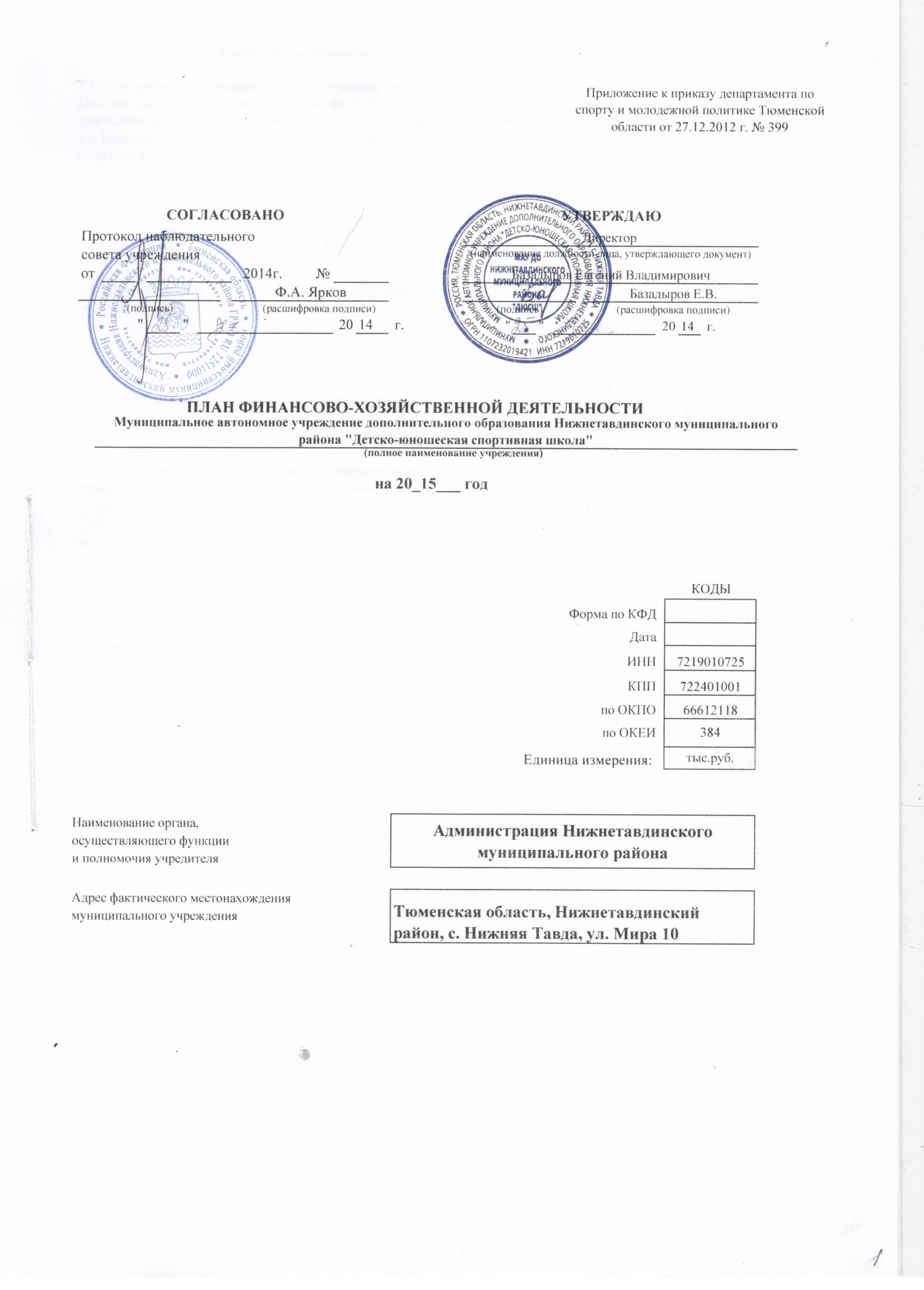 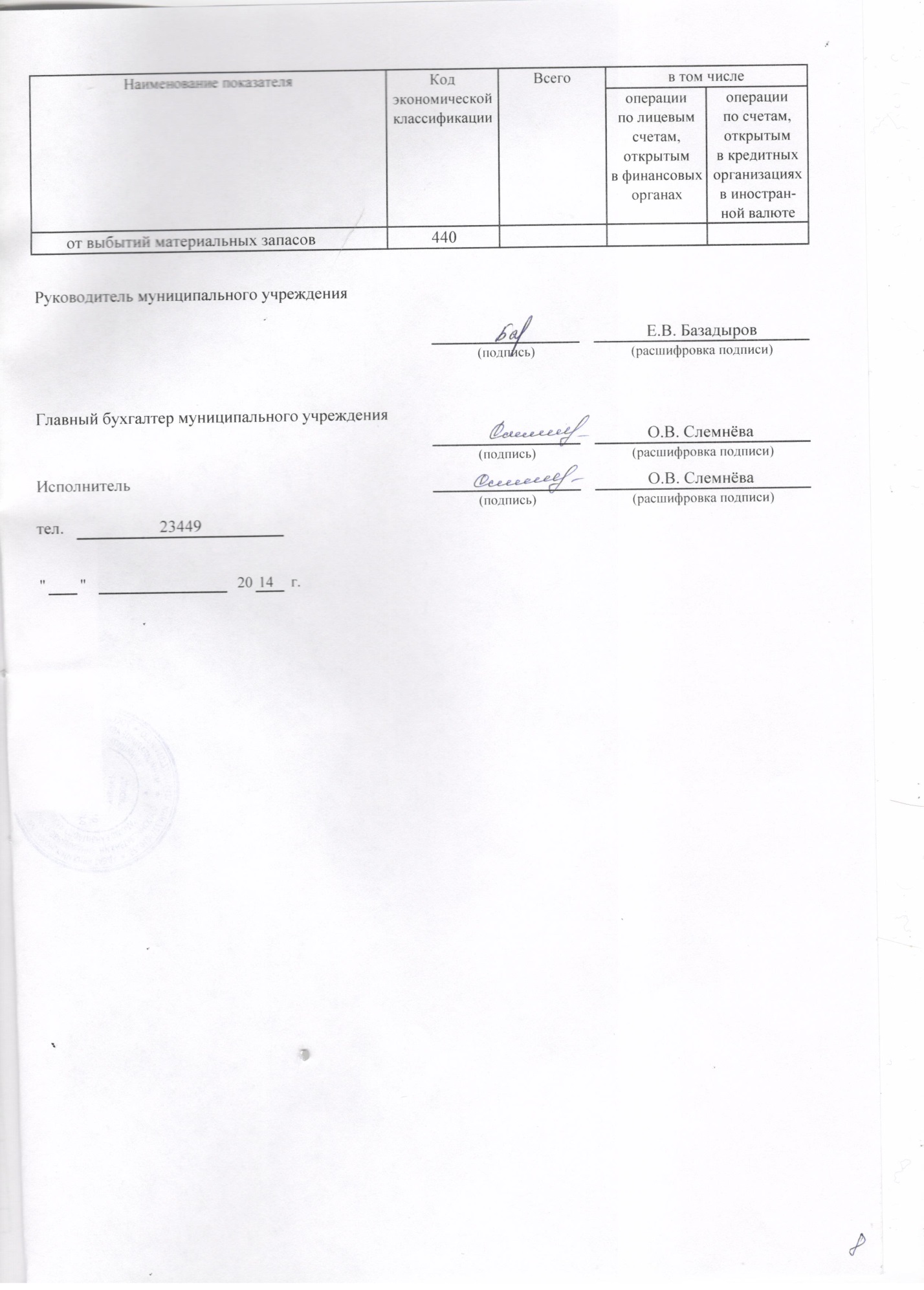 I. Сведения о деятельности государственного учрежденияI. Сведения о деятельности государственного учрежденияI. Сведения о деятельности государственного учрежденияI. Сведения о деятельности государственного учрежденияI. Сведения о деятельности государственного учрежденияI. Сведения о деятельности государственного учрежденияI. Сведения о деятельности государственного учрежденияI. Сведения о деятельности государственного учрежденияI. Сведения о деятельности государственного учрежденияI. Сведения о деятельности государственного учрежденияI. Сведения о деятельности государственного учрежденияI. Сведения о деятельности государственного учрежденияI. Сведения о деятельности государственного учрежденияI. Сведения о деятельности государственного учрежденияI. Сведения о деятельности государственного учрежденияI. Сведения о деятельности государственного учрежденияI. Сведения о деятельности государственного учрежденияI. Сведения о деятельности государственного учрежденияI. Сведения о деятельности государственного учрежденияI. Сведения о деятельности государственного учрежденияI. Сведения о деятельности государственного учрежденияI. Сведения о деятельности государственного учрежденияI. Сведения о деятельности государственного учрежденияI. Сведения о деятельности государственного учрежденияI. Сведения о деятельности государственного учрежденияI. Сведения о деятельности государственного учрежденияI. Сведения о деятельности государственного учрежденияI. Сведения о деятельности государственного учрежденияI. Сведения о деятельности государственного учрежденияI. Сведения о деятельности государственного учрежденияI. Сведения о деятельности государственного учрежденияI. Сведения о деятельности государственного учрежденияI. Сведения о деятельности государственного учрежденияI. Сведения о деятельности государственного учрежденияI. Сведения о деятельности государственного учрежденияI. Сведения о деятельности государственного учрежденияI. Сведения о деятельности государственного учрежденияI. Сведения о деятельности государственного учрежденияI. Сведения о деятельности государственного учрежденияI. Сведения о деятельности государственного учрежденияI. Сведения о деятельности государственного учрежденияI. Сведения о деятельности государственного учрежденияI. Сведения о деятельности государственного учрежденияI. Сведения о деятельности государственного учрежденияI. Сведения о деятельности государственного учрежденияI. Сведения о деятельности государственного учрежденияI. Сведения о деятельности государственного учрежденияI. Сведения о деятельности государственного учрежденияI. Сведения о деятельности государственного учрежденияI. Сведения о деятельности государственного учрежденияI. Сведения о деятельности государственного учрежденияI. Сведения о деятельности государственного учрежденияI. Сведения о деятельности государственного учрежденияI. Сведения о деятельности государственного учрежденияI. Сведения о деятельности государственного учрежденияI. Сведения о деятельности государственного учрежденияI. Сведения о деятельности государственного учрежденияI. Сведения о деятельности государственного учрежденияI. Сведения о деятельности государственного учрежденияI. Сведения о деятельности государственного учрежденияI. Сведения о деятельности государственного учрежденияI. Сведения о деятельности государственного учреждения1.1. Цели деятельности муниципального учреждения (подразделения):1.1. Цели деятельности муниципального учреждения (подразделения):1.1. Цели деятельности муниципального учреждения (подразделения):1.1. Цели деятельности муниципального учреждения (подразделения):1.1. Цели деятельности муниципального учреждения (подразделения):1.1. Цели деятельности муниципального учреждения (подразделения):1.1. Цели деятельности муниципального учреждения (подразделения):1.1. Цели деятельности муниципального учреждения (подразделения):1.1. Цели деятельности муниципального учреждения (подразделения):1.1. Цели деятельности муниципального учреждения (подразделения):1.1. Цели деятельности муниципального учреждения (подразделения):1.1. Цели деятельности муниципального учреждения (подразделения):1.1. Цели деятельности муниципального учреждения (подразделения):1.1. Цели деятельности муниципального учреждения (подразделения):1.1. Цели деятельности муниципального учреждения (подразделения):1.1. Цели деятельности муниципального учреждения (подразделения):1.1. Цели деятельности муниципального учреждения (подразделения):1.1. Цели деятельности муниципального учреждения (подразделения):1.1. Цели деятельности муниципального учреждения (подразделения):1.1. Цели деятельности муниципального учреждения (подразделения):1.1. Цели деятельности муниципального учреждения (подразделения):1.1. Цели деятельности муниципального учреждения (подразделения):1.1. Цели деятельности муниципального учреждения (подразделения):1.1. Цели деятельности муниципального учреждения (подразделения):1.1. Цели деятельности муниципального учреждения (подразделения):1.1. Цели деятельности муниципального учреждения (подразделения):1.1. Цели деятельности муниципального учреждения (подразделения):1.1. Цели деятельности муниципального учреждения (подразделения):1.1. Цели деятельности муниципального учреждения (подразделения):1.1. Цели деятельности муниципального учреждения (подразделения):1.1. Цели деятельности муниципального учреждения (подразделения):1.1. Цели деятельности муниципального учреждения (подразделения):1.1. Цели деятельности муниципального учреждения (подразделения):1.1. Цели деятельности муниципального учреждения (подразделения):1.1. Цели деятельности муниципального учреждения (подразделения):1.1. Цели деятельности муниципального учреждения (подразделения):1.1. Цели деятельности муниципального учреждения (подразделения):1.1. Цели деятельности муниципального учреждения (подразделения):1.1. Цели деятельности муниципального учреждения (подразделения):1.1. Цели деятельности муниципального учреждения (подразделения):1.1. Цели деятельности муниципального учреждения (подразделения):1.1. Цели деятельности муниципального учреждения (подразделения):1.1. Цели деятельности муниципального учреждения (подразделения):1.1. Цели деятельности муниципального учреждения (подразделения):1.1. Цели деятельности муниципального учреждения (подразделения):1.1. Цели деятельности муниципального учреждения (подразделения):1.1. Цели деятельности муниципального учреждения (подразделения):1.1. Цели деятельности муниципального учреждения (подразделения):1.1. Цели деятельности муниципального учреждения (подразделения):1.1. Цели деятельности муниципального учреждения (подразделения):1.1. Цели деятельности муниципального учреждения (подразделения):1.1. Цели деятельности муниципального учреждения (подразделения):1.1. Цели деятельности муниципального учреждения (подразделения):1.1. Цели деятельности муниципального учреждения (подразделения):1.1. Цели деятельности муниципального учреждения (подразделения):1.1. Цели деятельности муниципального учреждения (подразделения):1.1. Цели деятельности муниципального учреждения (подразделения):1.1. Цели деятельности муниципального учреждения (подразделения):1.1. Цели деятельности муниципального учреждения (подразделения):1.1. Цели деятельности муниципального учреждения (подразделения):1.1. Цели деятельности муниципального учреждения (подразделения):1.1. Цели деятельности муниципального учреждения (подразделения):Цель деятельност ДЮСШ: создание благоприятых условий для разностороннего развития личности ,укрепление здоровья и профессионального самоопределения детей и подростков.Цель деятельност ДЮСШ: создание благоприятых условий для разностороннего развития личности ,укрепление здоровья и профессионального самоопределения детей и подростков.Цель деятельност ДЮСШ: создание благоприятых условий для разностороннего развития личности ,укрепление здоровья и профессионального самоопределения детей и подростков.Цель деятельност ДЮСШ: создание благоприятых условий для разностороннего развития личности ,укрепление здоровья и профессионального самоопределения детей и подростков.Цель деятельност ДЮСШ: создание благоприятых условий для разностороннего развития личности ,укрепление здоровья и профессионального самоопределения детей и подростков.Цель деятельност ДЮСШ: создание благоприятых условий для разностороннего развития личности ,укрепление здоровья и профессионального самоопределения детей и подростков.Цель деятельност ДЮСШ: создание благоприятых условий для разностороннего развития личности ,укрепление здоровья и профессионального самоопределения детей и подростков.Цель деятельност ДЮСШ: создание благоприятых условий для разностороннего развития личности ,укрепление здоровья и профессионального самоопределения детей и подростков.Цель деятельност ДЮСШ: создание благоприятых условий для разностороннего развития личности ,укрепление здоровья и профессионального самоопределения детей и подростков.Цель деятельност ДЮСШ: создание благоприятых условий для разностороннего развития личности ,укрепление здоровья и профессионального самоопределения детей и подростков.Цель деятельност ДЮСШ: создание благоприятых условий для разностороннего развития личности ,укрепление здоровья и профессионального самоопределения детей и подростков.Цель деятельност ДЮСШ: создание благоприятых условий для разностороннего развития личности ,укрепление здоровья и профессионального самоопределения детей и подростков.Цель деятельност ДЮСШ: создание благоприятых условий для разностороннего развития личности ,укрепление здоровья и профессионального самоопределения детей и подростков.Цель деятельност ДЮСШ: создание благоприятых условий для разностороннего развития личности ,укрепление здоровья и профессионального самоопределения детей и подростков.Цель деятельност ДЮСШ: создание благоприятых условий для разностороннего развития личности ,укрепление здоровья и профессионального самоопределения детей и подростков.Цель деятельност ДЮСШ: создание благоприятых условий для разностороннего развития личности ,укрепление здоровья и профессионального самоопределения детей и подростков.Цель деятельност ДЮСШ: создание благоприятых условий для разностороннего развития личности ,укрепление здоровья и профессионального самоопределения детей и подростков.Цель деятельност ДЮСШ: создание благоприятых условий для разностороннего развития личности ,укрепление здоровья и профессионального самоопределения детей и подростков.Цель деятельност ДЮСШ: создание благоприятых условий для разностороннего развития личности ,укрепление здоровья и профессионального самоопределения детей и подростков.Цель деятельност ДЮСШ: создание благоприятых условий для разностороннего развития личности ,укрепление здоровья и профессионального самоопределения детей и подростков.Цель деятельност ДЮСШ: создание благоприятых условий для разностороннего развития личности ,укрепление здоровья и профессионального самоопределения детей и подростков.Цель деятельност ДЮСШ: создание благоприятых условий для разностороннего развития личности ,укрепление здоровья и профессионального самоопределения детей и подростков.Цель деятельност ДЮСШ: создание благоприятых условий для разностороннего развития личности ,укрепление здоровья и профессионального самоопределения детей и подростков.Цель деятельност ДЮСШ: создание благоприятых условий для разностороннего развития личности ,укрепление здоровья и профессионального самоопределения детей и подростков.Цель деятельност ДЮСШ: создание благоприятых условий для разностороннего развития личности ,укрепление здоровья и профессионального самоопределения детей и подростков.Цель деятельност ДЮСШ: создание благоприятых условий для разностороннего развития личности ,укрепление здоровья и профессионального самоопределения детей и подростков.Цель деятельност ДЮСШ: создание благоприятых условий для разностороннего развития личности ,укрепление здоровья и профессионального самоопределения детей и подростков.Цель деятельност ДЮСШ: создание благоприятых условий для разностороннего развития личности ,укрепление здоровья и профессионального самоопределения детей и подростков.Цель деятельност ДЮСШ: создание благоприятых условий для разностороннего развития личности ,укрепление здоровья и профессионального самоопределения детей и подростков.Цель деятельност ДЮСШ: создание благоприятых условий для разностороннего развития личности ,укрепление здоровья и профессионального самоопределения детей и подростков.Цель деятельност ДЮСШ: создание благоприятых условий для разностороннего развития личности ,укрепление здоровья и профессионального самоопределения детей и подростков.Цель деятельност ДЮСШ: создание благоприятых условий для разностороннего развития личности ,укрепление здоровья и профессионального самоопределения детей и подростков.Цель деятельност ДЮСШ: создание благоприятых условий для разностороннего развития личности ,укрепление здоровья и профессионального самоопределения детей и подростков.Цель деятельност ДЮСШ: создание благоприятых условий для разностороннего развития личности ,укрепление здоровья и профессионального самоопределения детей и подростков.Цель деятельност ДЮСШ: создание благоприятых условий для разностороннего развития личности ,укрепление здоровья и профессионального самоопределения детей и подростков.Цель деятельност ДЮСШ: создание благоприятых условий для разностороннего развития личности ,укрепление здоровья и профессионального самоопределения детей и подростков.Цель деятельност ДЮСШ: создание благоприятых условий для разностороннего развития личности ,укрепление здоровья и профессионального самоопределения детей и подростков.Цель деятельност ДЮСШ: создание благоприятых условий для разностороннего развития личности ,укрепление здоровья и профессионального самоопределения детей и подростков.Цель деятельност ДЮСШ: создание благоприятых условий для разностороннего развития личности ,укрепление здоровья и профессионального самоопределения детей и подростков.Цель деятельност ДЮСШ: создание благоприятых условий для разностороннего развития личности ,укрепление здоровья и профессионального самоопределения детей и подростков.Цель деятельност ДЮСШ: создание благоприятых условий для разностороннего развития личности ,укрепление здоровья и профессионального самоопределения детей и подростков.Цель деятельност ДЮСШ: создание благоприятых условий для разностороннего развития личности ,укрепление здоровья и профессионального самоопределения детей и подростков.Цель деятельност ДЮСШ: создание благоприятых условий для разностороннего развития личности ,укрепление здоровья и профессионального самоопределения детей и подростков.Цель деятельност ДЮСШ: создание благоприятых условий для разностороннего развития личности ,укрепление здоровья и профессионального самоопределения детей и подростков.Цель деятельност ДЮСШ: создание благоприятых условий для разностороннего развития личности ,укрепление здоровья и профессионального самоопределения детей и подростков.Цель деятельност ДЮСШ: создание благоприятых условий для разностороннего развития личности ,укрепление здоровья и профессионального самоопределения детей и подростков.Цель деятельност ДЮСШ: создание благоприятых условий для разностороннего развития личности ,укрепление здоровья и профессионального самоопределения детей и подростков.Цель деятельност ДЮСШ: создание благоприятых условий для разностороннего развития личности ,укрепление здоровья и профессионального самоопределения детей и подростков.Цель деятельност ДЮСШ: создание благоприятых условий для разностороннего развития личности ,укрепление здоровья и профессионального самоопределения детей и подростков.Цель деятельност ДЮСШ: создание благоприятых условий для разностороннего развития личности ,укрепление здоровья и профессионального самоопределения детей и подростков.Цель деятельност ДЮСШ: создание благоприятых условий для разностороннего развития личности ,укрепление здоровья и профессионального самоопределения детей и подростков.Цель деятельност ДЮСШ: создание благоприятых условий для разностороннего развития личности ,укрепление здоровья и профессионального самоопределения детей и подростков.Цель деятельност ДЮСШ: создание благоприятых условий для разностороннего развития личности ,укрепление здоровья и профессионального самоопределения детей и подростков.Цель деятельност ДЮСШ: создание благоприятых условий для разностороннего развития личности ,укрепление здоровья и профессионального самоопределения детей и подростков.Цель деятельност ДЮСШ: создание благоприятых условий для разностороннего развития личности ,укрепление здоровья и профессионального самоопределения детей и подростков.Цель деятельност ДЮСШ: создание благоприятых условий для разностороннего развития личности ,укрепление здоровья и профессионального самоопределения детей и подростков.Цель деятельност ДЮСШ: создание благоприятых условий для разностороннего развития личности ,укрепление здоровья и профессионального самоопределения детей и подростков.Цель деятельност ДЮСШ: создание благоприятых условий для разностороннего развития личности ,укрепление здоровья и профессионального самоопределения детей и подростков.Цель деятельност ДЮСШ: создание благоприятых условий для разностороннего развития личности ,укрепление здоровья и профессионального самоопределения детей и подростков.Цель деятельност ДЮСШ: создание благоприятых условий для разностороннего развития личности ,укрепление здоровья и профессионального самоопределения детей и подростков.Цель деятельност ДЮСШ: создание благоприятых условий для разностороннего развития личности ,укрепление здоровья и профессионального самоопределения детей и подростков.Цель деятельност ДЮСШ: создание благоприятых условий для разностороннего развития личности ,укрепление здоровья и профессионального самоопределения детей и подростков.1.2. Виды деятельности муниципального учреждения (подразделения):1.2. Виды деятельности муниципального учреждения (подразделения):1.2. Виды деятельности муниципального учреждения (подразделения):1.2. Виды деятельности муниципального учреждения (подразделения):1.2. Виды деятельности муниципального учреждения (подразделения):1.2. Виды деятельности муниципального учреждения (подразделения):1.2. Виды деятельности муниципального учреждения (подразделения):1.2. Виды деятельности муниципального учреждения (подразделения):1.2. Виды деятельности муниципального учреждения (подразделения):1.2. Виды деятельности муниципального учреждения (подразделения):1.2. Виды деятельности муниципального учреждения (подразделения):1.2. Виды деятельности муниципального учреждения (подразделения):1.2. Виды деятельности муниципального учреждения (подразделения):1.2. Виды деятельности муниципального учреждения (подразделения):1.2. Виды деятельности муниципального учреждения (подразделения):1.2. Виды деятельности муниципального учреждения (подразделения):1.2. Виды деятельности муниципального учреждения (подразделения):1.2. Виды деятельности муниципального учреждения (подразделения):1.2. Виды деятельности муниципального учреждения (подразделения):1.2. Виды деятельности муниципального учреждения (подразделения):1.2. Виды деятельности муниципального учреждения (подразделения):1.2. Виды деятельности муниципального учреждения (подразделения):1.2. Виды деятельности муниципального учреждения (подразделения):1.2. Виды деятельности муниципального учреждения (подразделения):1.2. Виды деятельности муниципального учреждения (подразделения):1.2. Виды деятельности муниципального учреждения (подразделения):1.2. Виды деятельности муниципального учреждения (подразделения):1.2. Виды деятельности муниципального учреждения (подразделения):1.2. Виды деятельности муниципального учреждения (подразделения):1.2. Виды деятельности муниципального учреждения (подразделения):1.2. Виды деятельности муниципального учреждения (подразделения):1.2. Виды деятельности муниципального учреждения (подразделения):1.2. Виды деятельности муниципального учреждения (подразделения):1.2. Виды деятельности муниципального учреждения (подразделения):1.2. Виды деятельности муниципального учреждения (подразделения):1.2. Виды деятельности муниципального учреждения (подразделения):1.2. Виды деятельности муниципального учреждения (подразделения):1.2. Виды деятельности муниципального учреждения (подразделения):1.2. Виды деятельности муниципального учреждения (подразделения):1.2. Виды деятельности муниципального учреждения (подразделения):1.2. Виды деятельности муниципального учреждения (подразделения):1.2. Виды деятельности муниципального учреждения (подразделения):1.2. Виды деятельности муниципального учреждения (подразделения):1.2. Виды деятельности муниципального учреждения (подразделения):1.2. Виды деятельности муниципального учреждения (подразделения):1.2. Виды деятельности муниципального учреждения (подразделения):1.2. Виды деятельности муниципального учреждения (подразделения):1.2. Виды деятельности муниципального учреждения (подразделения):1.2. Виды деятельности муниципального учреждения (подразделения):1.2. Виды деятельности муниципального учреждения (подразделения):1.2. Виды деятельности муниципального учреждения (подразделения):1.2. Виды деятельности муниципального учреждения (подразделения):1.2. Виды деятельности муниципального учреждения (подразделения):1.2. Виды деятельности муниципального учреждения (подразделения):1.2. Виды деятельности муниципального учреждения (подразделения):1.2. Виды деятельности муниципального учреждения (подразделения):1.2. Виды деятельности муниципального учреждения (подразделения):1.2. Виды деятельности муниципального учреждения (подразделения):1.2. Виды деятельности муниципального учреждения (подразделения):1.2. Виды деятельности муниципального учреждения (подразделения):1.2. Виды деятельности муниципального учреждения (подразделения):1.2. Виды деятельности муниципального учреждения (подразделения):В ДЮСШ имеются секции по видам спорта: лыжные гонки, волейбол, дзюдо, футбол, хоккей с шайбой.В ДЮСШ имеются секции по видам спорта: лыжные гонки, волейбол, дзюдо, футбол, хоккей с шайбой.В ДЮСШ имеются секции по видам спорта: лыжные гонки, волейбол, дзюдо, футбол, хоккей с шайбой.В ДЮСШ имеются секции по видам спорта: лыжные гонки, волейбол, дзюдо, футбол, хоккей с шайбой.В ДЮСШ имеются секции по видам спорта: лыжные гонки, волейбол, дзюдо, футбол, хоккей с шайбой.В ДЮСШ имеются секции по видам спорта: лыжные гонки, волейбол, дзюдо, футбол, хоккей с шайбой.В ДЮСШ имеются секции по видам спорта: лыжные гонки, волейбол, дзюдо, футбол, хоккей с шайбой.В ДЮСШ имеются секции по видам спорта: лыжные гонки, волейбол, дзюдо, футбол, хоккей с шайбой.В ДЮСШ имеются секции по видам спорта: лыжные гонки, волейбол, дзюдо, футбол, хоккей с шайбой.В ДЮСШ имеются секции по видам спорта: лыжные гонки, волейбол, дзюдо, футбол, хоккей с шайбой.В ДЮСШ имеются секции по видам спорта: лыжные гонки, волейбол, дзюдо, футбол, хоккей с шайбой.В ДЮСШ имеются секции по видам спорта: лыжные гонки, волейбол, дзюдо, футбол, хоккей с шайбой.В ДЮСШ имеются секции по видам спорта: лыжные гонки, волейбол, дзюдо, футбол, хоккей с шайбой.В ДЮСШ имеются секции по видам спорта: лыжные гонки, волейбол, дзюдо, футбол, хоккей с шайбой.В ДЮСШ имеются секции по видам спорта: лыжные гонки, волейбол, дзюдо, футбол, хоккей с шайбой.В ДЮСШ имеются секции по видам спорта: лыжные гонки, волейбол, дзюдо, футбол, хоккей с шайбой.В ДЮСШ имеются секции по видам спорта: лыжные гонки, волейбол, дзюдо, футбол, хоккей с шайбой.В ДЮСШ имеются секции по видам спорта: лыжные гонки, волейбол, дзюдо, футбол, хоккей с шайбой.В ДЮСШ имеются секции по видам спорта: лыжные гонки, волейбол, дзюдо, футбол, хоккей с шайбой.В ДЮСШ имеются секции по видам спорта: лыжные гонки, волейбол, дзюдо, футбол, хоккей с шайбой.В ДЮСШ имеются секции по видам спорта: лыжные гонки, волейбол, дзюдо, футбол, хоккей с шайбой.В ДЮСШ имеются секции по видам спорта: лыжные гонки, волейбол, дзюдо, футбол, хоккей с шайбой.В ДЮСШ имеются секции по видам спорта: лыжные гонки, волейбол, дзюдо, футбол, хоккей с шайбой.В ДЮСШ имеются секции по видам спорта: лыжные гонки, волейбол, дзюдо, футбол, хоккей с шайбой.В ДЮСШ имеются секции по видам спорта: лыжные гонки, волейбол, дзюдо, футбол, хоккей с шайбой.В ДЮСШ имеются секции по видам спорта: лыжные гонки, волейбол, дзюдо, футбол, хоккей с шайбой.В ДЮСШ имеются секции по видам спорта: лыжные гонки, волейбол, дзюдо, футбол, хоккей с шайбой.В ДЮСШ имеются секции по видам спорта: лыжные гонки, волейбол, дзюдо, футбол, хоккей с шайбой.В ДЮСШ имеются секции по видам спорта: лыжные гонки, волейбол, дзюдо, футбол, хоккей с шайбой.В ДЮСШ имеются секции по видам спорта: лыжные гонки, волейбол, дзюдо, футбол, хоккей с шайбой.В ДЮСШ имеются секции по видам спорта: лыжные гонки, волейбол, дзюдо, футбол, хоккей с шайбой.В ДЮСШ имеются секции по видам спорта: лыжные гонки, волейбол, дзюдо, футбол, хоккей с шайбой.В ДЮСШ имеются секции по видам спорта: лыжные гонки, волейбол, дзюдо, футбол, хоккей с шайбой.В ДЮСШ имеются секции по видам спорта: лыжные гонки, волейбол, дзюдо, футбол, хоккей с шайбой.В ДЮСШ имеются секции по видам спорта: лыжные гонки, волейбол, дзюдо, футбол, хоккей с шайбой.В ДЮСШ имеются секции по видам спорта: лыжные гонки, волейбол, дзюдо, футбол, хоккей с шайбой.В ДЮСШ имеются секции по видам спорта: лыжные гонки, волейбол, дзюдо, футбол, хоккей с шайбой.В ДЮСШ имеются секции по видам спорта: лыжные гонки, волейбол, дзюдо, футбол, хоккей с шайбой.В ДЮСШ имеются секции по видам спорта: лыжные гонки, волейбол, дзюдо, футбол, хоккей с шайбой.В ДЮСШ имеются секции по видам спорта: лыжные гонки, волейбол, дзюдо, футбол, хоккей с шайбой.В ДЮСШ имеются секции по видам спорта: лыжные гонки, волейбол, дзюдо, футбол, хоккей с шайбой.В ДЮСШ имеются секции по видам спорта: лыжные гонки, волейбол, дзюдо, футбол, хоккей с шайбой.В ДЮСШ имеются секции по видам спорта: лыжные гонки, волейбол, дзюдо, футбол, хоккей с шайбой.В ДЮСШ имеются секции по видам спорта: лыжные гонки, волейбол, дзюдо, футбол, хоккей с шайбой.В ДЮСШ имеются секции по видам спорта: лыжные гонки, волейбол, дзюдо, футбол, хоккей с шайбой.В ДЮСШ имеются секции по видам спорта: лыжные гонки, волейбол, дзюдо, футбол, хоккей с шайбой.В ДЮСШ имеются секции по видам спорта: лыжные гонки, волейбол, дзюдо, футбол, хоккей с шайбой.В ДЮСШ имеются секции по видам спорта: лыжные гонки, волейбол, дзюдо, футбол, хоккей с шайбой.В ДЮСШ имеются секции по видам спорта: лыжные гонки, волейбол, дзюдо, футбол, хоккей с шайбой.В ДЮСШ имеются секции по видам спорта: лыжные гонки, волейбол, дзюдо, футбол, хоккей с шайбой.В ДЮСШ имеются секции по видам спорта: лыжные гонки, волейбол, дзюдо, футбол, хоккей с шайбой.В ДЮСШ имеются секции по видам спорта: лыжные гонки, волейбол, дзюдо, футбол, хоккей с шайбой.В ДЮСШ имеются секции по видам спорта: лыжные гонки, волейбол, дзюдо, футбол, хоккей с шайбой.В ДЮСШ имеются секции по видам спорта: лыжные гонки, волейбол, дзюдо, футбол, хоккей с шайбой.В ДЮСШ имеются секции по видам спорта: лыжные гонки, волейбол, дзюдо, футбол, хоккей с шайбой.В ДЮСШ имеются секции по видам спорта: лыжные гонки, волейбол, дзюдо, футбол, хоккей с шайбой.В ДЮСШ имеются секции по видам спорта: лыжные гонки, волейбол, дзюдо, футбол, хоккей с шайбой.В ДЮСШ имеются секции по видам спорта: лыжные гонки, волейбол, дзюдо, футбол, хоккей с шайбой.В ДЮСШ имеются секции по видам спорта: лыжные гонки, волейбол, дзюдо, футбол, хоккей с шайбой.В ДЮСШ имеются секции по видам спорта: лыжные гонки, волейбол, дзюдо, футбол, хоккей с шайбой.В ДЮСШ имеются секции по видам спорта: лыжные гонки, волейбол, дзюдо, футбол, хоккей с шайбой.В ДЮСШ имеются секции по видам спорта: лыжные гонки, волейбол, дзюдо, футбол, хоккей с шайбой.1.3. Перечень услуг (работ), относящихся к основным видам деятельности учреждения:1.3. Перечень услуг (работ), относящихся к основным видам деятельности учреждения:1.3. Перечень услуг (работ), относящихся к основным видам деятельности учреждения:1.3. Перечень услуг (работ), относящихся к основным видам деятельности учреждения:1.3. Перечень услуг (работ), относящихся к основным видам деятельности учреждения:1.3. Перечень услуг (работ), относящихся к основным видам деятельности учреждения:1.3. Перечень услуг (работ), относящихся к основным видам деятельности учреждения:1.3. Перечень услуг (работ), относящихся к основным видам деятельности учреждения:1.3. Перечень услуг (работ), относящихся к основным видам деятельности учреждения:1.3. Перечень услуг (работ), относящихся к основным видам деятельности учреждения:1.3. Перечень услуг (работ), относящихся к основным видам деятельности учреждения:1.3. Перечень услуг (работ), относящихся к основным видам деятельности учреждения:1.3. Перечень услуг (работ), относящихся к основным видам деятельности учреждения:1.3. Перечень услуг (работ), относящихся к основным видам деятельности учреждения:1.3. Перечень услуг (работ), относящихся к основным видам деятельности учреждения:1.3. Перечень услуг (работ), относящихся к основным видам деятельности учреждения:1.3. Перечень услуг (работ), относящихся к основным видам деятельности учреждения:1.3. Перечень услуг (работ), относящихся к основным видам деятельности учреждения:1.3. Перечень услуг (работ), относящихся к основным видам деятельности учреждения:1.3. Перечень услуг (работ), относящихся к основным видам деятельности учреждения:1.3. Перечень услуг (работ), относящихся к основным видам деятельности учреждения:1.3. Перечень услуг (работ), относящихся к основным видам деятельности учреждения:1.3. Перечень услуг (работ), относящихся к основным видам деятельности учреждения:1.3. Перечень услуг (работ), относящихся к основным видам деятельности учреждения:1.3. Перечень услуг (работ), относящихся к основным видам деятельности учреждения:1.3. Перечень услуг (работ), относящихся к основным видам деятельности учреждения:1.3. Перечень услуг (работ), относящихся к основным видам деятельности учреждения:1.3. Перечень услуг (работ), относящихся к основным видам деятельности учреждения:1.3. Перечень услуг (работ), относящихся к основным видам деятельности учреждения:1.3. Перечень услуг (работ), относящихся к основным видам деятельности учреждения:1.3. Перечень услуг (работ), относящихся к основным видам деятельности учреждения:1.3. Перечень услуг (работ), относящихся к основным видам деятельности учреждения:1.3. Перечень услуг (работ), относящихся к основным видам деятельности учреждения:1.3. Перечень услуг (работ), относящихся к основным видам деятельности учреждения:1.3. Перечень услуг (работ), относящихся к основным видам деятельности учреждения:1.3. Перечень услуг (работ), относящихся к основным видам деятельности учреждения:1.3. Перечень услуг (работ), относящихся к основным видам деятельности учреждения:1.3. Перечень услуг (работ), относящихся к основным видам деятельности учреждения:1.3. Перечень услуг (работ), относящихся к основным видам деятельности учреждения:1.3. Перечень услуг (работ), относящихся к основным видам деятельности учреждения:1.3. Перечень услуг (работ), относящихся к основным видам деятельности учреждения:1.3. Перечень услуг (работ), относящихся к основным видам деятельности учреждения:1.3. Перечень услуг (работ), относящихся к основным видам деятельности учреждения:1.3. Перечень услуг (работ), относящихся к основным видам деятельности учреждения:1.3. Перечень услуг (работ), относящихся к основным видам деятельности учреждения:1.3. Перечень услуг (работ), относящихся к основным видам деятельности учреждения:1.3. Перечень услуг (работ), относящихся к основным видам деятельности учреждения:1.3. Перечень услуг (работ), относящихся к основным видам деятельности учреждения:1.3. Перечень услуг (работ), относящихся к основным видам деятельности учреждения:1.3. Перечень услуг (работ), относящихся к основным видам деятельности учреждения:1.3. Перечень услуг (работ), относящихся к основным видам деятельности учреждения:1.3. Перечень услуг (работ), относящихся к основным видам деятельности учреждения:1.3. Перечень услуг (работ), относящихся к основным видам деятельности учреждения:1.3. Перечень услуг (работ), относящихся к основным видам деятельности учреждения:1.3. Перечень услуг (работ), относящихся к основным видам деятельности учреждения:1.3. Перечень услуг (работ), относящихся к основным видам деятельности учреждения:1.3. Перечень услуг (работ), относящихся к основным видам деятельности учреждения:1.3. Перечень услуг (работ), относящихся к основным видам деятельности учреждения:1.3. Перечень услуг (работ), относящихся к основным видам деятельности учреждения:1.3. Перечень услуг (работ), относящихся к основным видам деятельности учреждения:1.3. Перечень услуг (работ), относящихся к основным видам деятельности учреждения:1.3. Перечень услуг (работ), относящихся к основным видам деятельности учреждения:1.3.1. Перечень услуг (работ), осуществляемых на платной основе:1.3.1. Перечень услуг (работ), осуществляемых на платной основе:1.3.1. Перечень услуг (работ), осуществляемых на платной основе:1.3.1. Перечень услуг (работ), осуществляемых на платной основе:1.3.1. Перечень услуг (работ), осуществляемых на платной основе:1.3.1. Перечень услуг (работ), осуществляемых на платной основе:1.3.1. Перечень услуг (работ), осуществляемых на платной основе:1.3.1. Перечень услуг (работ), осуществляемых на платной основе:1.3.1. Перечень услуг (работ), осуществляемых на платной основе:1.3.1. Перечень услуг (работ), осуществляемых на платной основе:1.3.1. Перечень услуг (работ), осуществляемых на платной основе:1.3.1. Перечень услуг (работ), осуществляемых на платной основе:1.3.1. Перечень услуг (работ), осуществляемых на платной основе:1.3.1. Перечень услуг (работ), осуществляемых на платной основе:1.3.1. Перечень услуг (работ), осуществляемых на платной основе:1.3.1. Перечень услуг (работ), осуществляемых на платной основе:1.3.1. Перечень услуг (работ), осуществляемых на платной основе:1.3.1. Перечень услуг (работ), осуществляемых на платной основе:1.3.1. Перечень услуг (работ), осуществляемых на платной основе:1.3.1. Перечень услуг (работ), осуществляемых на платной основе:1.3.1. Перечень услуг (работ), осуществляемых на платной основе:1.3.1. Перечень услуг (работ), осуществляемых на платной основе:1.3.1. Перечень услуг (работ), осуществляемых на платной основе:1.3.1. Перечень услуг (работ), осуществляемых на платной основе:1.3.1. Перечень услуг (работ), осуществляемых на платной основе:1.3.1. Перечень услуг (работ), осуществляемых на платной основе:1.3.1. Перечень услуг (работ), осуществляемых на платной основе:1.3.1. Перечень услуг (работ), осуществляемых на платной основе:1.3.1. Перечень услуг (работ), осуществляемых на платной основе:1.3.1. Перечень услуг (работ), осуществляемых на платной основе:1.3.1. Перечень услуг (работ), осуществляемых на платной основе:1.3.1. Перечень услуг (работ), осуществляемых на платной основе:1.3.1. Перечень услуг (работ), осуществляемых на платной основе:1.3.1. Перечень услуг (работ), осуществляемых на платной основе:1.3.1. Перечень услуг (работ), осуществляемых на платной основе:1.3.1. Перечень услуг (работ), осуществляемых на платной основе:1.3.1. Перечень услуг (работ), осуществляемых на платной основе:1.3.1. Перечень услуг (работ), осуществляемых на платной основе:1.3.1. Перечень услуг (работ), осуществляемых на платной основе:1.3.1. Перечень услуг (работ), осуществляемых на платной основе:1.3.1. Перечень услуг (работ), осуществляемых на платной основе:1.3.1. Перечень услуг (работ), осуществляемых на платной основе:1.3.1. Перечень услуг (работ), осуществляемых на платной основе:1.3.1. Перечень услуг (работ), осуществляемых на платной основе:1.3.1. Перечень услуг (работ), осуществляемых на платной основе:1.3.1. Перечень услуг (работ), осуществляемых на платной основе:1.3.1. Перечень услуг (работ), осуществляемых на платной основе:1.3.1. Перечень услуг (работ), осуществляемых на платной основе:1.3.1. Перечень услуг (работ), осуществляемых на платной основе:1.3.1. Перечень услуг (работ), осуществляемых на платной основе:1.3.1. Перечень услуг (работ), осуществляемых на платной основе:1.3.1. Перечень услуг (работ), осуществляемых на платной основе:1.3.1. Перечень услуг (работ), осуществляемых на платной основе:1.3.1. Перечень услуг (работ), осуществляемых на платной основе:1.3.1. Перечень услуг (работ), осуществляемых на платной основе:1.3.1. Перечень услуг (работ), осуществляемых на платной основе:1.3.1. Перечень услуг (работ), осуществляемых на платной основе:1.3.1. Перечень услуг (работ), осуществляемых на платной основе:1.3.1. Перечень услуг (работ), осуществляемых на платной основе:1.3.1. Перечень услуг (работ), осуществляемых на платной основе:1.3.1. Перечень услуг (работ), осуществляемых на платной основе:1.3.1. Перечень услуг (работ), осуществляемых на платной основе:1.4. Общая балансовая стоимость недвижимого муниципального (муниципального) имущества по состоянию на  дату составления плана, всего:1.4. Общая балансовая стоимость недвижимого муниципального (муниципального) имущества по состоянию на  дату составления плана, всего:1.4. Общая балансовая стоимость недвижимого муниципального (муниципального) имущества по состоянию на  дату составления плана, всего:1.4. Общая балансовая стоимость недвижимого муниципального (муниципального) имущества по состоянию на  дату составления плана, всего:1.4. Общая балансовая стоимость недвижимого муниципального (муниципального) имущества по состоянию на  дату составления плана, всего:1.4. Общая балансовая стоимость недвижимого муниципального (муниципального) имущества по состоянию на  дату составления плана, всего:1.4. Общая балансовая стоимость недвижимого муниципального (муниципального) имущества по состоянию на  дату составления плана, всего:1.4. Общая балансовая стоимость недвижимого муниципального (муниципального) имущества по состоянию на  дату составления плана, всего:1.4. Общая балансовая стоимость недвижимого муниципального (муниципального) имущества по состоянию на  дату составления плана, всего:1.4. Общая балансовая стоимость недвижимого муниципального (муниципального) имущества по состоянию на  дату составления плана, всего:1.4. Общая балансовая стоимость недвижимого муниципального (муниципального) имущества по состоянию на  дату составления плана, всего:1.4. Общая балансовая стоимость недвижимого муниципального (муниципального) имущества по состоянию на  дату составления плана, всего:1.4. Общая балансовая стоимость недвижимого муниципального (муниципального) имущества по состоянию на  дату составления плана, всего:1.4. Общая балансовая стоимость недвижимого муниципального (муниципального) имущества по состоянию на  дату составления плана, всего:1.4. Общая балансовая стоимость недвижимого муниципального (муниципального) имущества по состоянию на  дату составления плана, всего:1.4. Общая балансовая стоимость недвижимого муниципального (муниципального) имущества по состоянию на  дату составления плана, всего:1.4. Общая балансовая стоимость недвижимого муниципального (муниципального) имущества по состоянию на  дату составления плана, всего:1.4. Общая балансовая стоимость недвижимого муниципального (муниципального) имущества по состоянию на  дату составления плана, всего:1.4. Общая балансовая стоимость недвижимого муниципального (муниципального) имущества по состоянию на  дату составления плана, всего:1.4. Общая балансовая стоимость недвижимого муниципального (муниципального) имущества по состоянию на  дату составления плана, всего:1.4. Общая балансовая стоимость недвижимого муниципального (муниципального) имущества по состоянию на  дату составления плана, всего:1.4. Общая балансовая стоимость недвижимого муниципального (муниципального) имущества по состоянию на  дату составления плана, всего:1.4. Общая балансовая стоимость недвижимого муниципального (муниципального) имущества по состоянию на  дату составления плана, всего:1.4. Общая балансовая стоимость недвижимого муниципального (муниципального) имущества по состоянию на  дату составления плана, всего:1.4. Общая балансовая стоимость недвижимого муниципального (муниципального) имущества по состоянию на  дату составления плана, всего:1.4. Общая балансовая стоимость недвижимого муниципального (муниципального) имущества по состоянию на  дату составления плана, всего:1.4. Общая балансовая стоимость недвижимого муниципального (муниципального) имущества по состоянию на  дату составления плана, всего:1.4. Общая балансовая стоимость недвижимого муниципального (муниципального) имущества по состоянию на  дату составления плана, всего:1.4. Общая балансовая стоимость недвижимого муниципального (муниципального) имущества по состоянию на  дату составления плана, всего:1.4. Общая балансовая стоимость недвижимого муниципального (муниципального) имущества по состоянию на  дату составления плана, всего:1.4. Общая балансовая стоимость недвижимого муниципального (муниципального) имущества по состоянию на  дату составления плана, всего:1.4. Общая балансовая стоимость недвижимого муниципального (муниципального) имущества по состоянию на  дату составления плана, всего:1.4. Общая балансовая стоимость недвижимого муниципального (муниципального) имущества по состоянию на  дату составления плана, всего:1.4. Общая балансовая стоимость недвижимого муниципального (муниципального) имущества по состоянию на  дату составления плана, всего:1.4. Общая балансовая стоимость недвижимого муниципального (муниципального) имущества по состоянию на  дату составления плана, всего:1.4. Общая балансовая стоимость недвижимого муниципального (муниципального) имущества по состоянию на  дату составления плана, всего:1.4. Общая балансовая стоимость недвижимого муниципального (муниципального) имущества по состоянию на  дату составления плана, всего:1.4. Общая балансовая стоимость недвижимого муниципального (муниципального) имущества по состоянию на  дату составления плана, всего:1.4. Общая балансовая стоимость недвижимого муниципального (муниципального) имущества по состоянию на  дату составления плана, всего:1.4. Общая балансовая стоимость недвижимого муниципального (муниципального) имущества по состоянию на  дату составления плана, всего:1.4. Общая балансовая стоимость недвижимого муниципального (муниципального) имущества по состоянию на  дату составления плана, всего:1.4. Общая балансовая стоимость недвижимого муниципального (муниципального) имущества по состоянию на  дату составления плана, всего:1.4. Общая балансовая стоимость недвижимого муниципального (муниципального) имущества по состоянию на  дату составления плана, всего:1.4. Общая балансовая стоимость недвижимого муниципального (муниципального) имущества по состоянию на  дату составления плана, всего:1.4. Общая балансовая стоимость недвижимого муниципального (муниципального) имущества по состоянию на  дату составления плана, всего:1.4. Общая балансовая стоимость недвижимого муниципального (муниципального) имущества по состоянию на  дату составления плана, всего:1.4. Общая балансовая стоимость недвижимого муниципального (муниципального) имущества по состоянию на  дату составления плана, всего:1.4. Общая балансовая стоимость недвижимого муниципального (муниципального) имущества по состоянию на  дату составления плана, всего:1.4. Общая балансовая стоимость недвижимого муниципального (муниципального) имущества по состоянию на  дату составления плана, всего:1.4. Общая балансовая стоимость недвижимого муниципального (муниципального) имущества по состоянию на  дату составления плана, всего:1.4. Общая балансовая стоимость недвижимого муниципального (муниципального) имущества по состоянию на  дату составления плана, всего:1.4. Общая балансовая стоимость недвижимого муниципального (муниципального) имущества по состоянию на  дату составления плана, всего:1.4. Общая балансовая стоимость недвижимого муниципального (муниципального) имущества по состоянию на  дату составления плана, всего:1.4. Общая балансовая стоимость недвижимого муниципального (муниципального) имущества по состоянию на  дату составления плана, всего:1.4. Общая балансовая стоимость недвижимого муниципального (муниципального) имущества по состоянию на  дату составления плана, всего:1.4. Общая балансовая стоимость недвижимого муниципального (муниципального) имущества по состоянию на  дату составления плана, всего:1.4. Общая балансовая стоимость недвижимого муниципального (муниципального) имущества по состоянию на  дату составления плана, всего:1.4. Общая балансовая стоимость недвижимого муниципального (муниципального) имущества по состоянию на  дату составления плана, всего:1.4. Общая балансовая стоимость недвижимого муниципального (муниципального) имущества по состоянию на  дату составления плана, всего:1.4. Общая балансовая стоимость недвижимого муниципального (муниципального) имущества по состоянию на  дату составления плана, всего:1.4. Общая балансовая стоимость недвижимого муниципального (муниципального) имущества по состоянию на  дату составления плана, всего:1.4. Общая балансовая стоимость недвижимого муниципального (муниципального) имущества по состоянию на  дату составления плана, всего:6650,8в том числе имущества,в том числе имущества,в том числе имущества,в том числе имущества,в том числе имущества,в том числе имущества,в том числе имущества,в том числе имущества,в том числе имущества,в том числе имущества,в том числе имущества,в том числе имущества,в том числе имущества,в том числе имущества,в том числе имущества,в том числе имущества,в том числе имущества,в том числе имущества,в том числе имущества,в том числе имущества,в том числе имущества,в том числе имущества,в том числе имущества,в том числе имущества,в том числе имущества,в том числе имущества,в том числе имущества,в том числе имущества,в том числе имущества,в том числе имущества,в том числе имущества,в том числе имущества,в том числе имущества,в том числе имущества,в том числе имущества,в том числе имущества,в том числе имущества,в том числе имущества,в том числе имущества,закрепленного собственником имущества за учреждением на праве  опреативного управления закрепленного собственником имущества за учреждением на праве  опреативного управления закрепленного собственником имущества за учреждением на праве  опреативного управления закрепленного собственником имущества за учреждением на праве  опреативного управления закрепленного собственником имущества за учреждением на праве  опреативного управления закрепленного собственником имущества за учреждением на праве  опреативного управления закрепленного собственником имущества за учреждением на праве  опреативного управления закрепленного собственником имущества за учреждением на праве  опреативного управления закрепленного собственником имущества за учреждением на праве  опреативного управления закрепленного собственником имущества за учреждением на праве  опреативного управления закрепленного собственником имущества за учреждением на праве  опреативного управления закрепленного собственником имущества за учреждением на праве  опреативного управления закрепленного собственником имущества за учреждением на праве  опреативного управления закрепленного собственником имущества за учреждением на праве  опреативного управления закрепленного собственником имущества за учреждением на праве  опреативного управления закрепленного собственником имущества за учреждением на праве  опреативного управления закрепленного собственником имущества за учреждением на праве  опреативного управления закрепленного собственником имущества за учреждением на праве  опреативного управления закрепленного собственником имущества за учреждением на праве  опреативного управления закрепленного собственником имущества за учреждением на праве  опреативного управления закрепленного собственником имущества за учреждением на праве  опреативного управления закрепленного собственником имущества за учреждением на праве  опреативного управления закрепленного собственником имущества за учреждением на праве  опреативного управления закрепленного собственником имущества за учреждением на праве  опреативного управления закрепленного собственником имущества за учреждением на праве  опреативного управления закрепленного собственником имущества за учреждением на праве  опреативного управления закрепленного собственником имущества за учреждением на праве  опреативного управления закрепленного собственником имущества за учреждением на праве  опреативного управления закрепленного собственником имущества за учреждением на праве  опреативного управления закрепленного собственником имущества за учреждением на праве  опреативного управления закрепленного собственником имущества за учреждением на праве  опреативного управления закрепленного собственником имущества за учреждением на праве  опреативного управления закрепленного собственником имущества за учреждением на праве  опреативного управления закрепленного собственником имущества за учреждением на праве  опреативного управления закрепленного собственником имущества за учреждением на праве  опреативного управления закрепленного собственником имущества за учреждением на праве  опреативного управления закрепленного собственником имущества за учреждением на праве  опреативного управления закрепленного собственником имущества за учреждением на праве  опреативного управления закрепленного собственником имущества за учреждением на праве  опреативного управления закрепленного собственником имущества за учреждением на праве  опреативного управления закрепленного собственником имущества за учреждением на праве  опреативного управления закрепленного собственником имущества за учреждением на праве  опреативного управления закрепленного собственником имущества за учреждением на праве  опреативного управления закрепленного собственником имущества за учреждением на праве  опреативного управления закрепленного собственником имущества за учреждением на праве  опреативного управления закрепленного собственником имущества за учреждением на праве  опреативного управления закрепленного собственником имущества за учреждением на праве  опреативного управления закрепленного собственником имущества за учреждением на праве  опреативного управления закрепленного собственником имущества за учреждением на праве  опреативного управления закрепленного собственником имущества за учреждением на праве  опреативного управления закрепленного собственником имущества за учреждением на праве  опреативного управления закрепленного собственником имущества за учреждением на праве  опреативного управления закрепленного собственником имущества за учреждением на праве  опреативного управления закрепленного собственником имущества за учреждением на праве  опреативного управления закрепленного собственником имущества за учреждением на праве  опреативного управления закрепленного собственником имущества за учреждением на праве  опреативного управления закрепленного собственником имущества за учреждением на праве  опреативного управления закрепленного собственником имущества за учреждением на праве  опреативного управления закрепленного собственником имущества за учреждением на праве  опреативного управления закрепленного собственником имущества за учреждением на праве  опреативного управления закрепленного собственником имущества за учреждением на праве  опреативного управления закрепленного собственником имущества за учреждением на праве  опреативного управления 6650,8приобретенного учреждением за счет выделенных собственником имущества учреждения средствприобретенного учреждением за счет выделенных собственником имущества учреждения средствприобретенного учреждением за счет выделенных собственником имущества учреждения средствприобретенного учреждением за счет выделенных собственником имущества учреждения средствприобретенного учреждением за счет выделенных собственником имущества учреждения средствприобретенного учреждением за счет выделенных собственником имущества учреждения средствприобретенного учреждением за счет выделенных собственником имущества учреждения средствприобретенного учреждением за счет выделенных собственником имущества учреждения средствприобретенного учреждением за счет выделенных собственником имущества учреждения средствприобретенного учреждением за счет выделенных собственником имущества учреждения средствприобретенного учреждением за счет выделенных собственником имущества учреждения средствприобретенного учреждением за счет выделенных собственником имущества учреждения средствприобретенного учреждением за счет выделенных собственником имущества учреждения средствприобретенного учреждением за счет выделенных собственником имущества учреждения средствприобретенного учреждением за счет выделенных собственником имущества учреждения средствприобретенного учреждением за счет выделенных собственником имущества учреждения средствприобретенного учреждением за счет выделенных собственником имущества учреждения средствприобретенного учреждением за счет выделенных собственником имущества учреждения средствприобретенного учреждением за счет выделенных собственником имущества учреждения средствприобретенного учреждением за счет выделенных собственником имущества учреждения средствприобретенного учреждением за счет выделенных собственником имущества учреждения средствприобретенного учреждением за счет выделенных собственником имущества учреждения средствприобретенного учреждением за счет выделенных собственником имущества учреждения средствприобретенного учреждением за счет выделенных собственником имущества учреждения средствприобретенного учреждением за счет выделенных собственником имущества учреждения средствприобретенного учреждением за счет выделенных собственником имущества учреждения средствприобретенного учреждением за счет выделенных собственником имущества учреждения средствприобретенного учреждением за счет выделенных собственником имущества учреждения средствприобретенного учреждением за счет выделенных собственником имущества учреждения средствприобретенного учреждением за счет выделенных собственником имущества учреждения средствприобретенного учреждением за счет выделенных собственником имущества учреждения средствприобретенного учреждением за счет выделенных собственником имущества учреждения средствприобретенного учреждением за счет выделенных собственником имущества учреждения средствприобретенного учреждением за счет выделенных собственником имущества учреждения средствприобретенного учреждением за счет выделенных собственником имущества учреждения средствприобретенного учреждением за счет выделенных собственником имущества учреждения средствприобретенного учреждением за счет выделенных собственником имущества учреждения средствприобретенного учреждением за счет выделенных собственником имущества учреждения средствприобретенного учреждением за счет выделенных собственником имущества учреждения средствприобретенного учреждением за счет выделенных собственником имущества учреждения средствприобретенного учреждением за счет выделенных собственником имущества учреждения средствприобретенного учреждением за счет выделенных собственником имущества учреждения средствприобретенного учреждением за счет выделенных собственником имущества учреждения средствприобретенного учреждением за счет выделенных собственником имущества учреждения средствприобретенного учреждением за счет выделенных собственником имущества учреждения средствприобретенного учреждением за счет выделенных собственником имущества учреждения средствприобретенного учреждением за счет выделенных собственником имущества учреждения средствприобретенного учреждением за счет выделенных собственником имущества учреждения средствприобретенного учреждением за счет выделенных собственником имущества учреждения средствприобретенного учреждением за счет выделенных собственником имущества учреждения средствприобретенного учреждением за счет выделенных собственником имущества учреждения средствприобретенного учреждением за счет выделенных собственником имущества учреждения средствприобретенного учреждением за счет выделенных собственником имущества учреждения средствприобретенного учреждением за счет выделенных собственником имущества учреждения средствприобретенного учреждением за счет выделенных собственником имущества учреждения средствприобретенного учреждением за счет выделенных собственником имущества учреждения средствприобретенного учреждением за счет выделенных собственником имущества учреждения средствприобретенного учреждением за счет выделенных собственником имущества учреждения средствприобретенного учреждением за счет выделенных собственником имущества учреждения средствприобретенного учреждением за счет выделенных собственником имущества учреждения средствприобретенного учреждением за счет выделенных собственником имущества учреждения средствприобретенного учреждением за счет выделенных собственником имущества учреждения средствприобретенного учреждением за счет доходов, полученных от иной приносящей доход деятельностиприобретенного учреждением за счет доходов, полученных от иной приносящей доход деятельностиприобретенного учреждением за счет доходов, полученных от иной приносящей доход деятельностиприобретенного учреждением за счет доходов, полученных от иной приносящей доход деятельностиприобретенного учреждением за счет доходов, полученных от иной приносящей доход деятельностиприобретенного учреждением за счет доходов, полученных от иной приносящей доход деятельностиприобретенного учреждением за счет доходов, полученных от иной приносящей доход деятельностиприобретенного учреждением за счет доходов, полученных от иной приносящей доход деятельностиприобретенного учреждением за счет доходов, полученных от иной приносящей доход деятельностиприобретенного учреждением за счет доходов, полученных от иной приносящей доход деятельностиприобретенного учреждением за счет доходов, полученных от иной приносящей доход деятельностиприобретенного учреждением за счет доходов, полученных от иной приносящей доход деятельностиприобретенного учреждением за счет доходов, полученных от иной приносящей доход деятельностиприобретенного учреждением за счет доходов, полученных от иной приносящей доход деятельностиприобретенного учреждением за счет доходов, полученных от иной приносящей доход деятельностиприобретенного учреждением за счет доходов, полученных от иной приносящей доход деятельностиприобретенного учреждением за счет доходов, полученных от иной приносящей доход деятельностиприобретенного учреждением за счет доходов, полученных от иной приносящей доход деятельностиприобретенного учреждением за счет доходов, полученных от иной приносящей доход деятельностиприобретенного учреждением за счет доходов, полученных от иной приносящей доход деятельностиприобретенного учреждением за счет доходов, полученных от иной приносящей доход деятельностиприобретенного учреждением за счет доходов, полученных от иной приносящей доход деятельностиприобретенного учреждением за счет доходов, полученных от иной приносящей доход деятельностиприобретенного учреждением за счет доходов, полученных от иной приносящей доход деятельностиприобретенного учреждением за счет доходов, полученных от иной приносящей доход деятельностиприобретенного учреждением за счет доходов, полученных от иной приносящей доход деятельностиприобретенного учреждением за счет доходов, полученных от иной приносящей доход деятельностиприобретенного учреждением за счет доходов, полученных от иной приносящей доход деятельностиприобретенного учреждением за счет доходов, полученных от иной приносящей доход деятельностиприобретенного учреждением за счет доходов, полученных от иной приносящей доход деятельностиприобретенного учреждением за счет доходов, полученных от иной приносящей доход деятельностиприобретенного учреждением за счет доходов, полученных от иной приносящей доход деятельностиприобретенного учреждением за счет доходов, полученных от иной приносящей доход деятельностиприобретенного учреждением за счет доходов, полученных от иной приносящей доход деятельностиприобретенного учреждением за счет доходов, полученных от иной приносящей доход деятельностиприобретенного учреждением за счет доходов, полученных от иной приносящей доход деятельностиприобретенного учреждением за счет доходов, полученных от иной приносящей доход деятельностиприобретенного учреждением за счет доходов, полученных от иной приносящей доход деятельностиприобретенного учреждением за счет доходов, полученных от иной приносящей доход деятельностиприобретенного учреждением за счет доходов, полученных от иной приносящей доход деятельностиприобретенного учреждением за счет доходов, полученных от иной приносящей доход деятельностиприобретенного учреждением за счет доходов, полученных от иной приносящей доход деятельностиприобретенного учреждением за счет доходов, полученных от иной приносящей доход деятельностиприобретенного учреждением за счет доходов, полученных от иной приносящей доход деятельностиприобретенного учреждением за счет доходов, полученных от иной приносящей доход деятельностиприобретенного учреждением за счет доходов, полученных от иной приносящей доход деятельностиприобретенного учреждением за счет доходов, полученных от иной приносящей доход деятельностиприобретенного учреждением за счет доходов, полученных от иной приносящей доход деятельностиприобретенного учреждением за счет доходов, полученных от иной приносящей доход деятельностиприобретенного учреждением за счет доходов, полученных от иной приносящей доход деятельностиприобретенного учреждением за счет доходов, полученных от иной приносящей доход деятельностиприобретенного учреждением за счет доходов, полученных от иной приносящей доход деятельностиприобретенного учреждением за счет доходов, полученных от иной приносящей доход деятельностиприобретенного учреждением за счет доходов, полученных от иной приносящей доход деятельностиприобретенного учреждением за счет доходов, полученных от иной приносящей доход деятельностиприобретенного учреждением за счет доходов, полученных от иной приносящей доход деятельностиприобретенного учреждением за счет доходов, полученных от иной приносящей доход деятельностиприобретенного учреждением за счет доходов, полученных от иной приносящей доход деятельностиприобретенного учреждением за счет доходов, полученных от иной приносящей доход деятельностиприобретенного учреждением за счет доходов, полученных от иной приносящей доход деятельностиприобретенного учреждением за счет доходов, полученных от иной приносящей доход деятельностиприобретенного учреждением за счет доходов, полученных от иной приносящей доход деятельности1.5. Общая балансовая стоимость движимого муниципального  имущества по состоянию на  дату составления плана,всего:1.5. Общая балансовая стоимость движимого муниципального  имущества по состоянию на  дату составления плана,всего:1.5. Общая балансовая стоимость движимого муниципального  имущества по состоянию на  дату составления плана,всего:1.5. Общая балансовая стоимость движимого муниципального  имущества по состоянию на  дату составления плана,всего:1.5. Общая балансовая стоимость движимого муниципального  имущества по состоянию на  дату составления плана,всего:1.5. Общая балансовая стоимость движимого муниципального  имущества по состоянию на  дату составления плана,всего:1.5. Общая балансовая стоимость движимого муниципального  имущества по состоянию на  дату составления плана,всего:1.5. Общая балансовая стоимость движимого муниципального  имущества по состоянию на  дату составления плана,всего:1.5. Общая балансовая стоимость движимого муниципального  имущества по состоянию на  дату составления плана,всего:1.5. Общая балансовая стоимость движимого муниципального  имущества по состоянию на  дату составления плана,всего:1.5. Общая балансовая стоимость движимого муниципального  имущества по состоянию на  дату составления плана,всего:1.5. Общая балансовая стоимость движимого муниципального  имущества по состоянию на  дату составления плана,всего:1.5. Общая балансовая стоимость движимого муниципального  имущества по состоянию на  дату составления плана,всего:1.5. Общая балансовая стоимость движимого муниципального  имущества по состоянию на  дату составления плана,всего:1.5. Общая балансовая стоимость движимого муниципального  имущества по состоянию на  дату составления плана,всего:1.5. Общая балансовая стоимость движимого муниципального  имущества по состоянию на  дату составления плана,всего:1.5. Общая балансовая стоимость движимого муниципального  имущества по состоянию на  дату составления плана,всего:1.5. Общая балансовая стоимость движимого муниципального  имущества по состоянию на  дату составления плана,всего:1.5. Общая балансовая стоимость движимого муниципального  имущества по состоянию на  дату составления плана,всего:1.5. Общая балансовая стоимость движимого муниципального  имущества по состоянию на  дату составления плана,всего:1.5. Общая балансовая стоимость движимого муниципального  имущества по состоянию на  дату составления плана,всего:1.5. Общая балансовая стоимость движимого муниципального  имущества по состоянию на  дату составления плана,всего:1.5. Общая балансовая стоимость движимого муниципального  имущества по состоянию на  дату составления плана,всего:1.5. Общая балансовая стоимость движимого муниципального  имущества по состоянию на  дату составления плана,всего:1.5. Общая балансовая стоимость движимого муниципального  имущества по состоянию на  дату составления плана,всего:1.5. Общая балансовая стоимость движимого муниципального  имущества по состоянию на  дату составления плана,всего:1.5. Общая балансовая стоимость движимого муниципального  имущества по состоянию на  дату составления плана,всего:1.5. Общая балансовая стоимость движимого муниципального  имущества по состоянию на  дату составления плана,всего:1.5. Общая балансовая стоимость движимого муниципального  имущества по состоянию на  дату составления плана,всего:1.5. Общая балансовая стоимость движимого муниципального  имущества по состоянию на  дату составления плана,всего:1.5. Общая балансовая стоимость движимого муниципального  имущества по состоянию на  дату составления плана,всего:1.5. Общая балансовая стоимость движимого муниципального  имущества по состоянию на  дату составления плана,всего:1.5. Общая балансовая стоимость движимого муниципального  имущества по состоянию на  дату составления плана,всего:1.5. Общая балансовая стоимость движимого муниципального  имущества по состоянию на  дату составления плана,всего:1.5. Общая балансовая стоимость движимого муниципального  имущества по состоянию на  дату составления плана,всего:1.5. Общая балансовая стоимость движимого муниципального  имущества по состоянию на  дату составления плана,всего:1.5. Общая балансовая стоимость движимого муниципального  имущества по состоянию на  дату составления плана,всего:1.5. Общая балансовая стоимость движимого муниципального  имущества по состоянию на  дату составления плана,всего:1.5. Общая балансовая стоимость движимого муниципального  имущества по состоянию на  дату составления плана,всего:1.5. Общая балансовая стоимость движимого муниципального  имущества по состоянию на  дату составления плана,всего:1.5. Общая балансовая стоимость движимого муниципального  имущества по состоянию на  дату составления плана,всего:1.5. Общая балансовая стоимость движимого муниципального  имущества по состоянию на  дату составления плана,всего:1.5. Общая балансовая стоимость движимого муниципального  имущества по состоянию на  дату составления плана,всего:1.5. Общая балансовая стоимость движимого муниципального  имущества по состоянию на  дату составления плана,всего:1.5. Общая балансовая стоимость движимого муниципального  имущества по состоянию на  дату составления плана,всего:1.5. Общая балансовая стоимость движимого муниципального  имущества по состоянию на  дату составления плана,всего:1.5. Общая балансовая стоимость движимого муниципального  имущества по состоянию на  дату составления плана,всего:1.5. Общая балансовая стоимость движимого муниципального  имущества по состоянию на  дату составления плана,всего:1.5. Общая балансовая стоимость движимого муниципального  имущества по состоянию на  дату составления плана,всего:1.5. Общая балансовая стоимость движимого муниципального  имущества по состоянию на  дату составления плана,всего:1.5. Общая балансовая стоимость движимого муниципального  имущества по состоянию на  дату составления плана,всего:1.5. Общая балансовая стоимость движимого муниципального  имущества по состоянию на  дату составления плана,всего:1.5. Общая балансовая стоимость движимого муниципального  имущества по состоянию на  дату составления плана,всего:1.5. Общая балансовая стоимость движимого муниципального  имущества по состоянию на  дату составления плана,всего:1.5. Общая балансовая стоимость движимого муниципального  имущества по состоянию на  дату составления плана,всего:1.5. Общая балансовая стоимость движимого муниципального  имущества по состоянию на  дату составления плана,всего:1.5. Общая балансовая стоимость движимого муниципального  имущества по состоянию на  дату составления плана,всего:1.5. Общая балансовая стоимость движимого муниципального  имущества по состоянию на  дату составления плана,всего:1.5. Общая балансовая стоимость движимого муниципального  имущества по состоянию на  дату составления плана,всего:1.5. Общая балансовая стоимость движимого муниципального  имущества по состоянию на  дату составления плана,всего:1.5. Общая балансовая стоимость движимого муниципального  имущества по состоянию на  дату составления плана,всего:1.5. Общая балансовая стоимость движимого муниципального  имущества по состоянию на  дату составления плана,всего:842,2в том числе в том числе в том числе в том числе в том числе в том числе в том числе в том числе в том числе в том числе в том числе в том числе в том числе в том числе в том числе в том числе в том числе в том числе в том числе в том числе в том числе в том числе в том числе в том числе в том числе в том числе в том числе в том числе в том числе в том числе в том числе в том числе в том числе в том числе в том числе в том числе в том числе в том числе в том числе особо ценного движимого имуществаособо ценного движимого имуществаособо ценного движимого имуществаособо ценного движимого имуществаособо ценного движимого имуществаособо ценного движимого имуществаособо ценного движимого имуществаособо ценного движимого имуществаособо ценного движимого имуществаособо ценного движимого имуществаособо ценного движимого имуществаособо ценного движимого имуществаособо ценного движимого имуществаособо ценного движимого имуществаособо ценного движимого имуществаособо ценного движимого имуществаособо ценного движимого имуществаособо ценного движимого имуществаособо ценного движимого имуществаособо ценного движимого имуществаособо ценного движимого имуществаособо ценного движимого имуществаособо ценного движимого имуществаособо ценного движимого имуществаособо ценного движимого имуществаособо ценного движимого имуществаособо ценного движимого имуществаособо ценного движимого имуществаособо ценного движимого имуществаособо ценного движимого имуществаособо ценного движимого имуществаособо ценного движимого имуществаособо ценного движимого имуществаособо ценного движимого имуществаособо ценного движимого имуществаособо ценного движимого имуществаособо ценного движимого имуществаособо ценного движимого имуществаособо ценного движимого имуществаособо ценного движимого имуществаособо ценного движимого имуществаособо ценного движимого имуществаособо ценного движимого имуществаособо ценного движимого имуществаособо ценного движимого имуществаособо ценного движимого имуществаособо ценного движимого имуществаособо ценного движимого имуществаособо ценного движимого имуществаособо ценного движимого имуществаособо ценного движимого имуществаособо ценного движимого имуществаособо ценного движимого имуществаособо ценного движимого имуществаособо ценного движимого имуществаособо ценного движимого имуществаособо ценного движимого имуществаособо ценного движимого имуществаособо ценного движимого имуществаособо ценного движимого имуществаособо ценного движимого имуществаособо ценного движимого имуществаII. Показатели финансового состояния учреждения                                                                                       по состоянию на 01 января 2014 г.II. Показатели финансового состояния учреждения                                                                                       по состоянию на 01 января 2014 г.II. Показатели финансового состояния учреждения                                                                                       по состоянию на 01 января 2014 г.II. Показатели финансового состояния учреждения                                                                                       по состоянию на 01 января 2014 г.II. Показатели финансового состояния учреждения                                                                                       по состоянию на 01 января 2014 г.II. Показатели финансового состояния учреждения                                                                                       по состоянию на 01 января 2014 г.II. Показатели финансового состояния учреждения                                                                                       по состоянию на 01 января 2014 г.II. Показатели финансового состояния учреждения                                                                                       по состоянию на 01 января 2014 г.II. Показатели финансового состояния учреждения                                                                                       по состоянию на 01 января 2014 г.II. Показатели финансового состояния учреждения                                                                                       по состоянию на 01 января 2014 г.II. Показатели финансового состояния учреждения                                                                                       по состоянию на 01 января 2014 г.II. Показатели финансового состояния учреждения                                                                                       по состоянию на 01 января 2014 г.II. Показатели финансового состояния учреждения                                                                                       по состоянию на 01 января 2014 г.II. Показатели финансового состояния учреждения                                                                                       по состоянию на 01 января 2014 г.II. Показатели финансового состояния учреждения                                                                                       по состоянию на 01 января 2014 г.II. Показатели финансового состояния учреждения                                                                                       по состоянию на 01 января 2014 г.II. Показатели финансового состояния учреждения                                                                                       по состоянию на 01 января 2014 г.II. Показатели финансового состояния учреждения                                                                                       по состоянию на 01 января 2014 г.II. Показатели финансового состояния учреждения                                                                                       по состоянию на 01 января 2014 г.II. Показатели финансового состояния учреждения                                                                                       по состоянию на 01 января 2014 г.II. Показатели финансового состояния учреждения                                                                                       по состоянию на 01 января 2014 г.II. Показатели финансового состояния учреждения                                                                                       по состоянию на 01 января 2014 г.II. Показатели финансового состояния учреждения                                                                                       по состоянию на 01 января 2014 г.II. Показатели финансового состояния учреждения                                                                                       по состоянию на 01 января 2014 г.II. Показатели финансового состояния учреждения                                                                                       по состоянию на 01 января 2014 г.II. Показатели финансового состояния учреждения                                                                                       по состоянию на 01 января 2014 г.II. Показатели финансового состояния учреждения                                                                                       по состоянию на 01 января 2014 г.II. Показатели финансового состояния учреждения                                                                                       по состоянию на 01 января 2014 г.II. Показатели финансового состояния учреждения                                                                                       по состоянию на 01 января 2014 г.II. Показатели финансового состояния учреждения                                                                                       по состоянию на 01 января 2014 г.II. Показатели финансового состояния учреждения                                                                                       по состоянию на 01 января 2014 г.II. Показатели финансового состояния учреждения                                                                                       по состоянию на 01 января 2014 г.II. Показатели финансового состояния учреждения                                                                                       по состоянию на 01 января 2014 г.II. Показатели финансового состояния учреждения                                                                                       по состоянию на 01 января 2014 г.II. Показатели финансового состояния учреждения                                                                                       по состоянию на 01 января 2014 г.II. Показатели финансового состояния учреждения                                                                                       по состоянию на 01 января 2014 г.II. Показатели финансового состояния учреждения                                                                                       по состоянию на 01 января 2014 г.II. Показатели финансового состояния учреждения                                                                                       по состоянию на 01 января 2014 г.II. Показатели финансового состояния учреждения                                                                                       по состоянию на 01 января 2014 г.II. Показатели финансового состояния учреждения                                                                                       по состоянию на 01 января 2014 г.II. Показатели финансового состояния учреждения                                                                                       по состоянию на 01 января 2014 г.II. Показатели финансового состояния учреждения                                                                                       по состоянию на 01 января 2014 г.II. Показатели финансового состояния учреждения                                                                                       по состоянию на 01 января 2014 г.II. Показатели финансового состояния учреждения                                                                                       по состоянию на 01 января 2014 г.II. Показатели финансового состояния учреждения                                                                                       по состоянию на 01 января 2014 г.II. Показатели финансового состояния учреждения                                                                                       по состоянию на 01 января 2014 г.II. Показатели финансового состояния учреждения                                                                                       по состоянию на 01 января 2014 г.II. Показатели финансового состояния учреждения                                                                                       по состоянию на 01 января 2014 г.II. Показатели финансового состояния учреждения                                                                                       по состоянию на 01 января 2014 г.II. Показатели финансового состояния учреждения                                                                                       по состоянию на 01 января 2014 г.II. Показатели финансового состояния учреждения                                                                                       по состоянию на 01 января 2014 г.II. Показатели финансового состояния учреждения                                                                                       по состоянию на 01 января 2014 г.II. Показатели финансового состояния учреждения                                                                                       по состоянию на 01 января 2014 г.II. Показатели финансового состояния учреждения                                                                                       по состоянию на 01 января 2014 г.II. Показатели финансового состояния учреждения                                                                                       по состоянию на 01 января 2014 г.II. Показатели финансового состояния учреждения                                                                                       по состоянию на 01 января 2014 г.II. Показатели финансового состояния учреждения                                                                                       по состоянию на 01 января 2014 г.II. Показатели финансового состояния учреждения                                                                                       по состоянию на 01 января 2014 г.II. Показатели финансового состояния учреждения                                                                                       по состоянию на 01 января 2014 г.II. Показатели финансового состояния учреждения                                                                                       по состоянию на 01 января 2014 г.II. Показатели финансового состояния учреждения                                                                                       по состоянию на 01 января 2014 г.II. Показатели финансового состояния учреждения                                                                                       по состоянию на 01 января 2014 г.Наименование показателяНаименование показателяНаименование показателяНаименование показателяНаименование показателяНаименование показателяНаименование показателяНаименование показателяНаименование показателяНаименование показателяНаименование показателяНаименование показателяНаименование показателяНаименование показателяНаименование показателяНаименование показателяНаименование показателяНаименование показателяНаименование показателяНаименование показателяНаименование показателяНаименование показателяНаименование показателяНаименование показателяНаименование показателяНаименование показателяНаименование показателяНаименование показателяНаименование показателяНаименование показателяНаименование показателяНаименование показателяНаименование показателяНаименование показателяНаименование показателяНаименование показателяНаименование показателяНаименование показателяНаименование показателяНаименование показателяНаименование показателяНаименование показателяНаименование показателяНаименование показателяНаименование показателяНаименование показателяНаименование показателяНаименование показателяНаименование показателяНаименование показателяНаименование показателяНаименование показателяНаименование показателяНаименование показателяНаименование показателяНаименование показателяНаименование показателяНаименование показателяНаименование показателяНаименование показателяНаименование показателяНаименование показателяСуммаI. Нефинансовые активы, всего:I. Нефинансовые активы, всего:I. Нефинансовые активы, всего:I. Нефинансовые активы, всего:I. Нефинансовые активы, всего:I. Нефинансовые активы, всего:I. Нефинансовые активы, всего:I. Нефинансовые активы, всего:I. Нефинансовые активы, всего:I. Нефинансовые активы, всего:I. Нефинансовые активы, всего:I. Нефинансовые активы, всего:I. Нефинансовые активы, всего:I. Нефинансовые активы, всего:I. Нефинансовые активы, всего:I. Нефинансовые активы, всего:I. Нефинансовые активы, всего:I. Нефинансовые активы, всего:I. Нефинансовые активы, всего:I. Нефинансовые активы, всего:I. Нефинансовые активы, всего:I. Нефинансовые активы, всего:I. Нефинансовые активы, всего:I. Нефинансовые активы, всего:I. Нефинансовые активы, всего:I. Нефинансовые активы, всего:I. Нефинансовые активы, всего:I. Нефинансовые активы, всего:I. Нефинансовые активы, всего:I. Нефинансовые активы, всего:I. Нефинансовые активы, всего:I. Нефинансовые активы, всего:I. Нефинансовые активы, всего:I. Нефинансовые активы, всего:I. Нефинансовые активы, всего:I. Нефинансовые активы, всего:I. Нефинансовые активы, всего:I. Нефинансовые активы, всего:I. Нефинансовые активы, всего:I. Нефинансовые активы, всего:I. Нефинансовые активы, всего:I. Нефинансовые активы, всего:I. Нефинансовые активы, всего:I. Нефинансовые активы, всего:I. Нефинансовые активы, всего:I. Нефинансовые активы, всего:I. Нефинансовые активы, всего:I. Нефинансовые активы, всего:I. Нефинансовые активы, всего:I. Нефинансовые активы, всего:I. Нефинансовые активы, всего:I. Нефинансовые активы, всего:I. Нефинансовые активы, всего:I. Нефинансовые активы, всего:I. Нефинансовые активы, всего:I. Нефинансовые активы, всего:I. Нефинансовые активы, всего:I. Нефинансовые активы, всего:I. Нефинансовые активы, всего:I. Нефинансовые активы, всего:I. Нефинансовые активы, всего:6650,8из них:из них:из них:из них:из них:из них:из них:из них:из них:из них:из них:из них:из них:из них:из них:из них:из них:из них:из них:из них:из них:из них:из них:из них:из них:из них:из них:из них:из них:из них:из них:из них:из них:из них:из них:из них:из них:из них:из них:из них:из них:из них:из них:из них:из них:из них:из них:из них:из них:из них:из них:из них:из них:из них:из них:из них:из них:из них:из них:из них:из них:1.1. Общая балансовая стоимость недвижимого муниципального имущества, всего1.1. Общая балансовая стоимость недвижимого муниципального имущества, всего1.1. Общая балансовая стоимость недвижимого муниципального имущества, всего1.1. Общая балансовая стоимость недвижимого муниципального имущества, всего1.1. Общая балансовая стоимость недвижимого муниципального имущества, всего1.1. Общая балансовая стоимость недвижимого муниципального имущества, всего1.1. Общая балансовая стоимость недвижимого муниципального имущества, всего1.1. Общая балансовая стоимость недвижимого муниципального имущества, всего1.1. Общая балансовая стоимость недвижимого муниципального имущества, всего1.1. Общая балансовая стоимость недвижимого муниципального имущества, всего1.1. Общая балансовая стоимость недвижимого муниципального имущества, всего1.1. Общая балансовая стоимость недвижимого муниципального имущества, всего1.1. Общая балансовая стоимость недвижимого муниципального имущества, всего1.1. Общая балансовая стоимость недвижимого муниципального имущества, всего1.1. Общая балансовая стоимость недвижимого муниципального имущества, всего1.1. Общая балансовая стоимость недвижимого муниципального имущества, всего1.1. Общая балансовая стоимость недвижимого муниципального имущества, всего1.1. Общая балансовая стоимость недвижимого муниципального имущества, всего1.1. Общая балансовая стоимость недвижимого муниципального имущества, всего1.1. Общая балансовая стоимость недвижимого муниципального имущества, всего1.1. Общая балансовая стоимость недвижимого муниципального имущества, всего1.1. Общая балансовая стоимость недвижимого муниципального имущества, всего1.1. Общая балансовая стоимость недвижимого муниципального имущества, всего1.1. Общая балансовая стоимость недвижимого муниципального имущества, всего1.1. Общая балансовая стоимость недвижимого муниципального имущества, всего1.1. Общая балансовая стоимость недвижимого муниципального имущества, всего1.1. Общая балансовая стоимость недвижимого муниципального имущества, всего1.1. Общая балансовая стоимость недвижимого муниципального имущества, всего1.1. Общая балансовая стоимость недвижимого муниципального имущества, всего1.1. Общая балансовая стоимость недвижимого муниципального имущества, всего1.1. Общая балансовая стоимость недвижимого муниципального имущества, всего1.1. Общая балансовая стоимость недвижимого муниципального имущества, всего1.1. Общая балансовая стоимость недвижимого муниципального имущества, всего1.1. Общая балансовая стоимость недвижимого муниципального имущества, всего1.1. Общая балансовая стоимость недвижимого муниципального имущества, всего1.1. Общая балансовая стоимость недвижимого муниципального имущества, всего1.1. Общая балансовая стоимость недвижимого муниципального имущества, всего1.1. Общая балансовая стоимость недвижимого муниципального имущества, всего1.1. Общая балансовая стоимость недвижимого муниципального имущества, всего1.1. Общая балансовая стоимость недвижимого муниципального имущества, всего1.1. Общая балансовая стоимость недвижимого муниципального имущества, всего1.1. Общая балансовая стоимость недвижимого муниципального имущества, всего1.1. Общая балансовая стоимость недвижимого муниципального имущества, всего1.1. Общая балансовая стоимость недвижимого муниципального имущества, всего1.1. Общая балансовая стоимость недвижимого муниципального имущества, всего1.1. Общая балансовая стоимость недвижимого муниципального имущества, всего1.1. Общая балансовая стоимость недвижимого муниципального имущества, всего1.1. Общая балансовая стоимость недвижимого муниципального имущества, всего1.1. Общая балансовая стоимость недвижимого муниципального имущества, всего1.1. Общая балансовая стоимость недвижимого муниципального имущества, всего1.1. Общая балансовая стоимость недвижимого муниципального имущества, всего1.1. Общая балансовая стоимость недвижимого муниципального имущества, всего1.1. Общая балансовая стоимость недвижимого муниципального имущества, всего1.1. Общая балансовая стоимость недвижимого муниципального имущества, всего1.1. Общая балансовая стоимость недвижимого муниципального имущества, всего1.1. Общая балансовая стоимость недвижимого муниципального имущества, всего1.1. Общая балансовая стоимость недвижимого муниципального имущества, всего1.1. Общая балансовая стоимость недвижимого муниципального имущества, всего1.1. Общая балансовая стоимость недвижимого муниципального имущества, всего1.1. Общая балансовая стоимость недвижимого муниципального имущества, всего1.1. Общая балансовая стоимость недвижимого муниципального имущества, всего5838,6в том числе:в том числе:в том числе:в том числе:в том числе:в том числе:в том числе:в том числе:в том числе:в том числе:в том числе:в том числе:в том числе:в том числе:в том числе:в том числе:в том числе:в том числе:в том числе:в том числе:в том числе:в том числе:в том числе:в том числе:в том числе:в том числе:в том числе:в том числе:в том числе:в том числе:в том числе:в том числе:в том числе:в том числе:в том числе:в том числе:в том числе:в том числе:в том числе:в том числе:в том числе:в том числе:в том числе:в том числе:в том числе:в том числе:в том числе:в том числе:в том числе:в том числе:в том числе:в том числе:в том числе:в том числе:в том числе:в том числе:в том числе:в том числе:в том числе:в том числе:в том числе:1.1.1. Стоимость имущества, закрепленного собственником имущества за муниципальным бюджетным учреждением на праве оперативного управления1.1.1. Стоимость имущества, закрепленного собственником имущества за муниципальным бюджетным учреждением на праве оперативного управления1.1.1. Стоимость имущества, закрепленного собственником имущества за муниципальным бюджетным учреждением на праве оперативного управления1.1.1. Стоимость имущества, закрепленного собственником имущества за муниципальным бюджетным учреждением на праве оперативного управления1.1.1. Стоимость имущества, закрепленного собственником имущества за муниципальным бюджетным учреждением на праве оперативного управления1.1.1. Стоимость имущества, закрепленного собственником имущества за муниципальным бюджетным учреждением на праве оперативного управления1.1.1. Стоимость имущества, закрепленного собственником имущества за муниципальным бюджетным учреждением на праве оперативного управления1.1.1. Стоимость имущества, закрепленного собственником имущества за муниципальным бюджетным учреждением на праве оперативного управления1.1.1. Стоимость имущества, закрепленного собственником имущества за муниципальным бюджетным учреждением на праве оперативного управления1.1.1. Стоимость имущества, закрепленного собственником имущества за муниципальным бюджетным учреждением на праве оперативного управления1.1.1. Стоимость имущества, закрепленного собственником имущества за муниципальным бюджетным учреждением на праве оперативного управления1.1.1. Стоимость имущества, закрепленного собственником имущества за муниципальным бюджетным учреждением на праве оперативного управления1.1.1. Стоимость имущества, закрепленного собственником имущества за муниципальным бюджетным учреждением на праве оперативного управления1.1.1. Стоимость имущества, закрепленного собственником имущества за муниципальным бюджетным учреждением на праве оперативного управления1.1.1. Стоимость имущества, закрепленного собственником имущества за муниципальным бюджетным учреждением на праве оперативного управления1.1.1. Стоимость имущества, закрепленного собственником имущества за муниципальным бюджетным учреждением на праве оперативного управления1.1.1. Стоимость имущества, закрепленного собственником имущества за муниципальным бюджетным учреждением на праве оперативного управления1.1.1. Стоимость имущества, закрепленного собственником имущества за муниципальным бюджетным учреждением на праве оперативного управления1.1.1. Стоимость имущества, закрепленного собственником имущества за муниципальным бюджетным учреждением на праве оперативного управления1.1.1. Стоимость имущества, закрепленного собственником имущества за муниципальным бюджетным учреждением на праве оперативного управления1.1.1. Стоимость имущества, закрепленного собственником имущества за муниципальным бюджетным учреждением на праве оперативного управления1.1.1. Стоимость имущества, закрепленного собственником имущества за муниципальным бюджетным учреждением на праве оперативного управления1.1.1. Стоимость имущества, закрепленного собственником имущества за муниципальным бюджетным учреждением на праве оперативного управления1.1.1. Стоимость имущества, закрепленного собственником имущества за муниципальным бюджетным учреждением на праве оперативного управления1.1.1. Стоимость имущества, закрепленного собственником имущества за муниципальным бюджетным учреждением на праве оперативного управления1.1.1. Стоимость имущества, закрепленного собственником имущества за муниципальным бюджетным учреждением на праве оперативного управления1.1.1. Стоимость имущества, закрепленного собственником имущества за муниципальным бюджетным учреждением на праве оперативного управления1.1.1. Стоимость имущества, закрепленного собственником имущества за муниципальным бюджетным учреждением на праве оперативного управления1.1.1. Стоимость имущества, закрепленного собственником имущества за муниципальным бюджетным учреждением на праве оперативного управления1.1.1. Стоимость имущества, закрепленного собственником имущества за муниципальным бюджетным учреждением на праве оперативного управления1.1.1. Стоимость имущества, закрепленного собственником имущества за муниципальным бюджетным учреждением на праве оперативного управления1.1.1. Стоимость имущества, закрепленного собственником имущества за муниципальным бюджетным учреждением на праве оперативного управления1.1.1. Стоимость имущества, закрепленного собственником имущества за муниципальным бюджетным учреждением на праве оперативного управления1.1.1. Стоимость имущества, закрепленного собственником имущества за муниципальным бюджетным учреждением на праве оперативного управления1.1.1. Стоимость имущества, закрепленного собственником имущества за муниципальным бюджетным учреждением на праве оперативного управления1.1.1. Стоимость имущества, закрепленного собственником имущества за муниципальным бюджетным учреждением на праве оперативного управления1.1.1. Стоимость имущества, закрепленного собственником имущества за муниципальным бюджетным учреждением на праве оперативного управления1.1.1. Стоимость имущества, закрепленного собственником имущества за муниципальным бюджетным учреждением на праве оперативного управления1.1.1. Стоимость имущества, закрепленного собственником имущества за муниципальным бюджетным учреждением на праве оперативного управления1.1.1. Стоимость имущества, закрепленного собственником имущества за муниципальным бюджетным учреждением на праве оперативного управления1.1.1. Стоимость имущества, закрепленного собственником имущества за муниципальным бюджетным учреждением на праве оперативного управления1.1.1. Стоимость имущества, закрепленного собственником имущества за муниципальным бюджетным учреждением на праве оперативного управления1.1.1. Стоимость имущества, закрепленного собственником имущества за муниципальным бюджетным учреждением на праве оперативного управления1.1.1. Стоимость имущества, закрепленного собственником имущества за муниципальным бюджетным учреждением на праве оперативного управления1.1.1. Стоимость имущества, закрепленного собственником имущества за муниципальным бюджетным учреждением на праве оперативного управления1.1.1. Стоимость имущества, закрепленного собственником имущества за муниципальным бюджетным учреждением на праве оперативного управления1.1.1. Стоимость имущества, закрепленного собственником имущества за муниципальным бюджетным учреждением на праве оперативного управления1.1.1. Стоимость имущества, закрепленного собственником имущества за муниципальным бюджетным учреждением на праве оперативного управления1.1.1. Стоимость имущества, закрепленного собственником имущества за муниципальным бюджетным учреждением на праве оперативного управления1.1.1. Стоимость имущества, закрепленного собственником имущества за муниципальным бюджетным учреждением на праве оперативного управления1.1.1. Стоимость имущества, закрепленного собственником имущества за муниципальным бюджетным учреждением на праве оперативного управления1.1.1. Стоимость имущества, закрепленного собственником имущества за муниципальным бюджетным учреждением на праве оперативного управления1.1.1. Стоимость имущества, закрепленного собственником имущества за муниципальным бюджетным учреждением на праве оперативного управления1.1.1. Стоимость имущества, закрепленного собственником имущества за муниципальным бюджетным учреждением на праве оперативного управления1.1.1. Стоимость имущества, закрепленного собственником имущества за муниципальным бюджетным учреждением на праве оперативного управления1.1.1. Стоимость имущества, закрепленного собственником имущества за муниципальным бюджетным учреждением на праве оперативного управления1.1.1. Стоимость имущества, закрепленного собственником имущества за муниципальным бюджетным учреждением на праве оперативного управления1.1.1. Стоимость имущества, закрепленного собственником имущества за муниципальным бюджетным учреждением на праве оперативного управления1.1.1. Стоимость имущества, закрепленного собственником имущества за муниципальным бюджетным учреждением на праве оперативного управления1.1.1. Стоимость имущества, закрепленного собственником имущества за муниципальным бюджетным учреждением на праве оперативного управления1.1.1. Стоимость имущества, закрепленного собственником имущества за муниципальным бюджетным учреждением на праве оперативного управления1.1.2. Стоимость имущества, приобретенного муниципальным бюджетным учреждением за счет выделенных собственником имущества учреждения средств1.1.2. Стоимость имущества, приобретенного муниципальным бюджетным учреждением за счет выделенных собственником имущества учреждения средств1.1.2. Стоимость имущества, приобретенного муниципальным бюджетным учреждением за счет выделенных собственником имущества учреждения средств1.1.2. Стоимость имущества, приобретенного муниципальным бюджетным учреждением за счет выделенных собственником имущества учреждения средств1.1.2. Стоимость имущества, приобретенного муниципальным бюджетным учреждением за счет выделенных собственником имущества учреждения средств1.1.2. Стоимость имущества, приобретенного муниципальным бюджетным учреждением за счет выделенных собственником имущества учреждения средств1.1.2. Стоимость имущества, приобретенного муниципальным бюджетным учреждением за счет выделенных собственником имущества учреждения средств1.1.2. Стоимость имущества, приобретенного муниципальным бюджетным учреждением за счет выделенных собственником имущества учреждения средств1.1.2. Стоимость имущества, приобретенного муниципальным бюджетным учреждением за счет выделенных собственником имущества учреждения средств1.1.2. Стоимость имущества, приобретенного муниципальным бюджетным учреждением за счет выделенных собственником имущества учреждения средств1.1.2. Стоимость имущества, приобретенного муниципальным бюджетным учреждением за счет выделенных собственником имущества учреждения средств1.1.2. Стоимость имущества, приобретенного муниципальным бюджетным учреждением за счет выделенных собственником имущества учреждения средств1.1.2. Стоимость имущества, приобретенного муниципальным бюджетным учреждением за счет выделенных собственником имущества учреждения средств1.1.2. Стоимость имущества, приобретенного муниципальным бюджетным учреждением за счет выделенных собственником имущества учреждения средств1.1.2. Стоимость имущества, приобретенного муниципальным бюджетным учреждением за счет выделенных собственником имущества учреждения средств1.1.2. Стоимость имущества, приобретенного муниципальным бюджетным учреждением за счет выделенных собственником имущества учреждения средств1.1.2. Стоимость имущества, приобретенного муниципальным бюджетным учреждением за счет выделенных собственником имущества учреждения средств1.1.2. Стоимость имущества, приобретенного муниципальным бюджетным учреждением за счет выделенных собственником имущества учреждения средств1.1.2. Стоимость имущества, приобретенного муниципальным бюджетным учреждением за счет выделенных собственником имущества учреждения средств1.1.2. Стоимость имущества, приобретенного муниципальным бюджетным учреждением за счет выделенных собственником имущества учреждения средств1.1.2. Стоимость имущества, приобретенного муниципальным бюджетным учреждением за счет выделенных собственником имущества учреждения средств1.1.2. Стоимость имущества, приобретенного муниципальным бюджетным учреждением за счет выделенных собственником имущества учреждения средств1.1.2. Стоимость имущества, приобретенного муниципальным бюджетным учреждением за счет выделенных собственником имущества учреждения средств1.1.2. Стоимость имущества, приобретенного муниципальным бюджетным учреждением за счет выделенных собственником имущества учреждения средств1.1.2. Стоимость имущества, приобретенного муниципальным бюджетным учреждением за счет выделенных собственником имущества учреждения средств1.1.2. Стоимость имущества, приобретенного муниципальным бюджетным учреждением за счет выделенных собственником имущества учреждения средств1.1.2. Стоимость имущества, приобретенного муниципальным бюджетным учреждением за счет выделенных собственником имущества учреждения средств1.1.2. Стоимость имущества, приобретенного муниципальным бюджетным учреждением за счет выделенных собственником имущества учреждения средств1.1.2. Стоимость имущества, приобретенного муниципальным бюджетным учреждением за счет выделенных собственником имущества учреждения средств1.1.2. Стоимость имущества, приобретенного муниципальным бюджетным учреждением за счет выделенных собственником имущества учреждения средств1.1.2. Стоимость имущества, приобретенного муниципальным бюджетным учреждением за счет выделенных собственником имущества учреждения средств1.1.2. Стоимость имущества, приобретенного муниципальным бюджетным учреждением за счет выделенных собственником имущества учреждения средств1.1.2. Стоимость имущества, приобретенного муниципальным бюджетным учреждением за счет выделенных собственником имущества учреждения средств1.1.2. Стоимость имущества, приобретенного муниципальным бюджетным учреждением за счет выделенных собственником имущества учреждения средств1.1.2. Стоимость имущества, приобретенного муниципальным бюджетным учреждением за счет выделенных собственником имущества учреждения средств1.1.2. Стоимость имущества, приобретенного муниципальным бюджетным учреждением за счет выделенных собственником имущества учреждения средств1.1.2. Стоимость имущества, приобретенного муниципальным бюджетным учреждением за счет выделенных собственником имущества учреждения средств1.1.2. Стоимость имущества, приобретенного муниципальным бюджетным учреждением за счет выделенных собственником имущества учреждения средств1.1.2. Стоимость имущества, приобретенного муниципальным бюджетным учреждением за счет выделенных собственником имущества учреждения средств1.1.2. Стоимость имущества, приобретенного муниципальным бюджетным учреждением за счет выделенных собственником имущества учреждения средств1.1.2. Стоимость имущества, приобретенного муниципальным бюджетным учреждением за счет выделенных собственником имущества учреждения средств1.1.2. Стоимость имущества, приобретенного муниципальным бюджетным учреждением за счет выделенных собственником имущества учреждения средств1.1.2. Стоимость имущества, приобретенного муниципальным бюджетным учреждением за счет выделенных собственником имущества учреждения средств1.1.2. Стоимость имущества, приобретенного муниципальным бюджетным учреждением за счет выделенных собственником имущества учреждения средств1.1.2. Стоимость имущества, приобретенного муниципальным бюджетным учреждением за счет выделенных собственником имущества учреждения средств1.1.2. Стоимость имущества, приобретенного муниципальным бюджетным учреждением за счет выделенных собственником имущества учреждения средств1.1.2. Стоимость имущества, приобретенного муниципальным бюджетным учреждением за счет выделенных собственником имущества учреждения средств1.1.2. Стоимость имущества, приобретенного муниципальным бюджетным учреждением за счет выделенных собственником имущества учреждения средств1.1.2. Стоимость имущества, приобретенного муниципальным бюджетным учреждением за счет выделенных собственником имущества учреждения средств1.1.2. Стоимость имущества, приобретенного муниципальным бюджетным учреждением за счет выделенных собственником имущества учреждения средств1.1.2. Стоимость имущества, приобретенного муниципальным бюджетным учреждением за счет выделенных собственником имущества учреждения средств1.1.2. Стоимость имущества, приобретенного муниципальным бюджетным учреждением за счет выделенных собственником имущества учреждения средств1.1.2. Стоимость имущества, приобретенного муниципальным бюджетным учреждением за счет выделенных собственником имущества учреждения средств1.1.2. Стоимость имущества, приобретенного муниципальным бюджетным учреждением за счет выделенных собственником имущества учреждения средств1.1.2. Стоимость имущества, приобретенного муниципальным бюджетным учреждением за счет выделенных собственником имущества учреждения средств1.1.2. Стоимость имущества, приобретенного муниципальным бюджетным учреждением за счет выделенных собственником имущества учреждения средств1.1.2. Стоимость имущества, приобретенного муниципальным бюджетным учреждением за счет выделенных собственником имущества учреждения средств1.1.2. Стоимость имущества, приобретенного муниципальным бюджетным учреждением за счет выделенных собственником имущества учреждения средств1.1.2. Стоимость имущества, приобретенного муниципальным бюджетным учреждением за счет выделенных собственником имущества учреждения средств1.1.2. Стоимость имущества, приобретенного муниципальным бюджетным учреждением за счет выделенных собственником имущества учреждения средств1.1.2. Стоимость имущества, приобретенного муниципальным бюджетным учреждением за счет выделенных собственником имущества учреждения средств1.1.3. Стоимость имущества, приобретенного муниципальным бюджетным учреждением  за счет доходов, полученных от платной и иной приносящей доход деятельности1.1.3. Стоимость имущества, приобретенного муниципальным бюджетным учреждением  за счет доходов, полученных от платной и иной приносящей доход деятельности1.1.3. Стоимость имущества, приобретенного муниципальным бюджетным учреждением  за счет доходов, полученных от платной и иной приносящей доход деятельности1.1.3. Стоимость имущества, приобретенного муниципальным бюджетным учреждением  за счет доходов, полученных от платной и иной приносящей доход деятельности1.1.3. Стоимость имущества, приобретенного муниципальным бюджетным учреждением  за счет доходов, полученных от платной и иной приносящей доход деятельности1.1.3. Стоимость имущества, приобретенного муниципальным бюджетным учреждением  за счет доходов, полученных от платной и иной приносящей доход деятельности1.1.3. Стоимость имущества, приобретенного муниципальным бюджетным учреждением  за счет доходов, полученных от платной и иной приносящей доход деятельности1.1.3. Стоимость имущества, приобретенного муниципальным бюджетным учреждением  за счет доходов, полученных от платной и иной приносящей доход деятельности1.1.3. Стоимость имущества, приобретенного муниципальным бюджетным учреждением  за счет доходов, полученных от платной и иной приносящей доход деятельности1.1.3. Стоимость имущества, приобретенного муниципальным бюджетным учреждением  за счет доходов, полученных от платной и иной приносящей доход деятельности1.1.3. Стоимость имущества, приобретенного муниципальным бюджетным учреждением  за счет доходов, полученных от платной и иной приносящей доход деятельности1.1.3. Стоимость имущества, приобретенного муниципальным бюджетным учреждением  за счет доходов, полученных от платной и иной приносящей доход деятельности1.1.3. Стоимость имущества, приобретенного муниципальным бюджетным учреждением  за счет доходов, полученных от платной и иной приносящей доход деятельности1.1.3. Стоимость имущества, приобретенного муниципальным бюджетным учреждением  за счет доходов, полученных от платной и иной приносящей доход деятельности1.1.3. Стоимость имущества, приобретенного муниципальным бюджетным учреждением  за счет доходов, полученных от платной и иной приносящей доход деятельности1.1.3. Стоимость имущества, приобретенного муниципальным бюджетным учреждением  за счет доходов, полученных от платной и иной приносящей доход деятельности1.1.3. Стоимость имущества, приобретенного муниципальным бюджетным учреждением  за счет доходов, полученных от платной и иной приносящей доход деятельности1.1.3. Стоимость имущества, приобретенного муниципальным бюджетным учреждением  за счет доходов, полученных от платной и иной приносящей доход деятельности1.1.3. Стоимость имущества, приобретенного муниципальным бюджетным учреждением  за счет доходов, полученных от платной и иной приносящей доход деятельности1.1.3. Стоимость имущества, приобретенного муниципальным бюджетным учреждением  за счет доходов, полученных от платной и иной приносящей доход деятельности1.1.3. Стоимость имущества, приобретенного муниципальным бюджетным учреждением  за счет доходов, полученных от платной и иной приносящей доход деятельности1.1.3. Стоимость имущества, приобретенного муниципальным бюджетным учреждением  за счет доходов, полученных от платной и иной приносящей доход деятельности1.1.3. Стоимость имущества, приобретенного муниципальным бюджетным учреждением  за счет доходов, полученных от платной и иной приносящей доход деятельности1.1.3. Стоимость имущества, приобретенного муниципальным бюджетным учреждением  за счет доходов, полученных от платной и иной приносящей доход деятельности1.1.3. Стоимость имущества, приобретенного муниципальным бюджетным учреждением  за счет доходов, полученных от платной и иной приносящей доход деятельности1.1.3. Стоимость имущества, приобретенного муниципальным бюджетным учреждением  за счет доходов, полученных от платной и иной приносящей доход деятельности1.1.3. Стоимость имущества, приобретенного муниципальным бюджетным учреждением  за счет доходов, полученных от платной и иной приносящей доход деятельности1.1.3. Стоимость имущества, приобретенного муниципальным бюджетным учреждением  за счет доходов, полученных от платной и иной приносящей доход деятельности1.1.3. Стоимость имущества, приобретенного муниципальным бюджетным учреждением  за счет доходов, полученных от платной и иной приносящей доход деятельности1.1.3. Стоимость имущества, приобретенного муниципальным бюджетным учреждением  за счет доходов, полученных от платной и иной приносящей доход деятельности1.1.3. Стоимость имущества, приобретенного муниципальным бюджетным учреждением  за счет доходов, полученных от платной и иной приносящей доход деятельности1.1.3. Стоимость имущества, приобретенного муниципальным бюджетным учреждением  за счет доходов, полученных от платной и иной приносящей доход деятельности1.1.3. Стоимость имущества, приобретенного муниципальным бюджетным учреждением  за счет доходов, полученных от платной и иной приносящей доход деятельности1.1.3. Стоимость имущества, приобретенного муниципальным бюджетным учреждением  за счет доходов, полученных от платной и иной приносящей доход деятельности1.1.3. Стоимость имущества, приобретенного муниципальным бюджетным учреждением  за счет доходов, полученных от платной и иной приносящей доход деятельности1.1.3. Стоимость имущества, приобретенного муниципальным бюджетным учреждением  за счет доходов, полученных от платной и иной приносящей доход деятельности1.1.3. Стоимость имущества, приобретенного муниципальным бюджетным учреждением  за счет доходов, полученных от платной и иной приносящей доход деятельности1.1.3. Стоимость имущества, приобретенного муниципальным бюджетным учреждением  за счет доходов, полученных от платной и иной приносящей доход деятельности1.1.3. Стоимость имущества, приобретенного муниципальным бюджетным учреждением  за счет доходов, полученных от платной и иной приносящей доход деятельности1.1.3. Стоимость имущества, приобретенного муниципальным бюджетным учреждением  за счет доходов, полученных от платной и иной приносящей доход деятельности1.1.3. Стоимость имущества, приобретенного муниципальным бюджетным учреждением  за счет доходов, полученных от платной и иной приносящей доход деятельности1.1.3. Стоимость имущества, приобретенного муниципальным бюджетным учреждением  за счет доходов, полученных от платной и иной приносящей доход деятельности1.1.3. Стоимость имущества, приобретенного муниципальным бюджетным учреждением  за счет доходов, полученных от платной и иной приносящей доход деятельности1.1.3. Стоимость имущества, приобретенного муниципальным бюджетным учреждением  за счет доходов, полученных от платной и иной приносящей доход деятельности1.1.3. Стоимость имущества, приобретенного муниципальным бюджетным учреждением  за счет доходов, полученных от платной и иной приносящей доход деятельности1.1.3. Стоимость имущества, приобретенного муниципальным бюджетным учреждением  за счет доходов, полученных от платной и иной приносящей доход деятельности1.1.3. Стоимость имущества, приобретенного муниципальным бюджетным учреждением  за счет доходов, полученных от платной и иной приносящей доход деятельности1.1.3. Стоимость имущества, приобретенного муниципальным бюджетным учреждением  за счет доходов, полученных от платной и иной приносящей доход деятельности1.1.3. Стоимость имущества, приобретенного муниципальным бюджетным учреждением  за счет доходов, полученных от платной и иной приносящей доход деятельности1.1.3. Стоимость имущества, приобретенного муниципальным бюджетным учреждением  за счет доходов, полученных от платной и иной приносящей доход деятельности1.1.3. Стоимость имущества, приобретенного муниципальным бюджетным учреждением  за счет доходов, полученных от платной и иной приносящей доход деятельности1.1.3. Стоимость имущества, приобретенного муниципальным бюджетным учреждением  за счет доходов, полученных от платной и иной приносящей доход деятельности1.1.3. Стоимость имущества, приобретенного муниципальным бюджетным учреждением  за счет доходов, полученных от платной и иной приносящей доход деятельности1.1.3. Стоимость имущества, приобретенного муниципальным бюджетным учреждением  за счет доходов, полученных от платной и иной приносящей доход деятельности1.1.3. Стоимость имущества, приобретенного муниципальным бюджетным учреждением  за счет доходов, полученных от платной и иной приносящей доход деятельности1.1.3. Стоимость имущества, приобретенного муниципальным бюджетным учреждением  за счет доходов, полученных от платной и иной приносящей доход деятельности1.1.3. Стоимость имущества, приобретенного муниципальным бюджетным учреждением  за счет доходов, полученных от платной и иной приносящей доход деятельности1.1.3. Стоимость имущества, приобретенного муниципальным бюджетным учреждением  за счет доходов, полученных от платной и иной приносящей доход деятельности1.1.3. Стоимость имущества, приобретенного муниципальным бюджетным учреждением  за счет доходов, полученных от платной и иной приносящей доход деятельности1.1.3. Стоимость имущества, приобретенного муниципальным бюджетным учреждением  за счет доходов, полученных от платной и иной приносящей доход деятельности1.1.3. Стоимость имущества, приобретенного муниципальным бюджетным учреждением  за счет доходов, полученных от платной и иной приносящей доход деятельностиСправочно                                                                                                                                                         1.1.4. Остаточная стоимость недвижимого муниципального имуществаСправочно                                                                                                                                                         1.1.4. Остаточная стоимость недвижимого муниципального имуществаСправочно                                                                                                                                                         1.1.4. Остаточная стоимость недвижимого муниципального имуществаСправочно                                                                                                                                                         1.1.4. Остаточная стоимость недвижимого муниципального имуществаСправочно                                                                                                                                                         1.1.4. Остаточная стоимость недвижимого муниципального имуществаСправочно                                                                                                                                                         1.1.4. Остаточная стоимость недвижимого муниципального имуществаСправочно                                                                                                                                                         1.1.4. Остаточная стоимость недвижимого муниципального имуществаСправочно                                                                                                                                                         1.1.4. Остаточная стоимость недвижимого муниципального имуществаСправочно                                                                                                                                                         1.1.4. Остаточная стоимость недвижимого муниципального имуществаСправочно                                                                                                                                                         1.1.4. Остаточная стоимость недвижимого муниципального имуществаСправочно                                                                                                                                                         1.1.4. Остаточная стоимость недвижимого муниципального имуществаСправочно                                                                                                                                                         1.1.4. Остаточная стоимость недвижимого муниципального имуществаСправочно                                                                                                                                                         1.1.4. Остаточная стоимость недвижимого муниципального имуществаСправочно                                                                                                                                                         1.1.4. Остаточная стоимость недвижимого муниципального имуществаСправочно                                                                                                                                                         1.1.4. Остаточная стоимость недвижимого муниципального имуществаСправочно                                                                                                                                                         1.1.4. Остаточная стоимость недвижимого муниципального имуществаСправочно                                                                                                                                                         1.1.4. Остаточная стоимость недвижимого муниципального имуществаСправочно                                                                                                                                                         1.1.4. Остаточная стоимость недвижимого муниципального имуществаСправочно                                                                                                                                                         1.1.4. Остаточная стоимость недвижимого муниципального имуществаСправочно                                                                                                                                                         1.1.4. Остаточная стоимость недвижимого муниципального имуществаСправочно                                                                                                                                                         1.1.4. Остаточная стоимость недвижимого муниципального имуществаСправочно                                                                                                                                                         1.1.4. Остаточная стоимость недвижимого муниципального имуществаСправочно                                                                                                                                                         1.1.4. Остаточная стоимость недвижимого муниципального имуществаСправочно                                                                                                                                                         1.1.4. Остаточная стоимость недвижимого муниципального имуществаСправочно                                                                                                                                                         1.1.4. Остаточная стоимость недвижимого муниципального имуществаСправочно                                                                                                                                                         1.1.4. Остаточная стоимость недвижимого муниципального имуществаСправочно                                                                                                                                                         1.1.4. Остаточная стоимость недвижимого муниципального имуществаСправочно                                                                                                                                                         1.1.4. Остаточная стоимость недвижимого муниципального имуществаСправочно                                                                                                                                                         1.1.4. Остаточная стоимость недвижимого муниципального имуществаСправочно                                                                                                                                                         1.1.4. Остаточная стоимость недвижимого муниципального имуществаСправочно                                                                                                                                                         1.1.4. Остаточная стоимость недвижимого муниципального имуществаСправочно                                                                                                                                                         1.1.4. Остаточная стоимость недвижимого муниципального имуществаСправочно                                                                                                                                                         1.1.4. Остаточная стоимость недвижимого муниципального имуществаСправочно                                                                                                                                                         1.1.4. Остаточная стоимость недвижимого муниципального имуществаСправочно                                                                                                                                                         1.1.4. Остаточная стоимость недвижимого муниципального имуществаСправочно                                                                                                                                                         1.1.4. Остаточная стоимость недвижимого муниципального имуществаСправочно                                                                                                                                                         1.1.4. Остаточная стоимость недвижимого муниципального имуществаСправочно                                                                                                                                                         1.1.4. Остаточная стоимость недвижимого муниципального имуществаСправочно                                                                                                                                                         1.1.4. Остаточная стоимость недвижимого муниципального имуществаСправочно                                                                                                                                                         1.1.4. Остаточная стоимость недвижимого муниципального имуществаСправочно                                                                                                                                                         1.1.4. Остаточная стоимость недвижимого муниципального имуществаСправочно                                                                                                                                                         1.1.4. Остаточная стоимость недвижимого муниципального имуществаСправочно                                                                                                                                                         1.1.4. Остаточная стоимость недвижимого муниципального имуществаСправочно                                                                                                                                                         1.1.4. Остаточная стоимость недвижимого муниципального имуществаСправочно                                                                                                                                                         1.1.4. Остаточная стоимость недвижимого муниципального имуществаСправочно                                                                                                                                                         1.1.4. Остаточная стоимость недвижимого муниципального имуществаСправочно                                                                                                                                                         1.1.4. Остаточная стоимость недвижимого муниципального имуществаСправочно                                                                                                                                                         1.1.4. Остаточная стоимость недвижимого муниципального имуществаСправочно                                                                                                                                                         1.1.4. Остаточная стоимость недвижимого муниципального имуществаСправочно                                                                                                                                                         1.1.4. Остаточная стоимость недвижимого муниципального имуществаСправочно                                                                                                                                                         1.1.4. Остаточная стоимость недвижимого муниципального имуществаСправочно                                                                                                                                                         1.1.4. Остаточная стоимость недвижимого муниципального имуществаСправочно                                                                                                                                                         1.1.4. Остаточная стоимость недвижимого муниципального имуществаСправочно                                                                                                                                                         1.1.4. Остаточная стоимость недвижимого муниципального имуществаСправочно                                                                                                                                                         1.1.4. Остаточная стоимость недвижимого муниципального имуществаСправочно                                                                                                                                                         1.1.4. Остаточная стоимость недвижимого муниципального имуществаСправочно                                                                                                                                                         1.1.4. Остаточная стоимость недвижимого муниципального имуществаСправочно                                                                                                                                                         1.1.4. Остаточная стоимость недвижимого муниципального имуществаСправочно                                                                                                                                                         1.1.4. Остаточная стоимость недвижимого муниципального имуществаСправочно                                                                                                                                                         1.1.4. Остаточная стоимость недвижимого муниципального имуществаСправочно                                                                                                                                                         1.1.4. Остаточная стоимость недвижимого муниципального имущества1.2. Общая балансовая стоимость движимого муниципального имущества, всего1.2. Общая балансовая стоимость движимого муниципального имущества, всего1.2. Общая балансовая стоимость движимого муниципального имущества, всего1.2. Общая балансовая стоимость движимого муниципального имущества, всего1.2. Общая балансовая стоимость движимого муниципального имущества, всего1.2. Общая балансовая стоимость движимого муниципального имущества, всего1.2. Общая балансовая стоимость движимого муниципального имущества, всего1.2. Общая балансовая стоимость движимого муниципального имущества, всего1.2. Общая балансовая стоимость движимого муниципального имущества, всего1.2. Общая балансовая стоимость движимого муниципального имущества, всего1.2. Общая балансовая стоимость движимого муниципального имущества, всего1.2. Общая балансовая стоимость движимого муниципального имущества, всего1.2. Общая балансовая стоимость движимого муниципального имущества, всего1.2. Общая балансовая стоимость движимого муниципального имущества, всего1.2. Общая балансовая стоимость движимого муниципального имущества, всего1.2. Общая балансовая стоимость движимого муниципального имущества, всего1.2. Общая балансовая стоимость движимого муниципального имущества, всего1.2. Общая балансовая стоимость движимого муниципального имущества, всего1.2. Общая балансовая стоимость движимого муниципального имущества, всего1.2. Общая балансовая стоимость движимого муниципального имущества, всего1.2. Общая балансовая стоимость движимого муниципального имущества, всего1.2. Общая балансовая стоимость движимого муниципального имущества, всего1.2. Общая балансовая стоимость движимого муниципального имущества, всего1.2. Общая балансовая стоимость движимого муниципального имущества, всего1.2. Общая балансовая стоимость движимого муниципального имущества, всего1.2. Общая балансовая стоимость движимого муниципального имущества, всего1.2. Общая балансовая стоимость движимого муниципального имущества, всего1.2. Общая балансовая стоимость движимого муниципального имущества, всего1.2. Общая балансовая стоимость движимого муниципального имущества, всего1.2. Общая балансовая стоимость движимого муниципального имущества, всего1.2. Общая балансовая стоимость движимого муниципального имущества, всего1.2. Общая балансовая стоимость движимого муниципального имущества, всего1.2. Общая балансовая стоимость движимого муниципального имущества, всего1.2. Общая балансовая стоимость движимого муниципального имущества, всего1.2. Общая балансовая стоимость движимого муниципального имущества, всего1.2. Общая балансовая стоимость движимого муниципального имущества, всего1.2. Общая балансовая стоимость движимого муниципального имущества, всего1.2. Общая балансовая стоимость движимого муниципального имущества, всего1.2. Общая балансовая стоимость движимого муниципального имущества, всего1.2. Общая балансовая стоимость движимого муниципального имущества, всего1.2. Общая балансовая стоимость движимого муниципального имущества, всего1.2. Общая балансовая стоимость движимого муниципального имущества, всего1.2. Общая балансовая стоимость движимого муниципального имущества, всего1.2. Общая балансовая стоимость движимого муниципального имущества, всего1.2. Общая балансовая стоимость движимого муниципального имущества, всего1.2. Общая балансовая стоимость движимого муниципального имущества, всего1.2. Общая балансовая стоимость движимого муниципального имущества, всего1.2. Общая балансовая стоимость движимого муниципального имущества, всего1.2. Общая балансовая стоимость движимого муниципального имущества, всего1.2. Общая балансовая стоимость движимого муниципального имущества, всего1.2. Общая балансовая стоимость движимого муниципального имущества, всего1.2. Общая балансовая стоимость движимого муниципального имущества, всего1.2. Общая балансовая стоимость движимого муниципального имущества, всего1.2. Общая балансовая стоимость движимого муниципального имущества, всего1.2. Общая балансовая стоимость движимого муниципального имущества, всего1.2. Общая балансовая стоимость движимого муниципального имущества, всего1.2. Общая балансовая стоимость движимого муниципального имущества, всего1.2. Общая балансовая стоимость движимого муниципального имущества, всего1.2. Общая балансовая стоимость движимого муниципального имущества, всего1.2. Общая балансовая стоимость движимого муниципального имущества, всего1.2. Общая балансовая стоимость движимого муниципального имущества, всего842,2в том числе:в том числе:в том числе:в том числе:в том числе:в том числе:в том числе:в том числе:в том числе:в том числе:в том числе:в том числе:в том числе:в том числе:в том числе:в том числе:в том числе:в том числе:в том числе:в том числе:в том числе:в том числе:в том числе:в том числе:в том числе:в том числе:в том числе:в том числе:в том числе:в том числе:в том числе:в том числе:в том числе:в том числе:в том числе:в том числе:в том числе:в том числе:в том числе:в том числе:в том числе:в том числе:в том числе:в том числе:в том числе:в том числе:в том числе:в том числе:в том числе:в том числе:в том числе:в том числе:в том числе:в том числе:в том числе:в том числе:в том числе:в том числе:в том числе:в том числе:в том числе:1.2.1. Общая балансовая стоимость особо ценного движимого имущества1.2.1. Общая балансовая стоимость особо ценного движимого имущества1.2.1. Общая балансовая стоимость особо ценного движимого имущества1.2.1. Общая балансовая стоимость особо ценного движимого имущества1.2.1. Общая балансовая стоимость особо ценного движимого имущества1.2.1. Общая балансовая стоимость особо ценного движимого имущества1.2.1. Общая балансовая стоимость особо ценного движимого имущества1.2.1. Общая балансовая стоимость особо ценного движимого имущества1.2.1. Общая балансовая стоимость особо ценного движимого имущества1.2.1. Общая балансовая стоимость особо ценного движимого имущества1.2.1. Общая балансовая стоимость особо ценного движимого имущества1.2.1. Общая балансовая стоимость особо ценного движимого имущества1.2.1. Общая балансовая стоимость особо ценного движимого имущества1.2.1. Общая балансовая стоимость особо ценного движимого имущества1.2.1. Общая балансовая стоимость особо ценного движимого имущества1.2.1. Общая балансовая стоимость особо ценного движимого имущества1.2.1. Общая балансовая стоимость особо ценного движимого имущества1.2.1. Общая балансовая стоимость особо ценного движимого имущества1.2.1. Общая балансовая стоимость особо ценного движимого имущества1.2.1. Общая балансовая стоимость особо ценного движимого имущества1.2.1. Общая балансовая стоимость особо ценного движимого имущества1.2.1. Общая балансовая стоимость особо ценного движимого имущества1.2.1. Общая балансовая стоимость особо ценного движимого имущества1.2.1. Общая балансовая стоимость особо ценного движимого имущества1.2.1. Общая балансовая стоимость особо ценного движимого имущества1.2.1. Общая балансовая стоимость особо ценного движимого имущества1.2.1. Общая балансовая стоимость особо ценного движимого имущества1.2.1. Общая балансовая стоимость особо ценного движимого имущества1.2.1. Общая балансовая стоимость особо ценного движимого имущества1.2.1. Общая балансовая стоимость особо ценного движимого имущества1.2.1. Общая балансовая стоимость особо ценного движимого имущества1.2.1. Общая балансовая стоимость особо ценного движимого имущества1.2.1. Общая балансовая стоимость особо ценного движимого имущества1.2.1. Общая балансовая стоимость особо ценного движимого имущества1.2.1. Общая балансовая стоимость особо ценного движимого имущества1.2.1. Общая балансовая стоимость особо ценного движимого имущества1.2.1. Общая балансовая стоимость особо ценного движимого имущества1.2.1. Общая балансовая стоимость особо ценного движимого имущества1.2.1. Общая балансовая стоимость особо ценного движимого имущества1.2.1. Общая балансовая стоимость особо ценного движимого имущества1.2.1. Общая балансовая стоимость особо ценного движимого имущества1.2.1. Общая балансовая стоимость особо ценного движимого имущества1.2.1. Общая балансовая стоимость особо ценного движимого имущества1.2.1. Общая балансовая стоимость особо ценного движимого имущества1.2.1. Общая балансовая стоимость особо ценного движимого имущества1.2.1. Общая балансовая стоимость особо ценного движимого имущества1.2.1. Общая балансовая стоимость особо ценного движимого имущества1.2.1. Общая балансовая стоимость особо ценного движимого имущества1.2.1. Общая балансовая стоимость особо ценного движимого имущества1.2.1. Общая балансовая стоимость особо ценного движимого имущества1.2.1. Общая балансовая стоимость особо ценного движимого имущества1.2.1. Общая балансовая стоимость особо ценного движимого имущества1.2.1. Общая балансовая стоимость особо ценного движимого имущества1.2.1. Общая балансовая стоимость особо ценного движимого имущества1.2.1. Общая балансовая стоимость особо ценного движимого имущества1.2.1. Общая балансовая стоимость особо ценного движимого имущества1.2.1. Общая балансовая стоимость особо ценного движимого имущества1.2.1. Общая балансовая стоимость особо ценного движимого имущества1.2.1. Общая балансовая стоимость особо ценного движимого имущества1.2.1. Общая балансовая стоимость особо ценного движимого имущества1.2.1. Общая балансовая стоимость особо ценного движимого имуществаСправочно                                                                                                                                                                                    1.2.1.1. Остаточная стоимость особо ценного движимого имуществаСправочно                                                                                                                                                                                    1.2.1.1. Остаточная стоимость особо ценного движимого имуществаСправочно                                                                                                                                                                                    1.2.1.1. Остаточная стоимость особо ценного движимого имуществаСправочно                                                                                                                                                                                    1.2.1.1. Остаточная стоимость особо ценного движимого имуществаСправочно                                                                                                                                                                                    1.2.1.1. Остаточная стоимость особо ценного движимого имуществаСправочно                                                                                                                                                                                    1.2.1.1. Остаточная стоимость особо ценного движимого имуществаСправочно                                                                                                                                                                                    1.2.1.1. Остаточная стоимость особо ценного движимого имуществаСправочно                                                                                                                                                                                    1.2.1.1. Остаточная стоимость особо ценного движимого имуществаСправочно                                                                                                                                                                                    1.2.1.1. Остаточная стоимость особо ценного движимого имуществаСправочно                                                                                                                                                                                    1.2.1.1. Остаточная стоимость особо ценного движимого имуществаСправочно                                                                                                                                                                                    1.2.1.1. Остаточная стоимость особо ценного движимого имуществаСправочно                                                                                                                                                                                    1.2.1.1. Остаточная стоимость особо ценного движимого имуществаСправочно                                                                                                                                                                                    1.2.1.1. Остаточная стоимость особо ценного движимого имуществаСправочно                                                                                                                                                                                    1.2.1.1. Остаточная стоимость особо ценного движимого имуществаСправочно                                                                                                                                                                                    1.2.1.1. Остаточная стоимость особо ценного движимого имуществаСправочно                                                                                                                                                                                    1.2.1.1. Остаточная стоимость особо ценного движимого имуществаСправочно                                                                                                                                                                                    1.2.1.1. Остаточная стоимость особо ценного движимого имуществаСправочно                                                                                                                                                                                    1.2.1.1. Остаточная стоимость особо ценного движимого имуществаСправочно                                                                                                                                                                                    1.2.1.1. Остаточная стоимость особо ценного движимого имуществаСправочно                                                                                                                                                                                    1.2.1.1. Остаточная стоимость особо ценного движимого имуществаСправочно                                                                                                                                                                                    1.2.1.1. Остаточная стоимость особо ценного движимого имуществаСправочно                                                                                                                                                                                    1.2.1.1. Остаточная стоимость особо ценного движимого имуществаСправочно                                                                                                                                                                                    1.2.1.1. Остаточная стоимость особо ценного движимого имуществаСправочно                                                                                                                                                                                    1.2.1.1. Остаточная стоимость особо ценного движимого имуществаСправочно                                                                                                                                                                                    1.2.1.1. Остаточная стоимость особо ценного движимого имуществаСправочно                                                                                                                                                                                    1.2.1.1. Остаточная стоимость особо ценного движимого имуществаСправочно                                                                                                                                                                                    1.2.1.1. Остаточная стоимость особо ценного движимого имуществаСправочно                                                                                                                                                                                    1.2.1.1. Остаточная стоимость особо ценного движимого имуществаСправочно                                                                                                                                                                                    1.2.1.1. Остаточная стоимость особо ценного движимого имуществаСправочно                                                                                                                                                                                    1.2.1.1. Остаточная стоимость особо ценного движимого имуществаСправочно                                                                                                                                                                                    1.2.1.1. Остаточная стоимость особо ценного движимого имуществаСправочно                                                                                                                                                                                    1.2.1.1. Остаточная стоимость особо ценного движимого имуществаСправочно                                                                                                                                                                                    1.2.1.1. Остаточная стоимость особо ценного движимого имуществаСправочно                                                                                                                                                                                    1.2.1.1. Остаточная стоимость особо ценного движимого имуществаСправочно                                                                                                                                                                                    1.2.1.1. Остаточная стоимость особо ценного движимого имуществаСправочно                                                                                                                                                                                    1.2.1.1. Остаточная стоимость особо ценного движимого имуществаСправочно                                                                                                                                                                                    1.2.1.1. Остаточная стоимость особо ценного движимого имуществаСправочно                                                                                                                                                                                    1.2.1.1. Остаточная стоимость особо ценного движимого имуществаСправочно                                                                                                                                                                                    1.2.1.1. Остаточная стоимость особо ценного движимого имуществаСправочно                                                                                                                                                                                    1.2.1.1. Остаточная стоимость особо ценного движимого имуществаСправочно                                                                                                                                                                                    1.2.1.1. Остаточная стоимость особо ценного движимого имуществаСправочно                                                                                                                                                                                    1.2.1.1. Остаточная стоимость особо ценного движимого имуществаСправочно                                                                                                                                                                                    1.2.1.1. Остаточная стоимость особо ценного движимого имуществаСправочно                                                                                                                                                                                    1.2.1.1. Остаточная стоимость особо ценного движимого имуществаСправочно                                                                                                                                                                                    1.2.1.1. Остаточная стоимость особо ценного движимого имуществаСправочно                                                                                                                                                                                    1.2.1.1. Остаточная стоимость особо ценного движимого имуществаСправочно                                                                                                                                                                                    1.2.1.1. Остаточная стоимость особо ценного движимого имуществаСправочно                                                                                                                                                                                    1.2.1.1. Остаточная стоимость особо ценного движимого имуществаСправочно                                                                                                                                                                                    1.2.1.1. Остаточная стоимость особо ценного движимого имуществаСправочно                                                                                                                                                                                    1.2.1.1. Остаточная стоимость особо ценного движимого имуществаСправочно                                                                                                                                                                                    1.2.1.1. Остаточная стоимость особо ценного движимого имуществаСправочно                                                                                                                                                                                    1.2.1.1. Остаточная стоимость особо ценного движимого имуществаСправочно                                                                                                                                                                                    1.2.1.1. Остаточная стоимость особо ценного движимого имуществаСправочно                                                                                                                                                                                    1.2.1.1. Остаточная стоимость особо ценного движимого имуществаСправочно                                                                                                                                                                                    1.2.1.1. Остаточная стоимость особо ценного движимого имуществаСправочно                                                                                                                                                                                    1.2.1.1. Остаточная стоимость особо ценного движимого имуществаСправочно                                                                                                                                                                                    1.2.1.1. Остаточная стоимость особо ценного движимого имуществаСправочно                                                                                                                                                                                    1.2.1.1. Остаточная стоимость особо ценного движимого имуществаСправочно                                                                                                                                                                                    1.2.1.1. Остаточная стоимость особо ценного движимого имуществаСправочно                                                                                                                                                                                    1.2.1.1. Остаточная стоимость особо ценного движимого имуществаСправочно                                                                                                                                                                                    1.2.1.1. Остаточная стоимость особо ценного движимого имущества 1.2.2. Общая балансовая стоимость прочего движимого имущества 1.2.2. Общая балансовая стоимость прочего движимого имущества 1.2.2. Общая балансовая стоимость прочего движимого имущества 1.2.2. Общая балансовая стоимость прочего движимого имущества 1.2.2. Общая балансовая стоимость прочего движимого имущества 1.2.2. Общая балансовая стоимость прочего движимого имущества 1.2.2. Общая балансовая стоимость прочего движимого имущества 1.2.2. Общая балансовая стоимость прочего движимого имущества 1.2.2. Общая балансовая стоимость прочего движимого имущества 1.2.2. Общая балансовая стоимость прочего движимого имущества 1.2.2. Общая балансовая стоимость прочего движимого имущества 1.2.2. Общая балансовая стоимость прочего движимого имущества 1.2.2. Общая балансовая стоимость прочего движимого имущества 1.2.2. Общая балансовая стоимость прочего движимого имущества 1.2.2. Общая балансовая стоимость прочего движимого имущества 1.2.2. Общая балансовая стоимость прочего движимого имущества 1.2.2. Общая балансовая стоимость прочего движимого имущества 1.2.2. Общая балансовая стоимость прочего движимого имущества 1.2.2. Общая балансовая стоимость прочего движимого имущества 1.2.2. Общая балансовая стоимость прочего движимого имущества 1.2.2. Общая балансовая стоимость прочего движимого имущества 1.2.2. Общая балансовая стоимость прочего движимого имущества 1.2.2. Общая балансовая стоимость прочего движимого имущества 1.2.2. Общая балансовая стоимость прочего движимого имущества 1.2.2. Общая балансовая стоимость прочего движимого имущества 1.2.2. Общая балансовая стоимость прочего движимого имущества 1.2.2. Общая балансовая стоимость прочего движимого имущества 1.2.2. Общая балансовая стоимость прочего движимого имущества 1.2.2. Общая балансовая стоимость прочего движимого имущества 1.2.2. Общая балансовая стоимость прочего движимого имущества 1.2.2. Общая балансовая стоимость прочего движимого имущества 1.2.2. Общая балансовая стоимость прочего движимого имущества 1.2.2. Общая балансовая стоимость прочего движимого имущества 1.2.2. Общая балансовая стоимость прочего движимого имущества 1.2.2. Общая балансовая стоимость прочего движимого имущества 1.2.2. Общая балансовая стоимость прочего движимого имущества 1.2.2. Общая балансовая стоимость прочего движимого имущества 1.2.2. Общая балансовая стоимость прочего движимого имущества 1.2.2. Общая балансовая стоимость прочего движимого имущества 1.2.2. Общая балансовая стоимость прочего движимого имущества 1.2.2. Общая балансовая стоимость прочего движимого имущества 1.2.2. Общая балансовая стоимость прочего движимого имущества 1.2.2. Общая балансовая стоимость прочего движимого имущества 1.2.2. Общая балансовая стоимость прочего движимого имущества 1.2.2. Общая балансовая стоимость прочего движимого имущества 1.2.2. Общая балансовая стоимость прочего движимого имущества 1.2.2. Общая балансовая стоимость прочего движимого имущества 1.2.2. Общая балансовая стоимость прочего движимого имущества 1.2.2. Общая балансовая стоимость прочего движимого имущества 1.2.2. Общая балансовая стоимость прочего движимого имущества 1.2.2. Общая балансовая стоимость прочего движимого имущества 1.2.2. Общая балансовая стоимость прочего движимого имущества 1.2.2. Общая балансовая стоимость прочего движимого имущества 1.2.2. Общая балансовая стоимость прочего движимого имущества 1.2.2. Общая балансовая стоимость прочего движимого имущества 1.2.2. Общая балансовая стоимость прочего движимого имущества 1.2.2. Общая балансовая стоимость прочего движимого имущества 1.2.2. Общая балансовая стоимость прочего движимого имущества 1.2.2. Общая балансовая стоимость прочего движимого имущества 1.2.2. Общая балансовая стоимость прочего движимого имущества 1.2.2. Общая балансовая стоимость прочего движимого имущества 1.2.2. Общая балансовая стоимость прочего движимого имуществаII. Финансовые активы, всегоII. Финансовые активы, всегоII. Финансовые активы, всегоII. Финансовые активы, всегоII. Финансовые активы, всегоII. Финансовые активы, всегоII. Финансовые активы, всегоII. Финансовые активы, всегоII. Финансовые активы, всегоII. Финансовые активы, всегоII. Финансовые активы, всегоII. Финансовые активы, всегоII. Финансовые активы, всегоII. Финансовые активы, всегоII. Финансовые активы, всегоII. Финансовые активы, всегоII. Финансовые активы, всегоII. Финансовые активы, всегоII. Финансовые активы, всегоII. Финансовые активы, всегоII. Финансовые активы, всегоII. Финансовые активы, всегоII. Финансовые активы, всегоII. Финансовые активы, всегоII. Финансовые активы, всегоII. Финансовые активы, всегоII. Финансовые активы, всегоII. Финансовые активы, всегоII. Финансовые активы, всегоII. Финансовые активы, всегоII. Финансовые активы, всегоII. Финансовые активы, всегоII. Финансовые активы, всегоII. Финансовые активы, всегоII. Финансовые активы, всегоII. Финансовые активы, всегоII. Финансовые активы, всегоII. Финансовые активы, всегоII. Финансовые активы, всегоII. Финансовые активы, всегоII. Финансовые активы, всегоII. Финансовые активы, всегоII. Финансовые активы, всегоII. Финансовые активы, всегоII. Финансовые активы, всегоII. Финансовые активы, всегоII. Финансовые активы, всегоII. Финансовые активы, всегоII. Финансовые активы, всегоII. Финансовые активы, всегоII. Финансовые активы, всегоII. Финансовые активы, всегоII. Финансовые активы, всегоII. Финансовые активы, всегоII. Финансовые активы, всегоII. Финансовые активы, всегоII. Финансовые активы, всегоII. Финансовые активы, всегоII. Финансовые активы, всегоII. Финансовые активы, всегоII. Финансовые активы, всегоиз них:из них:из них:из них:из них:из них:из них:из них:из них:из них:из них:из них:из них:из них:из них:из них:из них:из них:из них:из них:из них:из них:из них:из них:из них:из них:из них:из них:из них:из них:из них:из них:из них:из них:из них:из них:из них:из них:из них:из них:из них:из них:из них:из них:из них:из них:из них:из них:из них:из них:из них:из них:из них:из них:из них:из них:из них:из них:из них:из них:из них:2.1. Дебиторская задолженность по доходам, полученным за счет средств областного бюджета2.1. Дебиторская задолженность по доходам, полученным за счет средств областного бюджета2.1. Дебиторская задолженность по доходам, полученным за счет средств областного бюджета2.1. Дебиторская задолженность по доходам, полученным за счет средств областного бюджета2.1. Дебиторская задолженность по доходам, полученным за счет средств областного бюджета2.1. Дебиторская задолженность по доходам, полученным за счет средств областного бюджета2.1. Дебиторская задолженность по доходам, полученным за счет средств областного бюджета2.1. Дебиторская задолженность по доходам, полученным за счет средств областного бюджета2.1. Дебиторская задолженность по доходам, полученным за счет средств областного бюджета2.1. Дебиторская задолженность по доходам, полученным за счет средств областного бюджета2.1. Дебиторская задолженность по доходам, полученным за счет средств областного бюджета2.1. Дебиторская задолженность по доходам, полученным за счет средств областного бюджета2.1. Дебиторская задолженность по доходам, полученным за счет средств областного бюджета2.1. Дебиторская задолженность по доходам, полученным за счет средств областного бюджета2.1. Дебиторская задолженность по доходам, полученным за счет средств областного бюджета2.1. Дебиторская задолженность по доходам, полученным за счет средств областного бюджета2.1. Дебиторская задолженность по доходам, полученным за счет средств областного бюджета2.1. Дебиторская задолженность по доходам, полученным за счет средств областного бюджета2.1. Дебиторская задолженность по доходам, полученным за счет средств областного бюджета2.1. Дебиторская задолженность по доходам, полученным за счет средств областного бюджета2.1. Дебиторская задолженность по доходам, полученным за счет средств областного бюджета2.1. Дебиторская задолженность по доходам, полученным за счет средств областного бюджета2.1. Дебиторская задолженность по доходам, полученным за счет средств областного бюджета2.1. Дебиторская задолженность по доходам, полученным за счет средств областного бюджета2.1. Дебиторская задолженность по доходам, полученным за счет средств областного бюджета2.1. Дебиторская задолженность по доходам, полученным за счет средств областного бюджета2.1. Дебиторская задолженность по доходам, полученным за счет средств областного бюджета2.1. Дебиторская задолженность по доходам, полученным за счет средств областного бюджета2.1. Дебиторская задолженность по доходам, полученным за счет средств областного бюджета2.1. Дебиторская задолженность по доходам, полученным за счет средств областного бюджета2.1. Дебиторская задолженность по доходам, полученным за счет средств областного бюджета2.1. Дебиторская задолженность по доходам, полученным за счет средств областного бюджета2.1. Дебиторская задолженность по доходам, полученным за счет средств областного бюджета2.1. Дебиторская задолженность по доходам, полученным за счет средств областного бюджета2.1. Дебиторская задолженность по доходам, полученным за счет средств областного бюджета2.1. Дебиторская задолженность по доходам, полученным за счет средств областного бюджета2.1. Дебиторская задолженность по доходам, полученным за счет средств областного бюджета2.1. Дебиторская задолженность по доходам, полученным за счет средств областного бюджета2.1. Дебиторская задолженность по доходам, полученным за счет средств областного бюджета2.1. Дебиторская задолженность по доходам, полученным за счет средств областного бюджета2.1. Дебиторская задолженность по доходам, полученным за счет средств областного бюджета2.1. Дебиторская задолженность по доходам, полученным за счет средств областного бюджета2.1. Дебиторская задолженность по доходам, полученным за счет средств областного бюджета2.1. Дебиторская задолженность по доходам, полученным за счет средств областного бюджета2.1. Дебиторская задолженность по доходам, полученным за счет средств областного бюджета2.1. Дебиторская задолженность по доходам, полученным за счет средств областного бюджета2.1. Дебиторская задолженность по доходам, полученным за счет средств областного бюджета2.1. Дебиторская задолженность по доходам, полученным за счет средств областного бюджета2.1. Дебиторская задолженность по доходам, полученным за счет средств областного бюджета2.1. Дебиторская задолженность по доходам, полученным за счет средств областного бюджета2.1. Дебиторская задолженность по доходам, полученным за счет средств областного бюджета2.1. Дебиторская задолженность по доходам, полученным за счет средств областного бюджета2.1. Дебиторская задолженность по доходам, полученным за счет средств областного бюджета2.1. Дебиторская задолженность по доходам, полученным за счет средств областного бюджета2.1. Дебиторская задолженность по доходам, полученным за счет средств областного бюджета2.1. Дебиторская задолженность по доходам, полученным за счет средств областного бюджета2.1. Дебиторская задолженность по доходам, полученным за счет средств областного бюджета2.1. Дебиторская задолженность по доходам, полученным за счет средств областного бюджета2.1. Дебиторская задолженность по доходам, полученным за счет средств областного бюджета2.1. Дебиторская задолженность по доходам, полученным за счет средств областного бюджета2.1. Дебиторская задолженность по доходам, полученным за счет средств областного бюджета2.2. Дебиторская задолженность по выданным авансам, полученным за счет средств областного бюджета, всего:2.2. Дебиторская задолженность по выданным авансам, полученным за счет средств областного бюджета, всего:2.2. Дебиторская задолженность по выданным авансам, полученным за счет средств областного бюджета, всего:2.2. Дебиторская задолженность по выданным авансам, полученным за счет средств областного бюджета, всего:2.2. Дебиторская задолженность по выданным авансам, полученным за счет средств областного бюджета, всего:2.2. Дебиторская задолженность по выданным авансам, полученным за счет средств областного бюджета, всего:2.2. Дебиторская задолженность по выданным авансам, полученным за счет средств областного бюджета, всего:2.2. Дебиторская задолженность по выданным авансам, полученным за счет средств областного бюджета, всего:2.2. Дебиторская задолженность по выданным авансам, полученным за счет средств областного бюджета, всего:2.2. Дебиторская задолженность по выданным авансам, полученным за счет средств областного бюджета, всего:2.2. Дебиторская задолженность по выданным авансам, полученным за счет средств областного бюджета, всего:2.2. Дебиторская задолженность по выданным авансам, полученным за счет средств областного бюджета, всего:2.2. Дебиторская задолженность по выданным авансам, полученным за счет средств областного бюджета, всего:2.2. Дебиторская задолженность по выданным авансам, полученным за счет средств областного бюджета, всего:2.2. Дебиторская задолженность по выданным авансам, полученным за счет средств областного бюджета, всего:2.2. Дебиторская задолженность по выданным авансам, полученным за счет средств областного бюджета, всего:2.2. Дебиторская задолженность по выданным авансам, полученным за счет средств областного бюджета, всего:2.2. Дебиторская задолженность по выданным авансам, полученным за счет средств областного бюджета, всего:2.2. Дебиторская задолженность по выданным авансам, полученным за счет средств областного бюджета, всего:2.2. Дебиторская задолженность по выданным авансам, полученным за счет средств областного бюджета, всего:2.2. Дебиторская задолженность по выданным авансам, полученным за счет средств областного бюджета, всего:2.2. Дебиторская задолженность по выданным авансам, полученным за счет средств областного бюджета, всего:2.2. Дебиторская задолженность по выданным авансам, полученным за счет средств областного бюджета, всего:2.2. Дебиторская задолженность по выданным авансам, полученным за счет средств областного бюджета, всего:2.2. Дебиторская задолженность по выданным авансам, полученным за счет средств областного бюджета, всего:2.2. Дебиторская задолженность по выданным авансам, полученным за счет средств областного бюджета, всего:2.2. Дебиторская задолженность по выданным авансам, полученным за счет средств областного бюджета, всего:2.2. Дебиторская задолженность по выданным авансам, полученным за счет средств областного бюджета, всего:2.2. Дебиторская задолженность по выданным авансам, полученным за счет средств областного бюджета, всего:2.2. Дебиторская задолженность по выданным авансам, полученным за счет средств областного бюджета, всего:2.2. Дебиторская задолженность по выданным авансам, полученным за счет средств областного бюджета, всего:2.2. Дебиторская задолженность по выданным авансам, полученным за счет средств областного бюджета, всего:2.2. Дебиторская задолженность по выданным авансам, полученным за счет средств областного бюджета, всего:2.2. Дебиторская задолженность по выданным авансам, полученным за счет средств областного бюджета, всего:2.2. Дебиторская задолженность по выданным авансам, полученным за счет средств областного бюджета, всего:2.2. Дебиторская задолженность по выданным авансам, полученным за счет средств областного бюджета, всего:2.2. Дебиторская задолженность по выданным авансам, полученным за счет средств областного бюджета, всего:2.2. Дебиторская задолженность по выданным авансам, полученным за счет средств областного бюджета, всего:2.2. Дебиторская задолженность по выданным авансам, полученным за счет средств областного бюджета, всего:2.2. Дебиторская задолженность по выданным авансам, полученным за счет средств областного бюджета, всего:2.2. Дебиторская задолженность по выданным авансам, полученным за счет средств областного бюджета, всего:2.2. Дебиторская задолженность по выданным авансам, полученным за счет средств областного бюджета, всего:2.2. Дебиторская задолженность по выданным авансам, полученным за счет средств областного бюджета, всего:2.2. Дебиторская задолженность по выданным авансам, полученным за счет средств областного бюджета, всего:2.2. Дебиторская задолженность по выданным авансам, полученным за счет средств областного бюджета, всего:2.2. Дебиторская задолженность по выданным авансам, полученным за счет средств областного бюджета, всего:2.2. Дебиторская задолженность по выданным авансам, полученным за счет средств областного бюджета, всего:2.2. Дебиторская задолженность по выданным авансам, полученным за счет средств областного бюджета, всего:2.2. Дебиторская задолженность по выданным авансам, полученным за счет средств областного бюджета, всего:2.2. Дебиторская задолженность по выданным авансам, полученным за счет средств областного бюджета, всего:2.2. Дебиторская задолженность по выданным авансам, полученным за счет средств областного бюджета, всего:2.2. Дебиторская задолженность по выданным авансам, полученным за счет средств областного бюджета, всего:2.2. Дебиторская задолженность по выданным авансам, полученным за счет средств областного бюджета, всего:2.2. Дебиторская задолженность по выданным авансам, полученным за счет средств областного бюджета, всего:2.2. Дебиторская задолженность по выданным авансам, полученным за счет средств областного бюджета, всего:2.2. Дебиторская задолженность по выданным авансам, полученным за счет средств областного бюджета, всего:2.2. Дебиторская задолженность по выданным авансам, полученным за счет средств областного бюджета, всего:2.2. Дебиторская задолженность по выданным авансам, полученным за счет средств областного бюджета, всего:2.2. Дебиторская задолженность по выданным авансам, полученным за счет средств областного бюджета, всего:2.2. Дебиторская задолженность по выданным авансам, полученным за счет средств областного бюджета, всего:2.2. Дебиторская задолженность по выданным авансам, полученным за счет средств областного бюджета, всего:2.3. Дебиторская задолженность по выданным авансам за счет доходов, полученных от платной и иной приносящей доход деятельности, всего:2.3. Дебиторская задолженность по выданным авансам за счет доходов, полученных от платной и иной приносящей доход деятельности, всего:2.3. Дебиторская задолженность по выданным авансам за счет доходов, полученных от платной и иной приносящей доход деятельности, всего:2.3. Дебиторская задолженность по выданным авансам за счет доходов, полученных от платной и иной приносящей доход деятельности, всего:2.3. Дебиторская задолженность по выданным авансам за счет доходов, полученных от платной и иной приносящей доход деятельности, всего:2.3. Дебиторская задолженность по выданным авансам за счет доходов, полученных от платной и иной приносящей доход деятельности, всего:2.3. Дебиторская задолженность по выданным авансам за счет доходов, полученных от платной и иной приносящей доход деятельности, всего:2.3. Дебиторская задолженность по выданным авансам за счет доходов, полученных от платной и иной приносящей доход деятельности, всего:2.3. Дебиторская задолженность по выданным авансам за счет доходов, полученных от платной и иной приносящей доход деятельности, всего:2.3. Дебиторская задолженность по выданным авансам за счет доходов, полученных от платной и иной приносящей доход деятельности, всего:2.3. Дебиторская задолженность по выданным авансам за счет доходов, полученных от платной и иной приносящей доход деятельности, всего:2.3. Дебиторская задолженность по выданным авансам за счет доходов, полученных от платной и иной приносящей доход деятельности, всего:2.3. Дебиторская задолженность по выданным авансам за счет доходов, полученных от платной и иной приносящей доход деятельности, всего:2.3. Дебиторская задолженность по выданным авансам за счет доходов, полученных от платной и иной приносящей доход деятельности, всего:2.3. Дебиторская задолженность по выданным авансам за счет доходов, полученных от платной и иной приносящей доход деятельности, всего:2.3. Дебиторская задолженность по выданным авансам за счет доходов, полученных от платной и иной приносящей доход деятельности, всего:2.3. Дебиторская задолженность по выданным авансам за счет доходов, полученных от платной и иной приносящей доход деятельности, всего:2.3. Дебиторская задолженность по выданным авансам за счет доходов, полученных от платной и иной приносящей доход деятельности, всего:2.3. Дебиторская задолженность по выданным авансам за счет доходов, полученных от платной и иной приносящей доход деятельности, всего:2.3. Дебиторская задолженность по выданным авансам за счет доходов, полученных от платной и иной приносящей доход деятельности, всего:2.3. Дебиторская задолженность по выданным авансам за счет доходов, полученных от платной и иной приносящей доход деятельности, всего:2.3. Дебиторская задолженность по выданным авансам за счет доходов, полученных от платной и иной приносящей доход деятельности, всего:2.3. Дебиторская задолженность по выданным авансам за счет доходов, полученных от платной и иной приносящей доход деятельности, всего:2.3. Дебиторская задолженность по выданным авансам за счет доходов, полученных от платной и иной приносящей доход деятельности, всего:2.3. Дебиторская задолженность по выданным авансам за счет доходов, полученных от платной и иной приносящей доход деятельности, всего:2.3. Дебиторская задолженность по выданным авансам за счет доходов, полученных от платной и иной приносящей доход деятельности, всего:2.3. Дебиторская задолженность по выданным авансам за счет доходов, полученных от платной и иной приносящей доход деятельности, всего:2.3. Дебиторская задолженность по выданным авансам за счет доходов, полученных от платной и иной приносящей доход деятельности, всего:2.3. Дебиторская задолженность по выданным авансам за счет доходов, полученных от платной и иной приносящей доход деятельности, всего:2.3. Дебиторская задолженность по выданным авансам за счет доходов, полученных от платной и иной приносящей доход деятельности, всего:2.3. Дебиторская задолженность по выданным авансам за счет доходов, полученных от платной и иной приносящей доход деятельности, всего:2.3. Дебиторская задолженность по выданным авансам за счет доходов, полученных от платной и иной приносящей доход деятельности, всего:2.3. Дебиторская задолженность по выданным авансам за счет доходов, полученных от платной и иной приносящей доход деятельности, всего:2.3. Дебиторская задолженность по выданным авансам за счет доходов, полученных от платной и иной приносящей доход деятельности, всего:2.3. Дебиторская задолженность по выданным авансам за счет доходов, полученных от платной и иной приносящей доход деятельности, всего:2.3. Дебиторская задолженность по выданным авансам за счет доходов, полученных от платной и иной приносящей доход деятельности, всего:2.3. Дебиторская задолженность по выданным авансам за счет доходов, полученных от платной и иной приносящей доход деятельности, всего:2.3. Дебиторская задолженность по выданным авансам за счет доходов, полученных от платной и иной приносящей доход деятельности, всего:2.3. Дебиторская задолженность по выданным авансам за счет доходов, полученных от платной и иной приносящей доход деятельности, всего:2.3. Дебиторская задолженность по выданным авансам за счет доходов, полученных от платной и иной приносящей доход деятельности, всего:2.3. Дебиторская задолженность по выданным авансам за счет доходов, полученных от платной и иной приносящей доход деятельности, всего:2.3. Дебиторская задолженность по выданным авансам за счет доходов, полученных от платной и иной приносящей доход деятельности, всего:2.3. Дебиторская задолженность по выданным авансам за счет доходов, полученных от платной и иной приносящей доход деятельности, всего:2.3. Дебиторская задолженность по выданным авансам за счет доходов, полученных от платной и иной приносящей доход деятельности, всего:2.3. Дебиторская задолженность по выданным авансам за счет доходов, полученных от платной и иной приносящей доход деятельности, всего:2.3. Дебиторская задолженность по выданным авансам за счет доходов, полученных от платной и иной приносящей доход деятельности, всего:2.3. Дебиторская задолженность по выданным авансам за счет доходов, полученных от платной и иной приносящей доход деятельности, всего:2.3. Дебиторская задолженность по выданным авансам за счет доходов, полученных от платной и иной приносящей доход деятельности, всего:2.3. Дебиторская задолженность по выданным авансам за счет доходов, полученных от платной и иной приносящей доход деятельности, всего:2.3. Дебиторская задолженность по выданным авансам за счет доходов, полученных от платной и иной приносящей доход деятельности, всего:2.3. Дебиторская задолженность по выданным авансам за счет доходов, полученных от платной и иной приносящей доход деятельности, всего:2.3. Дебиторская задолженность по выданным авансам за счет доходов, полученных от платной и иной приносящей доход деятельности, всего:2.3. Дебиторская задолженность по выданным авансам за счет доходов, полученных от платной и иной приносящей доход деятельности, всего:2.3. Дебиторская задолженность по выданным авансам за счет доходов, полученных от платной и иной приносящей доход деятельности, всего:2.3. Дебиторская задолженность по выданным авансам за счет доходов, полученных от платной и иной приносящей доход деятельности, всего:2.3. Дебиторская задолженность по выданным авансам за счет доходов, полученных от платной и иной приносящей доход деятельности, всего:2.3. Дебиторская задолженность по выданным авансам за счет доходов, полученных от платной и иной приносящей доход деятельности, всего:2.3. Дебиторская задолженность по выданным авансам за счет доходов, полученных от платной и иной приносящей доход деятельности, всего:2.3. Дебиторская задолженность по выданным авансам за счет доходов, полученных от платной и иной приносящей доход деятельности, всего:2.3. Дебиторская задолженность по выданным авансам за счет доходов, полученных от платной и иной приносящей доход деятельности, всего:2.3. Дебиторская задолженность по выданным авансам за счет доходов, полученных от платной и иной приносящей доход деятельности, всего:III. Обязательства, всегоIII. Обязательства, всегоIII. Обязательства, всегоIII. Обязательства, всегоIII. Обязательства, всегоIII. Обязательства, всегоIII. Обязательства, всегоIII. Обязательства, всегоIII. Обязательства, всегоIII. Обязательства, всегоIII. Обязательства, всегоIII. Обязательства, всегоIII. Обязательства, всегоIII. Обязательства, всегоIII. Обязательства, всегоIII. Обязательства, всегоIII. Обязательства, всегоIII. Обязательства, всегоIII. Обязательства, всегоIII. Обязательства, всегоIII. Обязательства, всегоIII. Обязательства, всегоIII. Обязательства, всегоIII. Обязательства, всегоIII. Обязательства, всегоIII. Обязательства, всегоIII. Обязательства, всегоIII. Обязательства, всегоIII. Обязательства, всегоIII. Обязательства, всегоIII. Обязательства, всегоIII. Обязательства, всегоIII. Обязательства, всегоIII. Обязательства, всегоIII. Обязательства, всегоIII. Обязательства, всегоIII. Обязательства, всегоIII. Обязательства, всегоIII. Обязательства, всегоIII. Обязательства, всегоIII. Обязательства, всегоIII. Обязательства, всегоIII. Обязательства, всегоIII. Обязательства, всегоIII. Обязательства, всегоIII. Обязательства, всегоIII. Обязательства, всегоIII. Обязательства, всегоIII. Обязательства, всегоIII. Обязательства, всегоIII. Обязательства, всегоIII. Обязательства, всегоIII. Обязательства, всегоIII. Обязательства, всегоIII. Обязательства, всегоIII. Обязательства, всегоIII. Обязательства, всегоIII. Обязательства, всегоIII. Обязательства, всегоIII. Обязательства, всегоIII. Обязательства, всегоиз них:из них:из них:из них:из них:из них:из них:из них:из них:из них:из них:из них:из них:из них:из них:из них:из них:из них:из них:из них:из них:из них:из них:из них:из них:из них:из них:из них:из них:из них:из них:из них:из них:из них:из них:из них:из них:из них:из них:из них:из них:из них:из них:из них:из них:из них:из них:из них:из них:из них:из них:из них:из них:из них:из них:из них:из них:из них:из них:из них:из них:3.1. Просроченная кредиторская задолженность3.1. Просроченная кредиторская задолженность3.1. Просроченная кредиторская задолженность3.1. Просроченная кредиторская задолженность3.1. Просроченная кредиторская задолженность3.1. Просроченная кредиторская задолженность3.1. Просроченная кредиторская задолженность3.1. Просроченная кредиторская задолженность3.1. Просроченная кредиторская задолженность3.1. Просроченная кредиторская задолженность3.1. Просроченная кредиторская задолженность3.1. Просроченная кредиторская задолженность3.1. Просроченная кредиторская задолженность3.1. Просроченная кредиторская задолженность3.1. Просроченная кредиторская задолженность3.1. Просроченная кредиторская задолженность3.1. Просроченная кредиторская задолженность3.1. Просроченная кредиторская задолженность3.1. Просроченная кредиторская задолженность3.1. Просроченная кредиторская задолженность3.1. Просроченная кредиторская задолженность3.1. Просроченная кредиторская задолженность3.1. Просроченная кредиторская задолженность3.1. Просроченная кредиторская задолженность3.1. Просроченная кредиторская задолженность3.1. Просроченная кредиторская задолженность3.1. Просроченная кредиторская задолженность3.1. Просроченная кредиторская задолженность3.1. Просроченная кредиторская задолженность3.1. Просроченная кредиторская задолженность3.1. Просроченная кредиторская задолженность3.1. Просроченная кредиторская задолженность3.1. Просроченная кредиторская задолженность3.1. Просроченная кредиторская задолженность3.1. Просроченная кредиторская задолженность3.1. Просроченная кредиторская задолженность3.1. Просроченная кредиторская задолженность3.1. Просроченная кредиторская задолженность3.1. Просроченная кредиторская задолженность3.1. Просроченная кредиторская задолженность3.1. Просроченная кредиторская задолженность3.1. Просроченная кредиторская задолженность3.1. Просроченная кредиторская задолженность3.1. Просроченная кредиторская задолженность3.1. Просроченная кредиторская задолженность3.1. Просроченная кредиторская задолженность3.1. Просроченная кредиторская задолженность3.1. Просроченная кредиторская задолженность3.1. Просроченная кредиторская задолженность3.1. Просроченная кредиторская задолженность3.1. Просроченная кредиторская задолженность3.1. Просроченная кредиторская задолженность3.1. Просроченная кредиторская задолженность3.1. Просроченная кредиторская задолженность3.1. Просроченная кредиторская задолженность3.1. Просроченная кредиторская задолженность3.1. Просроченная кредиторская задолженность3.1. Просроченная кредиторская задолженность3.1. Просроченная кредиторская задолженность3.1. Просроченная кредиторская задолженность3.1. Просроченная кредиторская задолженность3.2. Кредиторская задолженность по расчетам с поставщиками и подрядчиками за счет средств областного бюджета, всего:3.2. Кредиторская задолженность по расчетам с поставщиками и подрядчиками за счет средств областного бюджета, всего:3.2. Кредиторская задолженность по расчетам с поставщиками и подрядчиками за счет средств областного бюджета, всего:3.2. Кредиторская задолженность по расчетам с поставщиками и подрядчиками за счет средств областного бюджета, всего:3.2. Кредиторская задолженность по расчетам с поставщиками и подрядчиками за счет средств областного бюджета, всего:3.2. Кредиторская задолженность по расчетам с поставщиками и подрядчиками за счет средств областного бюджета, всего:3.2. Кредиторская задолженность по расчетам с поставщиками и подрядчиками за счет средств областного бюджета, всего:3.2. Кредиторская задолженность по расчетам с поставщиками и подрядчиками за счет средств областного бюджета, всего:3.2. Кредиторская задолженность по расчетам с поставщиками и подрядчиками за счет средств областного бюджета, всего:3.2. Кредиторская задолженность по расчетам с поставщиками и подрядчиками за счет средств областного бюджета, всего:3.2. Кредиторская задолженность по расчетам с поставщиками и подрядчиками за счет средств областного бюджета, всего:3.2. Кредиторская задолженность по расчетам с поставщиками и подрядчиками за счет средств областного бюджета, всего:3.2. Кредиторская задолженность по расчетам с поставщиками и подрядчиками за счет средств областного бюджета, всего:3.2. Кредиторская задолженность по расчетам с поставщиками и подрядчиками за счет средств областного бюджета, всего:3.2. Кредиторская задолженность по расчетам с поставщиками и подрядчиками за счет средств областного бюджета, всего:3.2. Кредиторская задолженность по расчетам с поставщиками и подрядчиками за счет средств областного бюджета, всего:3.2. Кредиторская задолженность по расчетам с поставщиками и подрядчиками за счет средств областного бюджета, всего:3.2. Кредиторская задолженность по расчетам с поставщиками и подрядчиками за счет средств областного бюджета, всего:3.2. Кредиторская задолженность по расчетам с поставщиками и подрядчиками за счет средств областного бюджета, всего:3.2. Кредиторская задолженность по расчетам с поставщиками и подрядчиками за счет средств областного бюджета, всего:3.2. Кредиторская задолженность по расчетам с поставщиками и подрядчиками за счет средств областного бюджета, всего:3.2. Кредиторская задолженность по расчетам с поставщиками и подрядчиками за счет средств областного бюджета, всего:3.2. Кредиторская задолженность по расчетам с поставщиками и подрядчиками за счет средств областного бюджета, всего:3.2. Кредиторская задолженность по расчетам с поставщиками и подрядчиками за счет средств областного бюджета, всего:3.2. Кредиторская задолженность по расчетам с поставщиками и подрядчиками за счет средств областного бюджета, всего:3.2. Кредиторская задолженность по расчетам с поставщиками и подрядчиками за счет средств областного бюджета, всего:3.2. Кредиторская задолженность по расчетам с поставщиками и подрядчиками за счет средств областного бюджета, всего:3.2. Кредиторская задолженность по расчетам с поставщиками и подрядчиками за счет средств областного бюджета, всего:3.2. Кредиторская задолженность по расчетам с поставщиками и подрядчиками за счет средств областного бюджета, всего:3.2. Кредиторская задолженность по расчетам с поставщиками и подрядчиками за счет средств областного бюджета, всего:3.2. Кредиторская задолженность по расчетам с поставщиками и подрядчиками за счет средств областного бюджета, всего:3.2. Кредиторская задолженность по расчетам с поставщиками и подрядчиками за счет средств областного бюджета, всего:3.2. Кредиторская задолженность по расчетам с поставщиками и подрядчиками за счет средств областного бюджета, всего:3.2. Кредиторская задолженность по расчетам с поставщиками и подрядчиками за счет средств областного бюджета, всего:3.2. Кредиторская задолженность по расчетам с поставщиками и подрядчиками за счет средств областного бюджета, всего:3.2. Кредиторская задолженность по расчетам с поставщиками и подрядчиками за счет средств областного бюджета, всего:3.2. Кредиторская задолженность по расчетам с поставщиками и подрядчиками за счет средств областного бюджета, всего:3.2. Кредиторская задолженность по расчетам с поставщиками и подрядчиками за счет средств областного бюджета, всего:3.2. Кредиторская задолженность по расчетам с поставщиками и подрядчиками за счет средств областного бюджета, всего:3.2. Кредиторская задолженность по расчетам с поставщиками и подрядчиками за счет средств областного бюджета, всего:3.2. Кредиторская задолженность по расчетам с поставщиками и подрядчиками за счет средств областного бюджета, всего:3.2. Кредиторская задолженность по расчетам с поставщиками и подрядчиками за счет средств областного бюджета, всего:3.2. Кредиторская задолженность по расчетам с поставщиками и подрядчиками за счет средств областного бюджета, всего:3.2. Кредиторская задолженность по расчетам с поставщиками и подрядчиками за счет средств областного бюджета, всего:3.2. Кредиторская задолженность по расчетам с поставщиками и подрядчиками за счет средств областного бюджета, всего:3.2. Кредиторская задолженность по расчетам с поставщиками и подрядчиками за счет средств областного бюджета, всего:3.2. Кредиторская задолженность по расчетам с поставщиками и подрядчиками за счет средств областного бюджета, всего:3.2. Кредиторская задолженность по расчетам с поставщиками и подрядчиками за счет средств областного бюджета, всего:3.2. Кредиторская задолженность по расчетам с поставщиками и подрядчиками за счет средств областного бюджета, всего:3.2. Кредиторская задолженность по расчетам с поставщиками и подрядчиками за счет средств областного бюджета, всего:3.2. Кредиторская задолженность по расчетам с поставщиками и подрядчиками за счет средств областного бюджета, всего:3.2. Кредиторская задолженность по расчетам с поставщиками и подрядчиками за счет средств областного бюджета, всего:3.2. Кредиторская задолженность по расчетам с поставщиками и подрядчиками за счет средств областного бюджета, всего:3.2. Кредиторская задолженность по расчетам с поставщиками и подрядчиками за счет средств областного бюджета, всего:3.2. Кредиторская задолженность по расчетам с поставщиками и подрядчиками за счет средств областного бюджета, всего:3.2. Кредиторская задолженность по расчетам с поставщиками и подрядчиками за счет средств областного бюджета, всего:3.2. Кредиторская задолженность по расчетам с поставщиками и подрядчиками за счет средств областного бюджета, всего:3.2. Кредиторская задолженность по расчетам с поставщиками и подрядчиками за счет средств областного бюджета, всего:3.2. Кредиторская задолженность по расчетам с поставщиками и подрядчиками за счет средств областного бюджета, всего:3.2. Кредиторская задолженность по расчетам с поставщиками и подрядчиками за счет средств областного бюджета, всего:3.2. Кредиторская задолженность по расчетам с поставщиками и подрядчиками за счет средств областного бюджета, всего:3.3. Кредиторская задолженность по расчетам с поставщиками и подрядчиками за счет доходов, полученных от платной и иной приносящей доход деятельности, всего:3.3. Кредиторская задолженность по расчетам с поставщиками и подрядчиками за счет доходов, полученных от платной и иной приносящей доход деятельности, всего:3.3. Кредиторская задолженность по расчетам с поставщиками и подрядчиками за счет доходов, полученных от платной и иной приносящей доход деятельности, всего:3.3. Кредиторская задолженность по расчетам с поставщиками и подрядчиками за счет доходов, полученных от платной и иной приносящей доход деятельности, всего:3.3. Кредиторская задолженность по расчетам с поставщиками и подрядчиками за счет доходов, полученных от платной и иной приносящей доход деятельности, всего:3.3. Кредиторская задолженность по расчетам с поставщиками и подрядчиками за счет доходов, полученных от платной и иной приносящей доход деятельности, всего:3.3. Кредиторская задолженность по расчетам с поставщиками и подрядчиками за счет доходов, полученных от платной и иной приносящей доход деятельности, всего:3.3. Кредиторская задолженность по расчетам с поставщиками и подрядчиками за счет доходов, полученных от платной и иной приносящей доход деятельности, всего:3.3. Кредиторская задолженность по расчетам с поставщиками и подрядчиками за счет доходов, полученных от платной и иной приносящей доход деятельности, всего:3.3. Кредиторская задолженность по расчетам с поставщиками и подрядчиками за счет доходов, полученных от платной и иной приносящей доход деятельности, всего:3.3. Кредиторская задолженность по расчетам с поставщиками и подрядчиками за счет доходов, полученных от платной и иной приносящей доход деятельности, всего:3.3. Кредиторская задолженность по расчетам с поставщиками и подрядчиками за счет доходов, полученных от платной и иной приносящей доход деятельности, всего:3.3. Кредиторская задолженность по расчетам с поставщиками и подрядчиками за счет доходов, полученных от платной и иной приносящей доход деятельности, всего:3.3. Кредиторская задолженность по расчетам с поставщиками и подрядчиками за счет доходов, полученных от платной и иной приносящей доход деятельности, всего:3.3. Кредиторская задолженность по расчетам с поставщиками и подрядчиками за счет доходов, полученных от платной и иной приносящей доход деятельности, всего:3.3. Кредиторская задолженность по расчетам с поставщиками и подрядчиками за счет доходов, полученных от платной и иной приносящей доход деятельности, всего:3.3. Кредиторская задолженность по расчетам с поставщиками и подрядчиками за счет доходов, полученных от платной и иной приносящей доход деятельности, всего:3.3. Кредиторская задолженность по расчетам с поставщиками и подрядчиками за счет доходов, полученных от платной и иной приносящей доход деятельности, всего:3.3. Кредиторская задолженность по расчетам с поставщиками и подрядчиками за счет доходов, полученных от платной и иной приносящей доход деятельности, всего:3.3. Кредиторская задолженность по расчетам с поставщиками и подрядчиками за счет доходов, полученных от платной и иной приносящей доход деятельности, всего:3.3. Кредиторская задолженность по расчетам с поставщиками и подрядчиками за счет доходов, полученных от платной и иной приносящей доход деятельности, всего:3.3. Кредиторская задолженность по расчетам с поставщиками и подрядчиками за счет доходов, полученных от платной и иной приносящей доход деятельности, всего:3.3. Кредиторская задолженность по расчетам с поставщиками и подрядчиками за счет доходов, полученных от платной и иной приносящей доход деятельности, всего:3.3. Кредиторская задолженность по расчетам с поставщиками и подрядчиками за счет доходов, полученных от платной и иной приносящей доход деятельности, всего:3.3. Кредиторская задолженность по расчетам с поставщиками и подрядчиками за счет доходов, полученных от платной и иной приносящей доход деятельности, всего:3.3. Кредиторская задолженность по расчетам с поставщиками и подрядчиками за счет доходов, полученных от платной и иной приносящей доход деятельности, всего:3.3. Кредиторская задолженность по расчетам с поставщиками и подрядчиками за счет доходов, полученных от платной и иной приносящей доход деятельности, всего:3.3. Кредиторская задолженность по расчетам с поставщиками и подрядчиками за счет доходов, полученных от платной и иной приносящей доход деятельности, всего:3.3. Кредиторская задолженность по расчетам с поставщиками и подрядчиками за счет доходов, полученных от платной и иной приносящей доход деятельности, всего:3.3. Кредиторская задолженность по расчетам с поставщиками и подрядчиками за счет доходов, полученных от платной и иной приносящей доход деятельности, всего:3.3. Кредиторская задолженность по расчетам с поставщиками и подрядчиками за счет доходов, полученных от платной и иной приносящей доход деятельности, всего:3.3. Кредиторская задолженность по расчетам с поставщиками и подрядчиками за счет доходов, полученных от платной и иной приносящей доход деятельности, всего:3.3. Кредиторская задолженность по расчетам с поставщиками и подрядчиками за счет доходов, полученных от платной и иной приносящей доход деятельности, всего:3.3. Кредиторская задолженность по расчетам с поставщиками и подрядчиками за счет доходов, полученных от платной и иной приносящей доход деятельности, всего:3.3. Кредиторская задолженность по расчетам с поставщиками и подрядчиками за счет доходов, полученных от платной и иной приносящей доход деятельности, всего:3.3. Кредиторская задолженность по расчетам с поставщиками и подрядчиками за счет доходов, полученных от платной и иной приносящей доход деятельности, всего:3.3. Кредиторская задолженность по расчетам с поставщиками и подрядчиками за счет доходов, полученных от платной и иной приносящей доход деятельности, всего:3.3. Кредиторская задолженность по расчетам с поставщиками и подрядчиками за счет доходов, полученных от платной и иной приносящей доход деятельности, всего:3.3. Кредиторская задолженность по расчетам с поставщиками и подрядчиками за счет доходов, полученных от платной и иной приносящей доход деятельности, всего:3.3. Кредиторская задолженность по расчетам с поставщиками и подрядчиками за счет доходов, полученных от платной и иной приносящей доход деятельности, всего:3.3. Кредиторская задолженность по расчетам с поставщиками и подрядчиками за счет доходов, полученных от платной и иной приносящей доход деятельности, всего:3.3. Кредиторская задолженность по расчетам с поставщиками и подрядчиками за счет доходов, полученных от платной и иной приносящей доход деятельности, всего:3.3. Кредиторская задолженность по расчетам с поставщиками и подрядчиками за счет доходов, полученных от платной и иной приносящей доход деятельности, всего:3.3. Кредиторская задолженность по расчетам с поставщиками и подрядчиками за счет доходов, полученных от платной и иной приносящей доход деятельности, всего:3.3. Кредиторская задолженность по расчетам с поставщиками и подрядчиками за счет доходов, полученных от платной и иной приносящей доход деятельности, всего:3.3. Кредиторская задолженность по расчетам с поставщиками и подрядчиками за счет доходов, полученных от платной и иной приносящей доход деятельности, всего:3.3. Кредиторская задолженность по расчетам с поставщиками и подрядчиками за счет доходов, полученных от платной и иной приносящей доход деятельности, всего:3.3. Кредиторская задолженность по расчетам с поставщиками и подрядчиками за счет доходов, полученных от платной и иной приносящей доход деятельности, всего:3.3. Кредиторская задолженность по расчетам с поставщиками и подрядчиками за счет доходов, полученных от платной и иной приносящей доход деятельности, всего:3.3. Кредиторская задолженность по расчетам с поставщиками и подрядчиками за счет доходов, полученных от платной и иной приносящей доход деятельности, всего:3.3. Кредиторская задолженность по расчетам с поставщиками и подрядчиками за счет доходов, полученных от платной и иной приносящей доход деятельности, всего:3.3. Кредиторская задолженность по расчетам с поставщиками и подрядчиками за счет доходов, полученных от платной и иной приносящей доход деятельности, всего:3.3. Кредиторская задолженность по расчетам с поставщиками и подрядчиками за счет доходов, полученных от платной и иной приносящей доход деятельности, всего:3.3. Кредиторская задолженность по расчетам с поставщиками и подрядчиками за счет доходов, полученных от платной и иной приносящей доход деятельности, всего:3.3. Кредиторская задолженность по расчетам с поставщиками и подрядчиками за счет доходов, полученных от платной и иной приносящей доход деятельности, всего:3.3. Кредиторская задолженность по расчетам с поставщиками и подрядчиками за счет доходов, полученных от платной и иной приносящей доход деятельности, всего:3.3. Кредиторская задолженность по расчетам с поставщиками и подрядчиками за счет доходов, полученных от платной и иной приносящей доход деятельности, всего:3.3. Кредиторская задолженность по расчетам с поставщиками и подрядчиками за счет доходов, полученных от платной и иной приносящей доход деятельности, всего:3.3. Кредиторская задолженность по расчетам с поставщиками и подрядчиками за счет доходов, полученных от платной и иной приносящей доход деятельности, всего:3.3. Кредиторская задолженность по расчетам с поставщиками и подрядчиками за счет доходов, полученных от платной и иной приносящей доход деятельности, всего:3.3. Кредиторская задолженность по расчетам с поставщиками и подрядчиками за счет доходов, полученных от платной и иной приносящей доход деятельности, всего:III. Показатели по поступлениям и выплатам учреждения                                                                                                   III. Показатели по поступлениям и выплатам учреждения                                                                                                   III. Показатели по поступлениям и выплатам учреждения                                                                                                   III. Показатели по поступлениям и выплатам учреждения                                                                                                   III. Показатели по поступлениям и выплатам учреждения                                                                                                   III. Показатели по поступлениям и выплатам учреждения                                                                                                   III. Показатели по поступлениям и выплатам учреждения                                                                                                   III. Показатели по поступлениям и выплатам учреждения                                                                                                   III. Показатели по поступлениям и выплатам учреждения                                                                                                   III. Показатели по поступлениям и выплатам учреждения                                                                                                   III. Показатели по поступлениям и выплатам учреждения                                                                                                   III. Показатели по поступлениям и выплатам учреждения                                                                                                   III. Показатели по поступлениям и выплатам учреждения                                                                                                   III. Показатели по поступлениям и выплатам учреждения                                                                                                   III. Показатели по поступлениям и выплатам учреждения                                                                                                   III. Показатели по поступлениям и выплатам учреждения                                                                                                   III. Показатели по поступлениям и выплатам учреждения                                                                                                   III. Показатели по поступлениям и выплатам учреждения                                                                                                   III. Показатели по поступлениям и выплатам учреждения                                                                                                   III. Показатели по поступлениям и выплатам учреждения                                                                                                   III. Показатели по поступлениям и выплатам учреждения                                                                                                   III. Показатели по поступлениям и выплатам учреждения                                                                                                   III. Показатели по поступлениям и выплатам учреждения                                                                                                   III. Показатели по поступлениям и выплатам учреждения                                                                                                   III. Показатели по поступлениям и выплатам учреждения                                                                                                   III. Показатели по поступлениям и выплатам учреждения                                                                                                   III. Показатели по поступлениям и выплатам учреждения                                                                                                   III. Показатели по поступлениям и выплатам учреждения                                                                                                   III. Показатели по поступлениям и выплатам учреждения                                                                                                   III. Показатели по поступлениям и выплатам учреждения                                                                                                   III. Показатели по поступлениям и выплатам учреждения                                                                                                   III. Показатели по поступлениям и выплатам учреждения                                                                                                   III. Показатели по поступлениям и выплатам учреждения                                                                                                   III. Показатели по поступлениям и выплатам учреждения                                                                                                   III. Показатели по поступлениям и выплатам учреждения                                                                                                   III. Показатели по поступлениям и выплатам учреждения                                                                                                   III. Показатели по поступлениям и выплатам учреждения                                                                                                   III. Показатели по поступлениям и выплатам учреждения                                                                                                   III. Показатели по поступлениям и выплатам учреждения                                                                                                   III. Показатели по поступлениям и выплатам учреждения                                                                                                   III. Показатели по поступлениям и выплатам учреждения                                                                                                   III. Показатели по поступлениям и выплатам учреждения                                                                                                   III. Показатели по поступлениям и выплатам учреждения                                                                                                   III. Показатели по поступлениям и выплатам учреждения                                                                                                   III. Показатели по поступлениям и выплатам учреждения                                                                                                   III. Показатели по поступлениям и выплатам учреждения                                                                                                   III. Показатели по поступлениям и выплатам учреждения                                                                                                   III. Показатели по поступлениям и выплатам учреждения                                                                                                   III. Показатели по поступлениям и выплатам учреждения                                                                                                   III. Показатели по поступлениям и выплатам учреждения                                                                                                   III. Показатели по поступлениям и выплатам учреждения                                                                                                   III. Показатели по поступлениям и выплатам учреждения                                                                                                   III. Показатели по поступлениям и выплатам учреждения                                                                                                   III. Показатели по поступлениям и выплатам учреждения                                                                                                   III. Показатели по поступлениям и выплатам учреждения                                                                                                   III. Показатели по поступлениям и выплатам учреждения                                                                                                   III. Показатели по поступлениям и выплатам учреждения                                                                                                   III. Показатели по поступлениям и выплатам учреждения                                                                                                   III. Показатели по поступлениям и выплатам учреждения                                                                                                   III. Показатели по поступлениям и выплатам учреждения                                                                                                   III. Показатели по поступлениям и выплатам учреждения                                                                                                   III. Показатели по поступлениям и выплатам учреждения                                                                                                   Наименование показателяНаименование показателяНаименование показателяНаименование показателяНаименование показателяНаименование показателяНаименование показателяНаименование показателяНаименование показателяНаименование показателяНаименование показателяНаименование показателяНаименование показателяНаименование показателяНаименование показателяНаименование показателяНаименование показателяНаименование показателяНаименование показателяНаименование показателяНаименование показателяНаименование показателяНаименование показателяНаименование показателяНаименование показателяНаименование показателяНаименование показателяНаименование показателяНаименование показателяНаименование показателяНаименование показателяНаименование показателяНаименование показателяНаименование показателяНаименование показателяНаименование показателяНаименование показателяНаименование показателяНаименование показателяНаименование показателяНаименование показателяНаименование показателяНаименование показателяНаименование показателяНаименование показателяНаименование показателяНаименование показателяНаименование показателяНаименование показателяНаименование показателяКод экономической классификацииКод экономической классификацииКод экономической классификацииКод экономической классификацииКод экономической классификацииКод экономической классификацииКод экономической классификацииКод экономической классификацииКод экономической классификацииКод экономической классификацииКод экономической классификацииКод экономической классификацииВсегов том числе Наименование показателяНаименование показателяНаименование показателяНаименование показателяНаименование показателяНаименование показателяНаименование показателяНаименование показателяНаименование показателяНаименование показателяНаименование показателяНаименование показателяНаименование показателяНаименование показателяНаименование показателяНаименование показателяНаименование показателяНаименование показателяНаименование показателяНаименование показателяНаименование показателяНаименование показателяНаименование показателяНаименование показателяНаименование показателяНаименование показателяНаименование показателяНаименование показателяНаименование показателяНаименование показателяНаименование показателяНаименование показателяНаименование показателяНаименование показателяНаименование показателяНаименование показателяНаименование показателяНаименование показателяНаименование показателяНаименование показателяНаименование показателяНаименование показателяНаименование показателяНаименование показателяНаименование показателяНаименование показателяНаименование показателяНаименование показателяНаименование показателяНаименование показателяоперации
по лицевым счетам, открытым
в финансовых органах операции
по лицевым счетам, открытым
в финансовых органах операции
по лицевым счетам, открытым
в финансовых органах операции
по лицевым счетам, открытым
в финансовых органах операции
по лицевым счетам, открытым
в финансовых органах операции
по лицевым счетам, открытым
в финансовых органах операции
по лицевым счетам, открытым
в финансовых органах операции
по лицевым счетам, открытым
в финансовых органах операции
по лицевым счетам, открытым
в финансовых органах операции
по лицевым счетам, открытым
в финансовых органах операции
по лицевым счетам, открытым
в финансовых органах операции
по лицевым счетам, открытым
в финансовых органах операции
по счетам, открытым
в кредитных организациях
в иностран-ной валютеПланируемая сумма поступлений, всего:Планируемая сумма поступлений, всего:Планируемая сумма поступлений, всего:Планируемая сумма поступлений, всего:Планируемая сумма поступлений, всего:Планируемая сумма поступлений, всего:Планируемая сумма поступлений, всего:Планируемая сумма поступлений, всего:Планируемая сумма поступлений, всего:Планируемая сумма поступлений, всего:Планируемая сумма поступлений, всего:Планируемая сумма поступлений, всего:Планируемая сумма поступлений, всего:Планируемая сумма поступлений, всего:Планируемая сумма поступлений, всего:Планируемая сумма поступлений, всего:Планируемая сумма поступлений, всего:Планируемая сумма поступлений, всего:Планируемая сумма поступлений, всего:Планируемая сумма поступлений, всего:Планируемая сумма поступлений, всего:Планируемая сумма поступлений, всего:Планируемая сумма поступлений, всего:Планируемая сумма поступлений, всего:Планируемая сумма поступлений, всего:Планируемая сумма поступлений, всего:Планируемая сумма поступлений, всего:Планируемая сумма поступлений, всего:Планируемая сумма поступлений, всего:Планируемая сумма поступлений, всего:Планируемая сумма поступлений, всего:Планируемая сумма поступлений, всего:Планируемая сумма поступлений, всего:Планируемая сумма поступлений, всего:Планируемая сумма поступлений, всего:Планируемая сумма поступлений, всего:Планируемая сумма поступлений, всего:Планируемая сумма поступлений, всего:Планируемая сумма поступлений, всего:Планируемая сумма поступлений, всего:Планируемая сумма поступлений, всего:Планируемая сумма поступлений, всего:Планируемая сумма поступлений, всего:Планируемая сумма поступлений, всего:Планируемая сумма поступлений, всего:Планируемая сумма поступлений, всего:Планируемая сумма поступлений, всего:Планируемая сумма поступлений, всего:Планируемая сумма поступлений, всего:ХХХХХХХХХХХХ7300    Субсидии на выполнение муниципального заданияСубсидии на выполнение муниципального заданияСубсидии на выполнение муниципального заданияСубсидии на выполнение муниципального заданияСубсидии на выполнение муниципального заданияСубсидии на выполнение муниципального заданияСубсидии на выполнение муниципального заданияСубсидии на выполнение муниципального заданияСубсидии на выполнение муниципального заданияСубсидии на выполнение муниципального заданияСубсидии на выполнение муниципального заданияСубсидии на выполнение муниципального заданияСубсидии на выполнение муниципального заданияСубсидии на выполнение муниципального заданияСубсидии на выполнение муниципального заданияСубсидии на выполнение муниципального заданияСубсидии на выполнение муниципального заданияСубсидии на выполнение муниципального заданияСубсидии на выполнение муниципального заданияСубсидии на выполнение муниципального заданияСубсидии на выполнение муниципального заданияСубсидии на выполнение муниципального заданияСубсидии на выполнение муниципального заданияСубсидии на выполнение муниципального заданияСубсидии на выполнение муниципального заданияСубсидии на выполнение муниципального заданияСубсидии на выполнение муниципального заданияСубсидии на выполнение муниципального заданияСубсидии на выполнение муниципального заданияСубсидии на выполнение муниципального заданияСубсидии на выполнение муниципального заданияСубсидии на выполнение муниципального заданияСубсидии на выполнение муниципального заданияСубсидии на выполнение муниципального заданияСубсидии на выполнение муниципального заданияСубсидии на выполнение муниципального заданияСубсидии на выполнение муниципального заданияСубсидии на выполнение муниципального заданияСубсидии на выполнение муниципального заданияСубсидии на выполнение муниципального заданияСубсидии на выполнение муниципального заданияСубсидии на выполнение муниципального заданияСубсидии на выполнение муниципального заданияСубсидии на выполнение муниципального заданияСубсидии на выполнение муниципального заданияСубсидии на выполнение муниципального заданияСубсидии на выполнение муниципального заданияСубсидии на выполнение муниципального заданияСубсидии на выполнение муниципального задания1801801801801801801801801801801801807300    Целевые субсидииЦелевые субсидииЦелевые субсидииЦелевые субсидииЦелевые субсидииЦелевые субсидииЦелевые субсидииЦелевые субсидииЦелевые субсидииЦелевые субсидииЦелевые субсидииЦелевые субсидииЦелевые субсидииЦелевые субсидииЦелевые субсидииЦелевые субсидииЦелевые субсидииЦелевые субсидииЦелевые субсидииЦелевые субсидииЦелевые субсидииЦелевые субсидииЦелевые субсидииЦелевые субсидииЦелевые субсидииЦелевые субсидииЦелевые субсидииЦелевые субсидииЦелевые субсидииЦелевые субсидииЦелевые субсидииЦелевые субсидииЦелевые субсидииЦелевые субсидииЦелевые субсидииЦелевые субсидииЦелевые субсидииЦелевые субсидииЦелевые субсидииЦелевые субсидииЦелевые субсидииЦелевые субсидииЦелевые субсидииЦелевые субсидииЦелевые субсидииЦелевые субсидииЦелевые субсидииЦелевые субсидииЦелевые субсидииЦелевые субсидии180180180180180180180180180180180180Бюджетные инвестицииБюджетные инвестицииБюджетные инвестицииБюджетные инвестицииБюджетные инвестицииБюджетные инвестицииБюджетные инвестицииБюджетные инвестицииБюджетные инвестицииБюджетные инвестицииБюджетные инвестицииБюджетные инвестицииБюджетные инвестицииБюджетные инвестицииБюджетные инвестицииБюджетные инвестицииБюджетные инвестицииБюджетные инвестицииБюджетные инвестицииБюджетные инвестицииБюджетные инвестицииБюджетные инвестицииБюджетные инвестицииБюджетные инвестицииБюджетные инвестицииБюджетные инвестицииБюджетные инвестицииБюджетные инвестицииБюджетные инвестицииБюджетные инвестицииБюджетные инвестицииБюджетные инвестицииБюджетные инвестицииБюджетные инвестицииБюджетные инвестицииБюджетные инвестицииБюджетные инвестицииБюджетные инвестицииБюджетные инвестицииБюджетные инвестицииБюджетные инвестицииБюджетные инвестицииБюджетные инвестицииБюджетные инвестицииБюджетные инвестицииБюджетные инвестицииБюджетные инвестицииБюджетные инвестицииБюджетные инвестицииБюджетные инвестиции180180180180180180180180180180180180Поступления от иной приносящей доход деятельности (ОМС)Поступления от иной приносящей доход деятельности (ОМС)Поступления от иной приносящей доход деятельности (ОМС)Поступления от иной приносящей доход деятельности (ОМС)Поступления от иной приносящей доход деятельности (ОМС)Поступления от иной приносящей доход деятельности (ОМС)Поступления от иной приносящей доход деятельности (ОМС)Поступления от иной приносящей доход деятельности (ОМС)Поступления от иной приносящей доход деятельности (ОМС)Поступления от иной приносящей доход деятельности (ОМС)Поступления от иной приносящей доход деятельности (ОМС)Поступления от иной приносящей доход деятельности (ОМС)Поступления от иной приносящей доход деятельности (ОМС)Поступления от иной приносящей доход деятельности (ОМС)Поступления от иной приносящей доход деятельности (ОМС)Поступления от иной приносящей доход деятельности (ОМС)Поступления от иной приносящей доход деятельности (ОМС)Поступления от иной приносящей доход деятельности (ОМС)Поступления от иной приносящей доход деятельности (ОМС)Поступления от иной приносящей доход деятельности (ОМС)Поступления от иной приносящей доход деятельности (ОМС)Поступления от иной приносящей доход деятельности (ОМС)Поступления от иной приносящей доход деятельности (ОМС)Поступления от иной приносящей доход деятельности (ОМС)Поступления от иной приносящей доход деятельности (ОМС)Поступления от иной приносящей доход деятельности (ОМС)Поступления от иной приносящей доход деятельности (ОМС)Поступления от иной приносящей доход деятельности (ОМС)Поступления от иной приносящей доход деятельности (ОМС)Поступления от иной приносящей доход деятельности (ОМС)Поступления от иной приносящей доход деятельности (ОМС)Поступления от иной приносящей доход деятельности (ОМС)Поступления от иной приносящей доход деятельности (ОМС)Поступления от иной приносящей доход деятельности (ОМС)Поступления от иной приносящей доход деятельности (ОМС)Поступления от иной приносящей доход деятельности (ОМС)Поступления от иной приносящей доход деятельности (ОМС)Поступления от иной приносящей доход деятельности (ОМС)Поступления от иной приносящей доход деятельности (ОМС)Поступления от иной приносящей доход деятельности (ОМС)Поступления от иной приносящей доход деятельности (ОМС)Поступления от иной приносящей доход деятельности (ОМС)Поступления от иной приносящей доход деятельности (ОМС)Поступления от иной приносящей доход деятельности (ОМС)Поступления от иной приносящей доход деятельности (ОМС)Поступления от иной приносящей доход деятельности (ОМС)Поступления от иной приносящей доход деятельности (ОМС)Поступления от иной приносящей доход деятельности (ОМС)Поступления от иной приносящей доход деятельности (ОМС)180180180180180180180180180180180180Поступления от оказания муниципальным учреждением услуг (выполнения работ), предоставление которых для физических и юридических лиц осуществляется на платной основе, всегоПоступления от оказания муниципальным учреждением услуг (выполнения работ), предоставление которых для физических и юридических лиц осуществляется на платной основе, всегоПоступления от оказания муниципальным учреждением услуг (выполнения работ), предоставление которых для физических и юридических лиц осуществляется на платной основе, всегоПоступления от оказания муниципальным учреждением услуг (выполнения работ), предоставление которых для физических и юридических лиц осуществляется на платной основе, всегоПоступления от оказания муниципальным учреждением услуг (выполнения работ), предоставление которых для физических и юридических лиц осуществляется на платной основе, всегоПоступления от оказания муниципальным учреждением услуг (выполнения работ), предоставление которых для физических и юридических лиц осуществляется на платной основе, всегоПоступления от оказания муниципальным учреждением услуг (выполнения работ), предоставление которых для физических и юридических лиц осуществляется на платной основе, всегоПоступления от оказания муниципальным учреждением услуг (выполнения работ), предоставление которых для физических и юридических лиц осуществляется на платной основе, всегоПоступления от оказания муниципальным учреждением услуг (выполнения работ), предоставление которых для физических и юридических лиц осуществляется на платной основе, всегоПоступления от оказания муниципальным учреждением услуг (выполнения работ), предоставление которых для физических и юридических лиц осуществляется на платной основе, всегоПоступления от оказания муниципальным учреждением услуг (выполнения работ), предоставление которых для физических и юридических лиц осуществляется на платной основе, всегоПоступления от оказания муниципальным учреждением услуг (выполнения работ), предоставление которых для физических и юридических лиц осуществляется на платной основе, всегоПоступления от оказания муниципальным учреждением услуг (выполнения работ), предоставление которых для физических и юридических лиц осуществляется на платной основе, всегоПоступления от оказания муниципальным учреждением услуг (выполнения работ), предоставление которых для физических и юридических лиц осуществляется на платной основе, всегоПоступления от оказания муниципальным учреждением услуг (выполнения работ), предоставление которых для физических и юридических лиц осуществляется на платной основе, всегоПоступления от оказания муниципальным учреждением услуг (выполнения работ), предоставление которых для физических и юридических лиц осуществляется на платной основе, всегоПоступления от оказания муниципальным учреждением услуг (выполнения работ), предоставление которых для физических и юридических лиц осуществляется на платной основе, всегоПоступления от оказания муниципальным учреждением услуг (выполнения работ), предоставление которых для физических и юридических лиц осуществляется на платной основе, всегоПоступления от оказания муниципальным учреждением услуг (выполнения работ), предоставление которых для физических и юридических лиц осуществляется на платной основе, всегоПоступления от оказания муниципальным учреждением услуг (выполнения работ), предоставление которых для физических и юридических лиц осуществляется на платной основе, всегоПоступления от оказания муниципальным учреждением услуг (выполнения работ), предоставление которых для физических и юридических лиц осуществляется на платной основе, всегоПоступления от оказания муниципальным учреждением услуг (выполнения работ), предоставление которых для физических и юридических лиц осуществляется на платной основе, всегоПоступления от оказания муниципальным учреждением услуг (выполнения работ), предоставление которых для физических и юридических лиц осуществляется на платной основе, всегоПоступления от оказания муниципальным учреждением услуг (выполнения работ), предоставление которых для физических и юридических лиц осуществляется на платной основе, всегоПоступления от оказания муниципальным учреждением услуг (выполнения работ), предоставление которых для физических и юридических лиц осуществляется на платной основе, всегоПоступления от оказания муниципальным учреждением услуг (выполнения работ), предоставление которых для физических и юридических лиц осуществляется на платной основе, всегоПоступления от оказания муниципальным учреждением услуг (выполнения работ), предоставление которых для физических и юридических лиц осуществляется на платной основе, всегоПоступления от оказания муниципальным учреждением услуг (выполнения работ), предоставление которых для физических и юридических лиц осуществляется на платной основе, всегоПоступления от оказания муниципальным учреждением услуг (выполнения работ), предоставление которых для физических и юридических лиц осуществляется на платной основе, всегоПоступления от оказания муниципальным учреждением услуг (выполнения работ), предоставление которых для физических и юридических лиц осуществляется на платной основе, всегоПоступления от оказания муниципальным учреждением услуг (выполнения работ), предоставление которых для физических и юридических лиц осуществляется на платной основе, всегоПоступления от оказания муниципальным учреждением услуг (выполнения работ), предоставление которых для физических и юридических лиц осуществляется на платной основе, всегоПоступления от оказания муниципальным учреждением услуг (выполнения работ), предоставление которых для физических и юридических лиц осуществляется на платной основе, всегоПоступления от оказания муниципальным учреждением услуг (выполнения работ), предоставление которых для физических и юридических лиц осуществляется на платной основе, всегоПоступления от оказания муниципальным учреждением услуг (выполнения работ), предоставление которых для физических и юридических лиц осуществляется на платной основе, всегоПоступления от оказания муниципальным учреждением услуг (выполнения работ), предоставление которых для физических и юридических лиц осуществляется на платной основе, всегоПоступления от оказания муниципальным учреждением услуг (выполнения работ), предоставление которых для физических и юридических лиц осуществляется на платной основе, всегоПоступления от оказания муниципальным учреждением услуг (выполнения работ), предоставление которых для физических и юридических лиц осуществляется на платной основе, всегоПоступления от оказания муниципальным учреждением услуг (выполнения работ), предоставление которых для физических и юридических лиц осуществляется на платной основе, всегоПоступления от оказания муниципальным учреждением услуг (выполнения работ), предоставление которых для физических и юридических лиц осуществляется на платной основе, всегоПоступления от оказания муниципальным учреждением услуг (выполнения работ), предоставление которых для физических и юридических лиц осуществляется на платной основе, всегоПоступления от оказания муниципальным учреждением услуг (выполнения работ), предоставление которых для физических и юридических лиц осуществляется на платной основе, всегоПоступления от оказания муниципальным учреждением услуг (выполнения работ), предоставление которых для физических и юридических лиц осуществляется на платной основе, всегоПоступления от оказания муниципальным учреждением услуг (выполнения работ), предоставление которых для физических и юридических лиц осуществляется на платной основе, всегоПоступления от оказания муниципальным учреждением услуг (выполнения работ), предоставление которых для физических и юридических лиц осуществляется на платной основе, всегоПоступления от оказания муниципальным учреждением услуг (выполнения работ), предоставление которых для физических и юридических лиц осуществляется на платной основе, всегоПоступления от оказания муниципальным учреждением услуг (выполнения работ), предоставление которых для физических и юридических лиц осуществляется на платной основе, всегоПоступления от оказания муниципальным учреждением услуг (выполнения работ), предоставление которых для физических и юридических лиц осуществляется на платной основе, всегоПоступления от оказания муниципальным учреждением услуг (выполнения работ), предоставление которых для физических и юридических лиц осуществляется на платной основе, всего130130130130130130130130130130130130Поступления от иной приносящей доход деятельностиПоступления от иной приносящей доход деятельностиПоступления от иной приносящей доход деятельностиПоступления от иной приносящей доход деятельностиПоступления от иной приносящей доход деятельностиПоступления от иной приносящей доход деятельностиПоступления от иной приносящей доход деятельностиПоступления от иной приносящей доход деятельностиПоступления от иной приносящей доход деятельностиПоступления от иной приносящей доход деятельностиПоступления от иной приносящей доход деятельностиПоступления от иной приносящей доход деятельностиПоступления от иной приносящей доход деятельностиПоступления от иной приносящей доход деятельностиПоступления от иной приносящей доход деятельностиПоступления от иной приносящей доход деятельностиПоступления от иной приносящей доход деятельностиПоступления от иной приносящей доход деятельностиПоступления от иной приносящей доход деятельностиПоступления от иной приносящей доход деятельностиПоступления от иной приносящей доход деятельностиПоступления от иной приносящей доход деятельностиПоступления от иной приносящей доход деятельностиПоступления от иной приносящей доход деятельностиПоступления от иной приносящей доход деятельностиПоступления от иной приносящей доход деятельностиПоступления от иной приносящей доход деятельностиПоступления от иной приносящей доход деятельностиПоступления от иной приносящей доход деятельностиПоступления от иной приносящей доход деятельностиПоступления от иной приносящей доход деятельностиПоступления от иной приносящей доход деятельностиПоступления от иной приносящей доход деятельностиПоступления от иной приносящей доход деятельностиПоступления от иной приносящей доход деятельностиПоступления от иной приносящей доход деятельностиПоступления от иной приносящей доход деятельностиПоступления от иной приносящей доход деятельностиПоступления от иной приносящей доход деятельностиПоступления от иной приносящей доход деятельностиПоступления от иной приносящей доход деятельностиПоступления от иной приносящей доход деятельностиПоступления от иной приносящей доход деятельностиПоступления от иной приносящей доход деятельностиПоступления от иной приносящей доход деятельностиПоступления от иной приносящей доход деятельностиПоступления от иной приносящей доход деятельностиПоступления от иной приносящей доход деятельностиПоступления от иной приносящей доход деятельности180180180180180180180180180180180180Поступления от аренды активовПоступления от аренды активовПоступления от аренды активовПоступления от аренды активовПоступления от аренды активовПоступления от аренды активовПоступления от аренды активовПоступления от аренды активовПоступления от аренды активовПоступления от аренды активовПоступления от аренды активовПоступления от аренды активовПоступления от аренды активовПоступления от аренды активовПоступления от аренды активовПоступления от аренды активовПоступления от аренды активовПоступления от аренды активовПоступления от аренды активовПоступления от аренды активовПоступления от аренды активовПоступления от аренды активовПоступления от аренды активовПоступления от аренды активовПоступления от аренды активовПоступления от аренды активовПоступления от аренды активовПоступления от аренды активовПоступления от аренды активовПоступления от аренды активовПоступления от аренды активовПоступления от аренды активовПоступления от аренды активовПоступления от аренды активовПоступления от аренды активовПоступления от аренды активовПоступления от аренды активовПоступления от аренды активовПоступления от аренды активовПоступления от аренды активовПоступления от аренды активовПоступления от аренды активовПоступления от аренды активовПоступления от аренды активовПоступления от аренды активовПоступления от аренды активовПоступления от аренды активовПоступления от аренды активовПоступления от аренды активов120120120120120120120120120120120120Поступления от штрафов, пеней, инных сумм принудительного изъятияПоступления от штрафов, пеней, инных сумм принудительного изъятияПоступления от штрафов, пеней, инных сумм принудительного изъятияПоступления от штрафов, пеней, инных сумм принудительного изъятияПоступления от штрафов, пеней, инных сумм принудительного изъятияПоступления от штрафов, пеней, инных сумм принудительного изъятияПоступления от штрафов, пеней, инных сумм принудительного изъятияПоступления от штрафов, пеней, инных сумм принудительного изъятияПоступления от штрафов, пеней, инных сумм принудительного изъятияПоступления от штрафов, пеней, инных сумм принудительного изъятияПоступления от штрафов, пеней, инных сумм принудительного изъятияПоступления от штрафов, пеней, инных сумм принудительного изъятияПоступления от штрафов, пеней, инных сумм принудительного изъятияПоступления от штрафов, пеней, инных сумм принудительного изъятияПоступления от штрафов, пеней, инных сумм принудительного изъятияПоступления от штрафов, пеней, инных сумм принудительного изъятияПоступления от штрафов, пеней, инных сумм принудительного изъятияПоступления от штрафов, пеней, инных сумм принудительного изъятияПоступления от штрафов, пеней, инных сумм принудительного изъятияПоступления от штрафов, пеней, инных сумм принудительного изъятияПоступления от штрафов, пеней, инных сумм принудительного изъятияПоступления от штрафов, пеней, инных сумм принудительного изъятияПоступления от штрафов, пеней, инных сумм принудительного изъятияПоступления от штрафов, пеней, инных сумм принудительного изъятияПоступления от штрафов, пеней, инных сумм принудительного изъятияПоступления от штрафов, пеней, инных сумм принудительного изъятияПоступления от штрафов, пеней, инных сумм принудительного изъятияПоступления от штрафов, пеней, инных сумм принудительного изъятияПоступления от штрафов, пеней, инных сумм принудительного изъятияПоступления от штрафов, пеней, инных сумм принудительного изъятияПоступления от штрафов, пеней, инных сумм принудительного изъятияПоступления от штрафов, пеней, инных сумм принудительного изъятияПоступления от штрафов, пеней, инных сумм принудительного изъятияПоступления от штрафов, пеней, инных сумм принудительного изъятияПоступления от штрафов, пеней, инных сумм принудительного изъятияПоступления от штрафов, пеней, инных сумм принудительного изъятияПоступления от штрафов, пеней, инных сумм принудительного изъятияПоступления от штрафов, пеней, инных сумм принудительного изъятияПоступления от штрафов, пеней, инных сумм принудительного изъятияПоступления от штрафов, пеней, инных сумм принудительного изъятияПоступления от штрафов, пеней, инных сумм принудительного изъятияПоступления от штрафов, пеней, инных сумм принудительного изъятияПоступления от штрафов, пеней, инных сумм принудительного изъятияПоступления от штрафов, пеней, инных сумм принудительного изъятияПоступления от штрафов, пеней, инных сумм принудительного изъятияПоступления от штрафов, пеней, инных сумм принудительного изъятияПоступления от штрафов, пеней, инных сумм принудительного изъятияПоступления от штрафов, пеней, инных сумм принудительного изъятияПоступления от штрафов, пеней, инных сумм принудительного изъятия140140140140140140140140140140140140Поступления от операций с активамиПоступления от операций с активамиПоступления от операций с активамиПоступления от операций с активамиПоступления от операций с активамиПоступления от операций с активамиПоступления от операций с активамиПоступления от операций с активамиПоступления от операций с активамиПоступления от операций с активамиПоступления от операций с активамиПоступления от операций с активамиПоступления от операций с активамиПоступления от операций с активамиПоступления от операций с активамиПоступления от операций с активамиПоступления от операций с активамиПоступления от операций с активамиПоступления от операций с активамиПоступления от операций с активамиПоступления от операций с активамиПоступления от операций с активамиПоступления от операций с активамиПоступления от операций с активамиПоступления от операций с активамиПоступления от операций с активамиПоступления от операций с активамиПоступления от операций с активамиПоступления от операций с активамиПоступления от операций с активамиПоступления от операций с активамиПоступления от операций с активамиПоступления от операций с активамиПоступления от операций с активамиПоступления от операций с активамиПоступления от операций с активамиПоступления от операций с активамиПоступления от операций с активамиПоступления от операций с активамиПоступления от операций с активамиПоступления от операций с активамиПоступления от операций с активамиПоступления от операций с активамиПоступления от операций с активамиПоступления от операций с активамиПоступления от операций с активамиПоступления от операций с активамиПоступления от операций с активамиПоступления от операций с активамиХХХХХХХХХХХХв том числе:в том числе:в том числе:в том числе:в том числе:в том числе:в том числе:в том числе:в том числе:в том числе:в том числе:в том числе:в том числе:в том числе:в том числе:в том числе:в том числе:в том числе:в том числе:в том числе:в том числе:в том числе:в том числе:в том числе:в том числе:в том числе:в том числе:в том числе:в том числе:в том числе:в том числе:в том числе:в том числе:в том числе:в том числе:в том числе:в том числе:в том числе:в том числе:в том числе:в том числе:в том числе:в том числе:в том числе:в том числе:в том числе:в том числе:в том числе:в том числе:ХХХХХХХХХХХХ       от выбытий основных средств       от выбытий основных средств       от выбытий основных средств       от выбытий основных средств       от выбытий основных средств       от выбытий основных средств       от выбытий основных средств       от выбытий основных средств       от выбытий основных средств       от выбытий основных средств       от выбытий основных средств       от выбытий основных средств       от выбытий основных средств       от выбытий основных средств       от выбытий основных средств       от выбытий основных средств       от выбытий основных средств       от выбытий основных средств       от выбытий основных средств       от выбытий основных средств       от выбытий основных средств       от выбытий основных средств       от выбытий основных средств       от выбытий основных средств       от выбытий основных средств       от выбытий основных средств       от выбытий основных средств       от выбытий основных средств       от выбытий основных средств       от выбытий основных средств       от выбытий основных средств       от выбытий основных средств       от выбытий основных средств       от выбытий основных средств       от выбытий основных средств       от выбытий основных средств       от выбытий основных средств       от выбытий основных средств       от выбытий основных средств       от выбытий основных средств       от выбытий основных средств       от выбытий основных средств       от выбытий основных средств       от выбытий основных средств       от выбытий основных средств       от выбытий основных средств       от выбытий основных средств       от выбытий основных средств       от выбытий основных средств410410410410410410410410410410410410       от выбытий материальных запасов       от выбытий материальных запасов       от выбытий материальных запасов       от выбытий материальных запасов       от выбытий материальных запасов       от выбытий материальных запасов       от выбытий материальных запасов       от выбытий материальных запасов       от выбытий материальных запасов       от выбытий материальных запасов       от выбытий материальных запасов       от выбытий материальных запасов       от выбытий материальных запасов       от выбытий материальных запасов       от выбытий материальных запасов       от выбытий материальных запасов       от выбытий материальных запасов       от выбытий материальных запасов       от выбытий материальных запасов       от выбытий материальных запасов       от выбытий материальных запасов       от выбытий материальных запасов       от выбытий материальных запасов       от выбытий материальных запасов       от выбытий материальных запасов       от выбытий материальных запасов       от выбытий материальных запасов       от выбытий материальных запасов       от выбытий материальных запасов       от выбытий материальных запасов       от выбытий материальных запасов       от выбытий материальных запасов       от выбытий материальных запасов       от выбытий материальных запасов       от выбытий материальных запасов       от выбытий материальных запасов       от выбытий материальных запасов       от выбытий материальных запасов       от выбытий материальных запасов       от выбытий материальных запасов       от выбытий материальных запасов       от выбытий материальных запасов       от выбытий материальных запасов       от выбытий материальных запасов       от выбытий материальных запасов       от выбытий материальных запасов       от выбытий материальных запасов       от выбытий материальных запасов       от выбытий материальных запасов440440440440440440440440440440440440Планируемая сумма выплат, всего:Планируемая сумма выплат, всего:Планируемая сумма выплат, всего:Планируемая сумма выплат, всего:Планируемая сумма выплат, всего:Планируемая сумма выплат, всего:Планируемая сумма выплат, всего:Планируемая сумма выплат, всего:Планируемая сумма выплат, всего:Планируемая сумма выплат, всего:Планируемая сумма выплат, всего:Планируемая сумма выплат, всего:Планируемая сумма выплат, всего:Планируемая сумма выплат, всего:Планируемая сумма выплат, всего:Планируемая сумма выплат, всего:Планируемая сумма выплат, всего:Планируемая сумма выплат, всего:Планируемая сумма выплат, всего:Планируемая сумма выплат, всего:Планируемая сумма выплат, всего:Планируемая сумма выплат, всего:Планируемая сумма выплат, всего:Планируемая сумма выплат, всего:Планируемая сумма выплат, всего:Планируемая сумма выплат, всего:Планируемая сумма выплат, всего:Планируемая сумма выплат, всего:Планируемая сумма выплат, всего:Планируемая сумма выплат, всего:Планируемая сумма выплат, всего:Планируемая сумма выплат, всего:Планируемая сумма выплат, всего:Планируемая сумма выплат, всего:Планируемая сумма выплат, всего:Планируемая сумма выплат, всего:Планируемая сумма выплат, всего:Планируемая сумма выплат, всего:Планируемая сумма выплат, всего:Планируемая сумма выплат, всего:Планируемая сумма выплат, всего:Планируемая сумма выплат, всего:Планируемая сумма выплат, всего:Планируемая сумма выплат, всего:Планируемая сумма выплат, всего:Планируемая сумма выплат, всего:Планируемая сумма выплат, всего:Планируемая сумма выплат, всего:Планируемая сумма выплат, всего:ХХХХХХХХХХХХв том числе:в том числе:в том числе:в том числе:в том числе:в том числе:в том числе:в том числе:в том числе:в том числе:в том числе:в том числе:в том числе:в том числе:в том числе:в том числе:в том числе:в том числе:в том числе:в том числе:в том числе:в том числе:в том числе:в том числе:в том числе:в том числе:в том числе:в том числе:в том числе:в том числе:в том числе:в том числе:в том числе:в том числе:в том числе:в том числе:в том числе:в том числе:в том числе:в том числе:в том числе:в том числе:в том числе:в том числе:в том числе:в том числе:в том числе:в том числе:в том числе:За счет субсидий на выполнение 
муниципального  задания, в том числе:      За счет субсидий на выполнение 
муниципального  задания, в том числе:      За счет субсидий на выполнение 
муниципального  задания, в том числе:      За счет субсидий на выполнение 
муниципального  задания, в том числе:      За счет субсидий на выполнение 
муниципального  задания, в том числе:      За счет субсидий на выполнение 
муниципального  задания, в том числе:      За счет субсидий на выполнение 
муниципального  задания, в том числе:      За счет субсидий на выполнение 
муниципального  задания, в том числе:      За счет субсидий на выполнение 
муниципального  задания, в том числе:      За счет субсидий на выполнение 
муниципального  задания, в том числе:      За счет субсидий на выполнение 
муниципального  задания, в том числе:      За счет субсидий на выполнение 
муниципального  задания, в том числе:      За счет субсидий на выполнение 
муниципального  задания, в том числе:      За счет субсидий на выполнение 
муниципального  задания, в том числе:      За счет субсидий на выполнение 
муниципального  задания, в том числе:      За счет субсидий на выполнение 
муниципального  задания, в том числе:      За счет субсидий на выполнение 
муниципального  задания, в том числе:      За счет субсидий на выполнение 
муниципального  задания, в том числе:      За счет субсидий на выполнение 
муниципального  задания, в том числе:      За счет субсидий на выполнение 
муниципального  задания, в том числе:      За счет субсидий на выполнение 
муниципального  задания, в том числе:      За счет субсидий на выполнение 
муниципального  задания, в том числе:      За счет субсидий на выполнение 
муниципального  задания, в том числе:      За счет субсидий на выполнение 
муниципального  задания, в том числе:      За счет субсидий на выполнение 
муниципального  задания, в том числе:      За счет субсидий на выполнение 
муниципального  задания, в том числе:      За счет субсидий на выполнение 
муниципального  задания, в том числе:      За счет субсидий на выполнение 
муниципального  задания, в том числе:      За счет субсидий на выполнение 
муниципального  задания, в том числе:      За счет субсидий на выполнение 
муниципального  задания, в том числе:      За счет субсидий на выполнение 
муниципального  задания, в том числе:      За счет субсидий на выполнение 
муниципального  задания, в том числе:      За счет субсидий на выполнение 
муниципального  задания, в том числе:      За счет субсидий на выполнение 
муниципального  задания, в том числе:      За счет субсидий на выполнение 
муниципального  задания, в том числе:      За счет субсидий на выполнение 
муниципального  задания, в том числе:      За счет субсидий на выполнение 
муниципального  задания, в том числе:      За счет субсидий на выполнение 
муниципального  задания, в том числе:      За счет субсидий на выполнение 
муниципального  задания, в том числе:      За счет субсидий на выполнение 
муниципального  задания, в том числе:      За счет субсидий на выполнение 
муниципального  задания, в том числе:      За счет субсидий на выполнение 
муниципального  задания, в том числе:      За счет субсидий на выполнение 
муниципального  задания, в том числе:      За счет субсидий на выполнение 
муниципального  задания, в том числе:      За счет субсидий на выполнение 
муниципального  задания, в том числе:      За счет субсидий на выполнение 
муниципального  задания, в том числе:      За счет субсидий на выполнение 
муниципального  задания, в том числе:      За счет субсидий на выполнение 
муниципального  задания, в том числе:      За счет субсидий на выполнение 
муниципального  задания, в том числе:      ХХХХХХХХХХХХОплата труда и начисления на выплаты по оплате труда, всегоОплата труда и начисления на выплаты по оплате труда, всегоОплата труда и начисления на выплаты по оплате труда, всегоОплата труда и начисления на выплаты по оплате труда, всегоОплата труда и начисления на выплаты по оплате труда, всегоОплата труда и начисления на выплаты по оплате труда, всегоОплата труда и начисления на выплаты по оплате труда, всегоОплата труда и начисления на выплаты по оплате труда, всегоОплата труда и начисления на выплаты по оплате труда, всегоОплата труда и начисления на выплаты по оплате труда, всегоОплата труда и начисления на выплаты по оплате труда, всегоОплата труда и начисления на выплаты по оплате труда, всегоОплата труда и начисления на выплаты по оплате труда, всегоОплата труда и начисления на выплаты по оплате труда, всегоОплата труда и начисления на выплаты по оплате труда, всегоОплата труда и начисления на выплаты по оплате труда, всегоОплата труда и начисления на выплаты по оплате труда, всегоОплата труда и начисления на выплаты по оплате труда, всегоОплата труда и начисления на выплаты по оплате труда, всегоОплата труда и начисления на выплаты по оплате труда, всегоОплата труда и начисления на выплаты по оплате труда, всегоОплата труда и начисления на выплаты по оплате труда, всегоОплата труда и начисления на выплаты по оплате труда, всегоОплата труда и начисления на выплаты по оплате труда, всегоОплата труда и начисления на выплаты по оплате труда, всегоОплата труда и начисления на выплаты по оплате труда, всегоОплата труда и начисления на выплаты по оплате труда, всегоОплата труда и начисления на выплаты по оплате труда, всегоОплата труда и начисления на выплаты по оплате труда, всегоОплата труда и начисления на выплаты по оплате труда, всегоОплата труда и начисления на выплаты по оплате труда, всегоОплата труда и начисления на выплаты по оплате труда, всегоОплата труда и начисления на выплаты по оплате труда, всегоОплата труда и начисления на выплаты по оплате труда, всегоОплата труда и начисления на выплаты по оплате труда, всегоОплата труда и начисления на выплаты по оплате труда, всегоОплата труда и начисления на выплаты по оплате труда, всегоОплата труда и начисления на выплаты по оплате труда, всегоОплата труда и начисления на выплаты по оплате труда, всегоОплата труда и начисления на выплаты по оплате труда, всегоОплата труда и начисления на выплаты по оплате труда, всегоОплата труда и начисления на выплаты по оплате труда, всегоОплата труда и начисления на выплаты по оплате труда, всегоОплата труда и начисления на выплаты по оплате труда, всегоОплата труда и начисления на выплаты по оплате труда, всегоОплата труда и начисления на выплаты по оплате труда, всегоОплата труда и начисления на выплаты по оплате труда, всегоОплата труда и начисления на выплаты по оплате труда, всегоОплата труда и начисления на выплаты по оплате труда, всего2102102102102102102102102102102102105414,1    из них:из них:из них:из них:из них:из них:из них:из них:из них:из них:из них:из них:из них:из них:из них:из них:из них:из них:из них:из них:из них:из них:из них:из них:из них:из них:из них:из них:из них:из них:из них:из них:из них:из них:из них:из них:из них:из них:из них:из них:из них:из них:из них:из них:из них:из них:из них:из них:из них:Заработная платаЗаработная платаЗаработная платаЗаработная платаЗаработная платаЗаработная платаЗаработная платаЗаработная платаЗаработная платаЗаработная платаЗаработная платаЗаработная платаЗаработная платаЗаработная платаЗаработная платаЗаработная платаЗаработная платаЗаработная платаЗаработная платаЗаработная платаЗаработная платаЗаработная платаЗаработная платаЗаработная платаЗаработная платаЗаработная платаЗаработная платаЗаработная платаЗаработная платаЗаработная платаЗаработная платаЗаработная платаЗаработная платаЗаработная платаЗаработная платаЗаработная платаЗаработная платаЗаработная платаЗаработная платаЗаработная платаЗаработная платаЗаработная платаЗаработная платаЗаработная платаЗаработная платаЗаработная платаЗаработная платаЗаработная платаЗаработная плата2112112112112112112112112112112112114158,1    Прочие выплатыПрочие выплатыПрочие выплатыПрочие выплатыПрочие выплатыПрочие выплатыПрочие выплатыПрочие выплатыПрочие выплатыПрочие выплатыПрочие выплатыПрочие выплатыПрочие выплатыПрочие выплатыПрочие выплатыПрочие выплатыПрочие выплатыПрочие выплатыПрочие выплатыПрочие выплатыПрочие выплатыПрочие выплатыПрочие выплатыПрочие выплатыПрочие выплатыПрочие выплатыПрочие выплатыПрочие выплатыПрочие выплатыПрочие выплатыПрочие выплатыПрочие выплатыПрочие выплатыПрочие выплатыПрочие выплатыПрочие выплатыПрочие выплатыПрочие выплатыПрочие выплатыПрочие выплатыПрочие выплатыПрочие выплатыПрочие выплатыПрочие выплатыПрочие выплатыПрочие выплатыПрочие выплатыПрочие выплатыПрочие выплаты212212212212212212212212212212212212Начисления на выплаты по оплате трудаНачисления на выплаты по оплате трудаНачисления на выплаты по оплате трудаНачисления на выплаты по оплате трудаНачисления на выплаты по оплате трудаНачисления на выплаты по оплате трудаНачисления на выплаты по оплате трудаНачисления на выплаты по оплате трудаНачисления на выплаты по оплате трудаНачисления на выплаты по оплате трудаНачисления на выплаты по оплате трудаНачисления на выплаты по оплате трудаНачисления на выплаты по оплате трудаНачисления на выплаты по оплате трудаНачисления на выплаты по оплате трудаНачисления на выплаты по оплате трудаНачисления на выплаты по оплате трудаНачисления на выплаты по оплате трудаНачисления на выплаты по оплате трудаНачисления на выплаты по оплате трудаНачисления на выплаты по оплате трудаНачисления на выплаты по оплате трудаНачисления на выплаты по оплате трудаНачисления на выплаты по оплате трудаНачисления на выплаты по оплате трудаНачисления на выплаты по оплате трудаНачисления на выплаты по оплате трудаНачисления на выплаты по оплате трудаНачисления на выплаты по оплате трудаНачисления на выплаты по оплате трудаНачисления на выплаты по оплате трудаНачисления на выплаты по оплате трудаНачисления на выплаты по оплате трудаНачисления на выплаты по оплате трудаНачисления на выплаты по оплате трудаНачисления на выплаты по оплате трудаНачисления на выплаты по оплате трудаНачисления на выплаты по оплате трудаНачисления на выплаты по оплате трудаНачисления на выплаты по оплате трудаНачисления на выплаты по оплате трудаНачисления на выплаты по оплате трудаНачисления на выплаты по оплате трудаНачисления на выплаты по оплате трудаНачисления на выплаты по оплате трудаНачисления на выплаты по оплате трудаНачисления на выплаты по оплате трудаНачисления на выплаты по оплате трудаНачисления на выплаты по оплате труда2132132132132132132132132132132132131256    Оплата работ, услуг, всегоОплата работ, услуг, всегоОплата работ, услуг, всегоОплата работ, услуг, всегоОплата работ, услуг, всегоОплата работ, услуг, всегоОплата работ, услуг, всегоОплата работ, услуг, всегоОплата работ, услуг, всегоОплата работ, услуг, всегоОплата работ, услуг, всегоОплата работ, услуг, всегоОплата работ, услуг, всегоОплата работ, услуг, всегоОплата работ, услуг, всегоОплата работ, услуг, всегоОплата работ, услуг, всегоОплата работ, услуг, всегоОплата работ, услуг, всегоОплата работ, услуг, всегоОплата работ, услуг, всегоОплата работ, услуг, всегоОплата работ, услуг, всегоОплата работ, услуг, всегоОплата работ, услуг, всегоОплата работ, услуг, всегоОплата работ, услуг, всегоОплата работ, услуг, всегоОплата работ, услуг, всегоОплата работ, услуг, всегоОплата работ, услуг, всегоОплата работ, услуг, всегоОплата работ, услуг, всегоОплата работ, услуг, всегоОплата работ, услуг, всегоОплата работ, услуг, всегоОплата работ, услуг, всегоОплата работ, услуг, всегоОплата работ, услуг, всегоОплата работ, услуг, всегоОплата работ, услуг, всегоОплата работ, услуг, всегоОплата работ, услуг, всегоОплата работ, услуг, всегоОплата работ, услуг, всегоОплата работ, услуг, всегоОплата работ, услуг, всегоОплата работ, услуг, всегоОплата работ, услуг, всего220220220220220220220220220220220220из них:из них:из них:из них:из них:из них:из них:из них:из них:из них:из них:из них:из них:из них:из них:из них:из них:из них:из них:из них:из них:из них:из них:из них:из них:из них:из них:из них:из них:из них:из них:из них:из них:из них:из них:из них:из них:из них:из них:из них:из них:из них:из них:из них:из них:из них:из них:из них:из них:Услуги связиУслуги связиУслуги связиУслуги связиУслуги связиУслуги связиУслуги связиУслуги связиУслуги связиУслуги связиУслуги связиУслуги связиУслуги связиУслуги связиУслуги связиУслуги связиУслуги связиУслуги связиУслуги связиУслуги связиУслуги связиУслуги связиУслуги связиУслуги связиУслуги связиУслуги связиУслуги связиУслуги связиУслуги связиУслуги связиУслуги связиУслуги связиУслуги связиУслуги связиУслуги связиУслуги связиУслуги связиУслуги связиУслуги связиУслуги связиУслуги связиУслуги связиУслуги связиУслуги связиУслуги связиУслуги связиУслуги связиУслуги связиУслуги связи22122122122122122122122122122122122155    Транспортные услугиТранспортные услугиТранспортные услугиТранспортные услугиТранспортные услугиТранспортные услугиТранспортные услугиТранспортные услугиТранспортные услугиТранспортные услугиТранспортные услугиТранспортные услугиТранспортные услугиТранспортные услугиТранспортные услугиТранспортные услугиТранспортные услугиТранспортные услугиТранспортные услугиТранспортные услугиТранспортные услугиТранспортные услугиТранспортные услугиТранспортные услугиТранспортные услугиТранспортные услугиТранспортные услугиТранспортные услугиТранспортные услугиТранспортные услугиТранспортные услугиТранспортные услугиТранспортные услугиТранспортные услугиТранспортные услугиТранспортные услугиТранспортные услугиТранспортные услугиТранспортные услугиТранспортные услугиТранспортные услугиТранспортные услугиТранспортные услугиТранспортные услугиТранспортные услугиТранспортные услугиТранспортные услугиТранспортные услугиТранспортные услуги222222222222222222222222222222222222Коммунальные услугиКоммунальные услугиКоммунальные услугиКоммунальные услугиКоммунальные услугиКоммунальные услугиКоммунальные услугиКоммунальные услугиКоммунальные услугиКоммунальные услугиКоммунальные услугиКоммунальные услугиКоммунальные услугиКоммунальные услугиКоммунальные услугиКоммунальные услугиКоммунальные услугиКоммунальные услугиКоммунальные услугиКоммунальные услугиКоммунальные услугиКоммунальные услугиКоммунальные услугиКоммунальные услугиКоммунальные услугиКоммунальные услугиКоммунальные услугиКоммунальные услугиКоммунальные услугиКоммунальные услугиКоммунальные услугиКоммунальные услугиКоммунальные услугиКоммунальные услугиКоммунальные услугиКоммунальные услугиКоммунальные услугиКоммунальные услугиКоммунальные услугиКоммунальные услугиКоммунальные услугиКоммунальные услугиКоммунальные услугиКоммунальные услугиКоммунальные услугиКоммунальные услугиКоммунальные услугиКоммунальные услугиКоммунальные услуги223223223223223223223223223223223223350    Арендная плата за пользование имуществомАрендная плата за пользование имуществомАрендная плата за пользование имуществомАрендная плата за пользование имуществомАрендная плата за пользование имуществомАрендная плата за пользование имуществомАрендная плата за пользование имуществомАрендная плата за пользование имуществомАрендная плата за пользование имуществомАрендная плата за пользование имуществомАрендная плата за пользование имуществомАрендная плата за пользование имуществомАрендная плата за пользование имуществомАрендная плата за пользование имуществомАрендная плата за пользование имуществомАрендная плата за пользование имуществомАрендная плата за пользование имуществомАрендная плата за пользование имуществомАрендная плата за пользование имуществомАрендная плата за пользование имуществомАрендная плата за пользование имуществомАрендная плата за пользование имуществомАрендная плата за пользование имуществомАрендная плата за пользование имуществомАрендная плата за пользование имуществомАрендная плата за пользование имуществомАрендная плата за пользование имуществомАрендная плата за пользование имуществомАрендная плата за пользование имуществомАрендная плата за пользование имуществомАрендная плата за пользование имуществомАрендная плата за пользование имуществомАрендная плата за пользование имуществомАрендная плата за пользование имуществомАрендная плата за пользование имуществомАрендная плата за пользование имуществомАрендная плата за пользование имуществомАрендная плата за пользование имуществомАрендная плата за пользование имуществомАрендная плата за пользование имуществомАрендная плата за пользование имуществомАрендная плата за пользование имуществомАрендная плата за пользование имуществомАрендная плата за пользование имуществомАрендная плата за пользование имуществомАрендная плата за пользование имуществомАрендная плата за пользование имуществомАрендная плата за пользование имуществомАрендная плата за пользование имуществом224224224224224224224224224224224224Работы, услуги по содержанию имуществаРаботы, услуги по содержанию имуществаРаботы, услуги по содержанию имуществаРаботы, услуги по содержанию имуществаРаботы, услуги по содержанию имуществаРаботы, услуги по содержанию имуществаРаботы, услуги по содержанию имуществаРаботы, услуги по содержанию имуществаРаботы, услуги по содержанию имуществаРаботы, услуги по содержанию имуществаРаботы, услуги по содержанию имуществаРаботы, услуги по содержанию имуществаРаботы, услуги по содержанию имуществаРаботы, услуги по содержанию имуществаРаботы, услуги по содержанию имуществаРаботы, услуги по содержанию имуществаРаботы, услуги по содержанию имуществаРаботы, услуги по содержанию имуществаРаботы, услуги по содержанию имуществаРаботы, услуги по содержанию имуществаРаботы, услуги по содержанию имуществаРаботы, услуги по содержанию имуществаРаботы, услуги по содержанию имуществаРаботы, услуги по содержанию имуществаРаботы, услуги по содержанию имуществаРаботы, услуги по содержанию имуществаРаботы, услуги по содержанию имуществаРаботы, услуги по содержанию имуществаРаботы, услуги по содержанию имуществаРаботы, услуги по содержанию имуществаРаботы, услуги по содержанию имуществаРаботы, услуги по содержанию имуществаРаботы, услуги по содержанию имуществаРаботы, услуги по содержанию имуществаРаботы, услуги по содержанию имуществаРаботы, услуги по содержанию имуществаРаботы, услуги по содержанию имуществаРаботы, услуги по содержанию имуществаРаботы, услуги по содержанию имуществаРаботы, услуги по содержанию имуществаРаботы, услуги по содержанию имуществаРаботы, услуги по содержанию имуществаРаботы, услуги по содержанию имуществаРаботы, услуги по содержанию имуществаРаботы, услуги по содержанию имуществаРаботы, услуги по содержанию имуществаРаботы, услуги по содержанию имуществаРаботы, услуги по содержанию имуществаРаботы, услуги по содержанию имущества225225225225225225225225225225225225402,7    Прочие работы, услугиПрочие работы, услугиПрочие работы, услугиПрочие работы, услугиПрочие работы, услугиПрочие работы, услугиПрочие работы, услугиПрочие работы, услугиПрочие работы, услугиПрочие работы, услугиПрочие работы, услугиПрочие работы, услугиПрочие работы, услугиПрочие работы, услугиПрочие работы, услугиПрочие работы, услугиПрочие работы, услугиПрочие работы, услугиПрочие работы, услугиПрочие работы, услугиПрочие работы, услугиПрочие работы, услугиПрочие работы, услугиПрочие работы, услугиПрочие работы, услугиПрочие работы, услугиПрочие работы, услугиПрочие работы, услугиПрочие работы, услугиПрочие работы, услугиПрочие работы, услугиПрочие работы, услугиПрочие работы, услугиПрочие работы, услугиПрочие работы, услугиПрочие работы, услугиПрочие работы, услугиПрочие работы, услугиПрочие работы, услугиПрочие работы, услугиПрочие работы, услугиПрочие работы, услугиПрочие работы, услугиПрочие работы, услугиПрочие работы, услугиПрочие работы, услугиПрочие работы, услугиПрочие работы, услугиПрочие работы, услуги226226226226226226226226226226226226448,2    Социальное обеспечение, всегоСоциальное обеспечение, всегоСоциальное обеспечение, всегоСоциальное обеспечение, всегоСоциальное обеспечение, всегоСоциальное обеспечение, всегоСоциальное обеспечение, всегоСоциальное обеспечение, всегоСоциальное обеспечение, всегоСоциальное обеспечение, всегоСоциальное обеспечение, всегоСоциальное обеспечение, всегоСоциальное обеспечение, всегоСоциальное обеспечение, всегоСоциальное обеспечение, всегоСоциальное обеспечение, всегоСоциальное обеспечение, всегоСоциальное обеспечение, всегоСоциальное обеспечение, всегоСоциальное обеспечение, всегоСоциальное обеспечение, всегоСоциальное обеспечение, всегоСоциальное обеспечение, всегоСоциальное обеспечение, всегоСоциальное обеспечение, всегоСоциальное обеспечение, всегоСоциальное обеспечение, всегоСоциальное обеспечение, всегоСоциальное обеспечение, всегоСоциальное обеспечение, всегоСоциальное обеспечение, всегоСоциальное обеспечение, всегоСоциальное обеспечение, всегоСоциальное обеспечение, всегоСоциальное обеспечение, всегоСоциальное обеспечение, всегоСоциальное обеспечение, всегоСоциальное обеспечение, всегоСоциальное обеспечение, всегоСоциальное обеспечение, всегоСоциальное обеспечение, всегоСоциальное обеспечение, всегоСоциальное обеспечение, всегоСоциальное обеспечение, всегоСоциальное обеспечение, всегоСоциальное обеспечение, всегоСоциальное обеспечение, всегоСоциальное обеспечение, всегоСоциальное обеспечение, всего260260260260260260260260260260260260из них:из них:из них:из них:из них:из них:из них:из них:из них:из них:из них:из них:из них:из них:из них:из них:из них:из них:из них:из них:из них:из них:из них:из них:из них:из них:из них:из них:из них:из них:из них:из них:из них:из них:из них:из них:из них:из них:из них:из них:из них:из них:из них:из них:из них:из них:из них:из них:из них:Пособия по социальной помощи населениюПособия по социальной помощи населениюПособия по социальной помощи населениюПособия по социальной помощи населениюПособия по социальной помощи населениюПособия по социальной помощи населениюПособия по социальной помощи населениюПособия по социальной помощи населениюПособия по социальной помощи населениюПособия по социальной помощи населениюПособия по социальной помощи населениюПособия по социальной помощи населениюПособия по социальной помощи населениюПособия по социальной помощи населениюПособия по социальной помощи населениюПособия по социальной помощи населениюПособия по социальной помощи населениюПособия по социальной помощи населениюПособия по социальной помощи населениюПособия по социальной помощи населениюПособия по социальной помощи населениюПособия по социальной помощи населениюПособия по социальной помощи населениюПособия по социальной помощи населениюПособия по социальной помощи населениюПособия по социальной помощи населениюПособия по социальной помощи населениюПособия по социальной помощи населениюПособия по социальной помощи населениюПособия по социальной помощи населениюПособия по социальной помощи населениюПособия по социальной помощи населениюПособия по социальной помощи населениюПособия по социальной помощи населениюПособия по социальной помощи населениюПособия по социальной помощи населениюПособия по социальной помощи населениюПособия по социальной помощи населениюПособия по социальной помощи населениюПособия по социальной помощи населениюПособия по социальной помощи населениюПособия по социальной помощи населениюПособия по социальной помощи населениюПособия по социальной помощи населениюПособия по социальной помощи населениюПособия по социальной помощи населениюПособия по социальной помощи населениюПособия по социальной помощи населениюПособия по социальной помощи населению262262262262262262262262262262262262Прочие расходыПрочие расходыПрочие расходыПрочие расходыПрочие расходыПрочие расходыПрочие расходыПрочие расходыПрочие расходыПрочие расходыПрочие расходыПрочие расходыПрочие расходыПрочие расходыПрочие расходыПрочие расходыПрочие расходыПрочие расходыПрочие расходыПрочие расходыПрочие расходыПрочие расходыПрочие расходыПрочие расходыПрочие расходыПрочие расходыПрочие расходыПрочие расходыПрочие расходыПрочие расходыПрочие расходыПрочие расходыПрочие расходыПрочие расходыПрочие расходыПрочие расходыПрочие расходыПрочие расходыПрочие расходыПрочие расходыПрочие расходыПрочие расходыПрочие расходыПрочие расходыПрочие расходыПрочие расходыПрочие расходыПрочие расходыПрочие расходы29029029029029029029029029029029029010    Поступление нефинансовых активов, всегоПоступление нефинансовых активов, всегоПоступление нефинансовых активов, всегоПоступление нефинансовых активов, всегоПоступление нефинансовых активов, всегоПоступление нефинансовых активов, всегоПоступление нефинансовых активов, всегоПоступление нефинансовых активов, всегоПоступление нефинансовых активов, всегоПоступление нефинансовых активов, всегоПоступление нефинансовых активов, всегоПоступление нефинансовых активов, всегоПоступление нефинансовых активов, всегоПоступление нефинансовых активов, всегоПоступление нефинансовых активов, всегоПоступление нефинансовых активов, всегоПоступление нефинансовых активов, всегоПоступление нефинансовых активов, всегоПоступление нефинансовых активов, всегоПоступление нефинансовых активов, всегоПоступление нефинансовых активов, всегоПоступление нефинансовых активов, всегоПоступление нефинансовых активов, всегоПоступление нефинансовых активов, всегоПоступление нефинансовых активов, всегоПоступление нефинансовых активов, всегоПоступление нефинансовых активов, всегоПоступление нефинансовых активов, всегоПоступление нефинансовых активов, всегоПоступление нефинансовых активов, всегоПоступление нефинансовых активов, всегоПоступление нефинансовых активов, всегоПоступление нефинансовых активов, всегоПоступление нефинансовых активов, всегоПоступление нефинансовых активов, всегоПоступление нефинансовых активов, всегоПоступление нефинансовых активов, всегоПоступление нефинансовых активов, всегоПоступление нефинансовых активов, всегоПоступление нефинансовых активов, всегоПоступление нефинансовых активов, всегоПоступление нефинансовых активов, всегоПоступление нефинансовых активов, всегоПоступление нефинансовых активов, всегоПоступление нефинансовых активов, всегоПоступление нефинансовых активов, всегоПоступление нефинансовых активов, всегоПоступление нефинансовых активов, всегоПоступление нефинансовых активов, всего300300300300300300300300300300300300из них:из них:из них:из них:из них:из них:из них:из них:из них:из них:из них:из них:из них:из них:из них:из них:из них:из них:из них:из них:из них:из них:из них:из них:из них:из них:из них:из них:из них:из них:из них:из них:из них:из них:из них:из них:из них:из них:из них:из них:из них:из них:из них:из них:из них:из них:из них:из них:из них:Увеличение стоимости основных средствУвеличение стоимости основных средствУвеличение стоимости основных средствУвеличение стоимости основных средствУвеличение стоимости основных средствУвеличение стоимости основных средствУвеличение стоимости основных средствУвеличение стоимости основных средствУвеличение стоимости основных средствУвеличение стоимости основных средствУвеличение стоимости основных средствУвеличение стоимости основных средствУвеличение стоимости основных средствУвеличение стоимости основных средствУвеличение стоимости основных средствУвеличение стоимости основных средствУвеличение стоимости основных средствУвеличение стоимости основных средствУвеличение стоимости основных средствУвеличение стоимости основных средствУвеличение стоимости основных средствУвеличение стоимости основных средствУвеличение стоимости основных средствУвеличение стоимости основных средствУвеличение стоимости основных средствУвеличение стоимости основных средствУвеличение стоимости основных средствУвеличение стоимости основных средствУвеличение стоимости основных средствУвеличение стоимости основных средствУвеличение стоимости основных средствУвеличение стоимости основных средствУвеличение стоимости основных средствУвеличение стоимости основных средствУвеличение стоимости основных средствУвеличение стоимости основных средствУвеличение стоимости основных средствУвеличение стоимости основных средствУвеличение стоимости основных средствУвеличение стоимости основных средствУвеличение стоимости основных средствУвеличение стоимости основных средствУвеличение стоимости основных средствУвеличение стоимости основных средствУвеличение стоимости основных средствУвеличение стоимости основных средствУвеличение стоимости основных средствУвеличение стоимости основных средствУвеличение стоимости основных средств31031031031031031031031031031031031050    Увеличение стоимости нематериальных активовУвеличение стоимости нематериальных активовУвеличение стоимости нематериальных активовУвеличение стоимости нематериальных активовУвеличение стоимости нематериальных активовУвеличение стоимости нематериальных активовУвеличение стоимости нематериальных активовУвеличение стоимости нематериальных активовУвеличение стоимости нематериальных активовУвеличение стоимости нематериальных активовУвеличение стоимости нематериальных активовУвеличение стоимости нематериальных активовУвеличение стоимости нематериальных активовУвеличение стоимости нематериальных активовУвеличение стоимости нематериальных активовУвеличение стоимости нематериальных активовУвеличение стоимости нематериальных активовУвеличение стоимости нематериальных активовУвеличение стоимости нематериальных активовУвеличение стоимости нематериальных активовУвеличение стоимости нематериальных активовУвеличение стоимости нематериальных активовУвеличение стоимости нематериальных активовУвеличение стоимости нематериальных активовУвеличение стоимости нематериальных активовУвеличение стоимости нематериальных активовУвеличение стоимости нематериальных активовУвеличение стоимости нематериальных активовУвеличение стоимости нематериальных активовУвеличение стоимости нематериальных активовУвеличение стоимости нематериальных активовУвеличение стоимости нематериальных активовУвеличение стоимости нематериальных активовУвеличение стоимости нематериальных активовУвеличение стоимости нематериальных активовУвеличение стоимости нематериальных активовУвеличение стоимости нематериальных активовУвеличение стоимости нематериальных активовУвеличение стоимости нематериальных активовУвеличение стоимости нематериальных активовУвеличение стоимости нематериальных активовУвеличение стоимости нематериальных активовУвеличение стоимости нематериальных активовУвеличение стоимости нематериальных активовУвеличение стоимости нематериальных активовУвеличение стоимости нематериальных активовУвеличение стоимости нематериальных активовУвеличение стоимости нематериальных активовУвеличение стоимости нематериальных активов320320320320320320320320320320320320Увеличение стоимости непроизводственных активовУвеличение стоимости непроизводственных активовУвеличение стоимости непроизводственных активовУвеличение стоимости непроизводственных активовУвеличение стоимости непроизводственных активовУвеличение стоимости непроизводственных активовУвеличение стоимости непроизводственных активовУвеличение стоимости непроизводственных активовУвеличение стоимости непроизводственных активовУвеличение стоимости непроизводственных активовУвеличение стоимости непроизводственных активовУвеличение стоимости непроизводственных активовУвеличение стоимости непроизводственных активовУвеличение стоимости непроизводственных активовУвеличение стоимости непроизводственных активовУвеличение стоимости непроизводственных активовУвеличение стоимости непроизводственных активовУвеличение стоимости непроизводственных активовУвеличение стоимости непроизводственных активовУвеличение стоимости непроизводственных активовУвеличение стоимости непроизводственных активовУвеличение стоимости непроизводственных активовУвеличение стоимости непроизводственных активовУвеличение стоимости непроизводственных активовУвеличение стоимости непроизводственных активовУвеличение стоимости непроизводственных активовУвеличение стоимости непроизводственных активовУвеличение стоимости непроизводственных активовУвеличение стоимости непроизводственных активовУвеличение стоимости непроизводственных активовУвеличение стоимости непроизводственных активовУвеличение стоимости непроизводственных активовУвеличение стоимости непроизводственных активовУвеличение стоимости непроизводственных активовУвеличение стоимости непроизводственных активовУвеличение стоимости непроизводственных активовУвеличение стоимости непроизводственных активовУвеличение стоимости непроизводственных активовУвеличение стоимости непроизводственных активовУвеличение стоимости непроизводственных активовУвеличение стоимости непроизводственных активовУвеличение стоимости непроизводственных активовУвеличение стоимости непроизводственных активовУвеличение стоимости непроизводственных активовУвеличение стоимости непроизводственных активовУвеличение стоимости непроизводственных активовУвеличение стоимости непроизводственных активовУвеличение стоимости непроизводственных активовУвеличение стоимости непроизводственных активов330330330330330330330330330330330330Увеличение стоимости материальных запасовУвеличение стоимости материальных запасовУвеличение стоимости материальных запасовУвеличение стоимости материальных запасовУвеличение стоимости материальных запасовУвеличение стоимости материальных запасовУвеличение стоимости материальных запасовУвеличение стоимости материальных запасовУвеличение стоимости материальных запасовУвеличение стоимости материальных запасовУвеличение стоимости материальных запасовУвеличение стоимости материальных запасовУвеличение стоимости материальных запасовУвеличение стоимости материальных запасовУвеличение стоимости материальных запасовУвеличение стоимости материальных запасовУвеличение стоимости материальных запасовУвеличение стоимости материальных запасовУвеличение стоимости материальных запасовУвеличение стоимости материальных запасовУвеличение стоимости материальных запасовУвеличение стоимости материальных запасовУвеличение стоимости материальных запасовУвеличение стоимости материальных запасовУвеличение стоимости материальных запасовУвеличение стоимости материальных запасовУвеличение стоимости материальных запасовУвеличение стоимости материальных запасовУвеличение стоимости материальных запасовУвеличение стоимости материальных запасовУвеличение стоимости материальных запасовУвеличение стоимости материальных запасовУвеличение стоимости материальных запасовУвеличение стоимости материальных запасовУвеличение стоимости материальных запасовУвеличение стоимости материальных запасовУвеличение стоимости материальных запасовУвеличение стоимости материальных запасовУвеличение стоимости материальных запасовУвеличение стоимости материальных запасовУвеличение стоимости материальных запасовУвеличение стоимости материальных запасовУвеличение стоимости материальных запасовУвеличение стоимости материальных запасовУвеличение стоимости материальных запасовУвеличение стоимости материальных запасовУвеличение стоимости материальных запасовУвеличение стоимости материальных запасовУвеличение стоимости материальных запасов340340340340340340340340340340340340570    Поступление финансовых активов, всегоПоступление финансовых активов, всегоПоступление финансовых активов, всегоПоступление финансовых активов, всегоПоступление финансовых активов, всегоПоступление финансовых активов, всегоПоступление финансовых активов, всегоПоступление финансовых активов, всегоПоступление финансовых активов, всегоПоступление финансовых активов, всегоПоступление финансовых активов, всегоПоступление финансовых активов, всегоПоступление финансовых активов, всегоПоступление финансовых активов, всегоПоступление финансовых активов, всегоПоступление финансовых активов, всегоПоступление финансовых активов, всегоПоступление финансовых активов, всегоПоступление финансовых активов, всегоПоступление финансовых активов, всегоПоступление финансовых активов, всегоПоступление финансовых активов, всегоПоступление финансовых активов, всегоПоступление финансовых активов, всегоПоступление финансовых активов, всегоПоступление финансовых активов, всегоПоступление финансовых активов, всегоПоступление финансовых активов, всегоПоступление финансовых активов, всегоПоступление финансовых активов, всегоПоступление финансовых активов, всегоПоступление финансовых активов, всегоПоступление финансовых активов, всегоПоступление финансовых активов, всегоПоступление финансовых активов, всегоПоступление финансовых активов, всегоПоступление финансовых активов, всегоПоступление финансовых активов, всегоПоступление финансовых активов, всегоПоступление финансовых активов, всегоПоступление финансовых активов, всегоПоступление финансовых активов, всегоПоступление финансовых активов, всегоПоступление финансовых активов, всегоПоступление финансовых активов, всегоПоступление финансовых активов, всегоПоступление финансовых активов, всегоПоступление финансовых активов, всегоПоступление финансовых активов, всего500500500500500500500500500500500500из них:из них:из них:из них:из них:из них:из них:из них:из них:из них:из них:из них:из них:из них:из них:из них:из них:из них:из них:из них:из них:из них:из них:из них:из них:из них:из них:из них:из них:из них:из них:из них:из них:из них:из них:из них:из них:из них:из них:из них:из них:из них:из них:из них:из них:из них:из них:из них:из них:Увеличение стоимости ценных бумаг, кроме акций и иных форм участия в капиталеУвеличение стоимости ценных бумаг, кроме акций и иных форм участия в капиталеУвеличение стоимости ценных бумаг, кроме акций и иных форм участия в капиталеУвеличение стоимости ценных бумаг, кроме акций и иных форм участия в капиталеУвеличение стоимости ценных бумаг, кроме акций и иных форм участия в капиталеУвеличение стоимости ценных бумаг, кроме акций и иных форм участия в капиталеУвеличение стоимости ценных бумаг, кроме акций и иных форм участия в капиталеУвеличение стоимости ценных бумаг, кроме акций и иных форм участия в капиталеУвеличение стоимости ценных бумаг, кроме акций и иных форм участия в капиталеУвеличение стоимости ценных бумаг, кроме акций и иных форм участия в капиталеУвеличение стоимости ценных бумаг, кроме акций и иных форм участия в капиталеУвеличение стоимости ценных бумаг, кроме акций и иных форм участия в капиталеУвеличение стоимости ценных бумаг, кроме акций и иных форм участия в капиталеУвеличение стоимости ценных бумаг, кроме акций и иных форм участия в капиталеУвеличение стоимости ценных бумаг, кроме акций и иных форм участия в капиталеУвеличение стоимости ценных бумаг, кроме акций и иных форм участия в капиталеУвеличение стоимости ценных бумаг, кроме акций и иных форм участия в капиталеУвеличение стоимости ценных бумаг, кроме акций и иных форм участия в капиталеУвеличение стоимости ценных бумаг, кроме акций и иных форм участия в капиталеУвеличение стоимости ценных бумаг, кроме акций и иных форм участия в капиталеУвеличение стоимости ценных бумаг, кроме акций и иных форм участия в капиталеУвеличение стоимости ценных бумаг, кроме акций и иных форм участия в капиталеУвеличение стоимости ценных бумаг, кроме акций и иных форм участия в капиталеУвеличение стоимости ценных бумаг, кроме акций и иных форм участия в капиталеУвеличение стоимости ценных бумаг, кроме акций и иных форм участия в капиталеУвеличение стоимости ценных бумаг, кроме акций и иных форм участия в капиталеУвеличение стоимости ценных бумаг, кроме акций и иных форм участия в капиталеУвеличение стоимости ценных бумаг, кроме акций и иных форм участия в капиталеУвеличение стоимости ценных бумаг, кроме акций и иных форм участия в капиталеУвеличение стоимости ценных бумаг, кроме акций и иных форм участия в капиталеУвеличение стоимости ценных бумаг, кроме акций и иных форм участия в капиталеУвеличение стоимости ценных бумаг, кроме акций и иных форм участия в капиталеУвеличение стоимости ценных бумаг, кроме акций и иных форм участия в капиталеУвеличение стоимости ценных бумаг, кроме акций и иных форм участия в капиталеУвеличение стоимости ценных бумаг, кроме акций и иных форм участия в капиталеУвеличение стоимости ценных бумаг, кроме акций и иных форм участия в капиталеУвеличение стоимости ценных бумаг, кроме акций и иных форм участия в капиталеУвеличение стоимости ценных бумаг, кроме акций и иных форм участия в капиталеУвеличение стоимости ценных бумаг, кроме акций и иных форм участия в капиталеУвеличение стоимости ценных бумаг, кроме акций и иных форм участия в капиталеУвеличение стоимости ценных бумаг, кроме акций и иных форм участия в капиталеУвеличение стоимости ценных бумаг, кроме акций и иных форм участия в капиталеУвеличение стоимости ценных бумаг, кроме акций и иных форм участия в капиталеУвеличение стоимости ценных бумаг, кроме акций и иных форм участия в капиталеУвеличение стоимости ценных бумаг, кроме акций и иных форм участия в капиталеУвеличение стоимости ценных бумаг, кроме акций и иных форм участия в капиталеУвеличение стоимости ценных бумаг, кроме акций и иных форм участия в капиталеУвеличение стоимости ценных бумаг, кроме акций и иных форм участия в капиталеУвеличение стоимости ценных бумаг, кроме акций и иных форм участия в капитале520520520520520520520520520520520520Увеличение стоимости акций и иных форм участия в капиталеУвеличение стоимости акций и иных форм участия в капиталеУвеличение стоимости акций и иных форм участия в капиталеУвеличение стоимости акций и иных форм участия в капиталеУвеличение стоимости акций и иных форм участия в капиталеУвеличение стоимости акций и иных форм участия в капиталеУвеличение стоимости акций и иных форм участия в капиталеУвеличение стоимости акций и иных форм участия в капиталеУвеличение стоимости акций и иных форм участия в капиталеУвеличение стоимости акций и иных форм участия в капиталеУвеличение стоимости акций и иных форм участия в капиталеУвеличение стоимости акций и иных форм участия в капиталеУвеличение стоимости акций и иных форм участия в капиталеУвеличение стоимости акций и иных форм участия в капиталеУвеличение стоимости акций и иных форм участия в капиталеУвеличение стоимости акций и иных форм участия в капиталеУвеличение стоимости акций и иных форм участия в капиталеУвеличение стоимости акций и иных форм участия в капиталеУвеличение стоимости акций и иных форм участия в капиталеУвеличение стоимости акций и иных форм участия в капиталеУвеличение стоимости акций и иных форм участия в капиталеУвеличение стоимости акций и иных форм участия в капиталеУвеличение стоимости акций и иных форм участия в капиталеУвеличение стоимости акций и иных форм участия в капиталеУвеличение стоимости акций и иных форм участия в капиталеУвеличение стоимости акций и иных форм участия в капиталеУвеличение стоимости акций и иных форм участия в капиталеУвеличение стоимости акций и иных форм участия в капиталеУвеличение стоимости акций и иных форм участия в капиталеУвеличение стоимости акций и иных форм участия в капиталеУвеличение стоимости акций и иных форм участия в капиталеУвеличение стоимости акций и иных форм участия в капиталеУвеличение стоимости акций и иных форм участия в капиталеУвеличение стоимости акций и иных форм участия в капиталеУвеличение стоимости акций и иных форм участия в капиталеУвеличение стоимости акций и иных форм участия в капиталеУвеличение стоимости акций и иных форм участия в капиталеУвеличение стоимости акций и иных форм участия в капиталеУвеличение стоимости акций и иных форм участия в капиталеУвеличение стоимости акций и иных форм участия в капиталеУвеличение стоимости акций и иных форм участия в капиталеУвеличение стоимости акций и иных форм участия в капиталеУвеличение стоимости акций и иных форм участия в капиталеУвеличение стоимости акций и иных форм участия в капиталеУвеличение стоимости акций и иных форм участия в капиталеУвеличение стоимости акций и иных форм участия в капиталеУвеличение стоимости акций и иных форм участия в капиталеУвеличение стоимости акций и иных форм участия в капиталеУвеличение стоимости акций и иных форм участия в капитале530530530530530530530530530530530530За счет целевых субсидий, в том числе:За счет целевых субсидий, в том числе:За счет целевых субсидий, в том числе:За счет целевых субсидий, в том числе:За счет целевых субсидий, в том числе:За счет целевых субсидий, в том числе:За счет целевых субсидий, в том числе:За счет целевых субсидий, в том числе:За счет целевых субсидий, в том числе:За счет целевых субсидий, в том числе:За счет целевых субсидий, в том числе:За счет целевых субсидий, в том числе:За счет целевых субсидий, в том числе:За счет целевых субсидий, в том числе:За счет целевых субсидий, в том числе:За счет целевых субсидий, в том числе:За счет целевых субсидий, в том числе:За счет целевых субсидий, в том числе:За счет целевых субсидий, в том числе:За счет целевых субсидий, в том числе:За счет целевых субсидий, в том числе:За счет целевых субсидий, в том числе:За счет целевых субсидий, в том числе:За счет целевых субсидий, в том числе:За счет целевых субсидий, в том числе:За счет целевых субсидий, в том числе:За счет целевых субсидий, в том числе:За счет целевых субсидий, в том числе:За счет целевых субсидий, в том числе:За счет целевых субсидий, в том числе:За счет целевых субсидий, в том числе:За счет целевых субсидий, в том числе:За счет целевых субсидий, в том числе:За счет целевых субсидий, в том числе:За счет целевых субсидий, в том числе:За счет целевых субсидий, в том числе:За счет целевых субсидий, в том числе:За счет целевых субсидий, в том числе:За счет целевых субсидий, в том числе:За счет целевых субсидий, в том числе:За счет целевых субсидий, в том числе:За счет целевых субсидий, в том числе:За счет целевых субсидий, в том числе:За счет целевых субсидий, в том числе:За счет целевых субсидий, в том числе:За счет целевых субсидий, в том числе:За счет целевых субсидий, в том числе:За счет целевых субсидий, в том числе:За счет целевых субсидий, в том числе:ХХХХХХХХХХХХУвеличение стоимости основных средствУвеличение стоимости основных средствУвеличение стоимости основных средствУвеличение стоимости основных средствУвеличение стоимости основных средствУвеличение стоимости основных средствУвеличение стоимости основных средствУвеличение стоимости основных средствУвеличение стоимости основных средствУвеличение стоимости основных средствУвеличение стоимости основных средствУвеличение стоимости основных средствУвеличение стоимости основных средствУвеличение стоимости основных средствУвеличение стоимости основных средствУвеличение стоимости основных средствУвеличение стоимости основных средствУвеличение стоимости основных средствУвеличение стоимости основных средствУвеличение стоимости основных средствУвеличение стоимости основных средствУвеличение стоимости основных средствУвеличение стоимости основных средствУвеличение стоимости основных средствУвеличение стоимости основных средствУвеличение стоимости основных средствУвеличение стоимости основных средствУвеличение стоимости основных средствУвеличение стоимости основных средствУвеличение стоимости основных средствУвеличение стоимости основных средствУвеличение стоимости основных средствУвеличение стоимости основных средствУвеличение стоимости основных средствУвеличение стоимости основных средствУвеличение стоимости основных средствУвеличение стоимости основных средствУвеличение стоимости основных средствУвеличение стоимости основных средствУвеличение стоимости основных средствУвеличение стоимости основных средствУвеличение стоимости основных средствУвеличение стоимости основных средствУвеличение стоимости основных средствУвеличение стоимости основных средствУвеличение стоимости основных средствУвеличение стоимости основных средствУвеличение стоимости основных средствУвеличение стоимости основных средств310310310310310310310310310310310310Увеличение стоимости материальных запасовУвеличение стоимости материальных запасовУвеличение стоимости материальных запасовУвеличение стоимости материальных запасовУвеличение стоимости материальных запасовУвеличение стоимости материальных запасовУвеличение стоимости материальных запасовУвеличение стоимости материальных запасовУвеличение стоимости материальных запасовУвеличение стоимости материальных запасовУвеличение стоимости материальных запасовУвеличение стоимости материальных запасовУвеличение стоимости материальных запасовУвеличение стоимости материальных запасовУвеличение стоимости материальных запасовУвеличение стоимости материальных запасовУвеличение стоимости материальных запасовУвеличение стоимости материальных запасовУвеличение стоимости материальных запасовУвеличение стоимости материальных запасовУвеличение стоимости материальных запасовУвеличение стоимости материальных запасовУвеличение стоимости материальных запасовУвеличение стоимости материальных запасовУвеличение стоимости материальных запасовУвеличение стоимости материальных запасовУвеличение стоимости материальных запасовУвеличение стоимости материальных запасовУвеличение стоимости материальных запасовУвеличение стоимости материальных запасовУвеличение стоимости материальных запасовУвеличение стоимости материальных запасовУвеличение стоимости материальных запасовУвеличение стоимости материальных запасовУвеличение стоимости материальных запасовУвеличение стоимости материальных запасовУвеличение стоимости материальных запасовУвеличение стоимости материальных запасовУвеличение стоимости материальных запасовУвеличение стоимости материальных запасовУвеличение стоимости материальных запасовУвеличение стоимости материальных запасовУвеличение стоимости материальных запасовУвеличение стоимости материальных запасовУвеличение стоимости материальных запасовУвеличение стоимости материальных запасовУвеличение стоимости материальных запасовУвеличение стоимости материальных запасовУвеличение стоимости материальных запасов340340340340340340340340340340340340За счет бюджетных инвестицийЗа счет бюджетных инвестицийЗа счет бюджетных инвестицийЗа счет бюджетных инвестицийЗа счет бюджетных инвестицийЗа счет бюджетных инвестицийЗа счет бюджетных инвестицийЗа счет бюджетных инвестицийЗа счет бюджетных инвестицийЗа счет бюджетных инвестицийЗа счет бюджетных инвестицийЗа счет бюджетных инвестицийЗа счет бюджетных инвестицийЗа счет бюджетных инвестицийЗа счет бюджетных инвестицийЗа счет бюджетных инвестицийЗа счет бюджетных инвестицийЗа счет бюджетных инвестицийЗа счет бюджетных инвестицийЗа счет бюджетных инвестицийЗа счет бюджетных инвестицийЗа счет бюджетных инвестицийЗа счет бюджетных инвестицийЗа счет бюджетных инвестицийЗа счет бюджетных инвестицийЗа счет бюджетных инвестицийЗа счет бюджетных инвестицийЗа счет бюджетных инвестицийЗа счет бюджетных инвестицийЗа счет бюджетных инвестицийЗа счет бюджетных инвестицийЗа счет бюджетных инвестицийЗа счет бюджетных инвестицийЗа счет бюджетных инвестицийЗа счет бюджетных инвестицийЗа счет бюджетных инвестицийЗа счет бюджетных инвестицийЗа счет бюджетных инвестицийЗа счет бюджетных инвестицийЗа счет бюджетных инвестицийЗа счет бюджетных инвестицийЗа счет бюджетных инвестицийЗа счет бюджетных инвестицийЗа счет бюджетных инвестицийЗа счет бюджетных инвестицийЗа счет бюджетных инвестицийЗа счет бюджетных инвестицийЗа счет бюджетных инвестицийЗа счет бюджетных инвестицийХХХХХХХХХХХХПрочие работы, услугиПрочие работы, услугиПрочие работы, услугиПрочие работы, услугиПрочие работы, услугиПрочие работы, услугиПрочие работы, услугиПрочие работы, услугиПрочие работы, услугиПрочие работы, услугиПрочие работы, услугиПрочие работы, услугиПрочие работы, услугиПрочие работы, услугиПрочие работы, услугиПрочие работы, услугиПрочие работы, услугиПрочие работы, услугиПрочие работы, услугиПрочие работы, услугиПрочие работы, услугиПрочие работы, услугиПрочие работы, услугиПрочие работы, услугиПрочие работы, услугиПрочие работы, услугиПрочие работы, услугиПрочие работы, услугиПрочие работы, услугиПрочие работы, услугиПрочие работы, услугиПрочие работы, услугиПрочие работы, услугиПрочие работы, услугиПрочие работы, услугиПрочие работы, услугиПрочие работы, услугиПрочие работы, услугиПрочие работы, услугиПрочие работы, услугиПрочие работы, услугиПрочие работы, услугиПрочие работы, услугиПрочие работы, услугиПрочие работы, услугиПрочие работы, услугиПрочие работы, услугиПрочие работы, услугиПрочие работы, услуги226226226226226226226226226226226226Увеличение стоимости основных средствУвеличение стоимости основных средствУвеличение стоимости основных средствУвеличение стоимости основных средствУвеличение стоимости основных средствУвеличение стоимости основных средствУвеличение стоимости основных средствУвеличение стоимости основных средствУвеличение стоимости основных средствУвеличение стоимости основных средствУвеличение стоимости основных средствУвеличение стоимости основных средствУвеличение стоимости основных средствУвеличение стоимости основных средствУвеличение стоимости основных средствУвеличение стоимости основных средствУвеличение стоимости основных средствУвеличение стоимости основных средствУвеличение стоимости основных средствУвеличение стоимости основных средствУвеличение стоимости основных средствУвеличение стоимости основных средствУвеличение стоимости основных средствУвеличение стоимости основных средствУвеличение стоимости основных средствУвеличение стоимости основных средствУвеличение стоимости основных средствУвеличение стоимости основных средствУвеличение стоимости основных средствУвеличение стоимости основных средствУвеличение стоимости основных средствУвеличение стоимости основных средствУвеличение стоимости основных средствУвеличение стоимости основных средствУвеличение стоимости основных средствУвеличение стоимости основных средствУвеличение стоимости основных средствУвеличение стоимости основных средствУвеличение стоимости основных средствУвеличение стоимости основных средствУвеличение стоимости основных средствУвеличение стоимости основных средствУвеличение стоимости основных средствУвеличение стоимости основных средствУвеличение стоимости основных средствУвеличение стоимости основных средствУвеличение стоимости основных средствУвеличение стоимости основных средствУвеличение стоимости основных средств310310310310310310310310310310310310За счет средств по ОМС, в том числе:За счет средств по ОМС, в том числе:За счет средств по ОМС, в том числе:За счет средств по ОМС, в том числе:За счет средств по ОМС, в том числе:За счет средств по ОМС, в том числе:За счет средств по ОМС, в том числе:За счет средств по ОМС, в том числе:За счет средств по ОМС, в том числе:За счет средств по ОМС, в том числе:За счет средств по ОМС, в том числе:За счет средств по ОМС, в том числе:За счет средств по ОМС, в том числе:За счет средств по ОМС, в том числе:За счет средств по ОМС, в том числе:За счет средств по ОМС, в том числе:За счет средств по ОМС, в том числе:За счет средств по ОМС, в том числе:За счет средств по ОМС, в том числе:За счет средств по ОМС, в том числе:За счет средств по ОМС, в том числе:За счет средств по ОМС, в том числе:За счет средств по ОМС, в том числе:За счет средств по ОМС, в том числе:За счет средств по ОМС, в том числе:За счет средств по ОМС, в том числе:За счет средств по ОМС, в том числе:За счет средств по ОМС, в том числе:За счет средств по ОМС, в том числе:За счет средств по ОМС, в том числе:За счет средств по ОМС, в том числе:За счет средств по ОМС, в том числе:За счет средств по ОМС, в том числе:За счет средств по ОМС, в том числе:За счет средств по ОМС, в том числе:За счет средств по ОМС, в том числе:За счет средств по ОМС, в том числе:За счет средств по ОМС, в том числе:За счет средств по ОМС, в том числе:За счет средств по ОМС, в том числе:За счет средств по ОМС, в том числе:За счет средств по ОМС, в том числе:За счет средств по ОМС, в том числе:За счет средств по ОМС, в том числе:За счет средств по ОМС, в том числе:За счет средств по ОМС, в том числе:За счет средств по ОМС, в том числе:За счет средств по ОМС, в том числе:За счет средств по ОМС, в том числе:ХХХХХХХХХХХХОплата труда и начисления на выплаты по оплате труда, всегоОплата труда и начисления на выплаты по оплате труда, всегоОплата труда и начисления на выплаты по оплате труда, всегоОплата труда и начисления на выплаты по оплате труда, всегоОплата труда и начисления на выплаты по оплате труда, всегоОплата труда и начисления на выплаты по оплате труда, всегоОплата труда и начисления на выплаты по оплате труда, всегоОплата труда и начисления на выплаты по оплате труда, всегоОплата труда и начисления на выплаты по оплате труда, всегоОплата труда и начисления на выплаты по оплате труда, всегоОплата труда и начисления на выплаты по оплате труда, всегоОплата труда и начисления на выплаты по оплате труда, всегоОплата труда и начисления на выплаты по оплате труда, всегоОплата труда и начисления на выплаты по оплате труда, всегоОплата труда и начисления на выплаты по оплате труда, всегоОплата труда и начисления на выплаты по оплате труда, всегоОплата труда и начисления на выплаты по оплате труда, всегоОплата труда и начисления на выплаты по оплате труда, всегоОплата труда и начисления на выплаты по оплате труда, всегоОплата труда и начисления на выплаты по оплате труда, всегоОплата труда и начисления на выплаты по оплате труда, всегоОплата труда и начисления на выплаты по оплате труда, всегоОплата труда и начисления на выплаты по оплате труда, всегоОплата труда и начисления на выплаты по оплате труда, всегоОплата труда и начисления на выплаты по оплате труда, всегоОплата труда и начисления на выплаты по оплате труда, всегоОплата труда и начисления на выплаты по оплате труда, всегоОплата труда и начисления на выплаты по оплате труда, всегоОплата труда и начисления на выплаты по оплате труда, всегоОплата труда и начисления на выплаты по оплате труда, всегоОплата труда и начисления на выплаты по оплате труда, всегоОплата труда и начисления на выплаты по оплате труда, всегоОплата труда и начисления на выплаты по оплате труда, всегоОплата труда и начисления на выплаты по оплате труда, всегоОплата труда и начисления на выплаты по оплате труда, всегоОплата труда и начисления на выплаты по оплате труда, всегоОплата труда и начисления на выплаты по оплате труда, всегоОплата труда и начисления на выплаты по оплате труда, всегоОплата труда и начисления на выплаты по оплате труда, всегоОплата труда и начисления на выплаты по оплате труда, всегоОплата труда и начисления на выплаты по оплате труда, всегоОплата труда и начисления на выплаты по оплате труда, всегоОплата труда и начисления на выплаты по оплате труда, всегоОплата труда и начисления на выплаты по оплате труда, всегоОплата труда и начисления на выплаты по оплате труда, всегоОплата труда и начисления на выплаты по оплате труда, всегоОплата труда и начисления на выплаты по оплате труда, всегоОплата труда и начисления на выплаты по оплате труда, всегоОплата труда и начисления на выплаты по оплате труда, всего210210210210210210210210210210210210из них:из них:из них:из них:из них:из них:из них:из них:из них:из них:из них:из них:из них:из них:из них:из них:из них:из них:из них:из них:из них:из них:из них:из них:из них:из них:из них:из них:из них:из них:из них:из них:из них:из них:из них:из них:из них:из них:из них:из них:из них:из них:из них:из них:из них:из них:из них:из них:из них:Заработная платаЗаработная платаЗаработная платаЗаработная платаЗаработная платаЗаработная платаЗаработная платаЗаработная платаЗаработная платаЗаработная платаЗаработная платаЗаработная платаЗаработная платаЗаработная платаЗаработная платаЗаработная платаЗаработная платаЗаработная платаЗаработная платаЗаработная платаЗаработная платаЗаработная платаЗаработная платаЗаработная платаЗаработная платаЗаработная платаЗаработная платаЗаработная платаЗаработная платаЗаработная платаЗаработная платаЗаработная платаЗаработная платаЗаработная платаЗаработная платаЗаработная платаЗаработная платаЗаработная платаЗаработная платаЗаработная платаЗаработная платаЗаработная платаЗаработная платаЗаработная платаЗаработная платаЗаработная платаЗаработная платаЗаработная платаЗаработная плата211211211211211211211211211211211211Прочие выплатыПрочие выплатыПрочие выплатыПрочие выплатыПрочие выплатыПрочие выплатыПрочие выплатыПрочие выплатыПрочие выплатыПрочие выплатыПрочие выплатыПрочие выплатыПрочие выплатыПрочие выплатыПрочие выплатыПрочие выплатыПрочие выплатыПрочие выплатыПрочие выплатыПрочие выплатыПрочие выплатыПрочие выплатыПрочие выплатыПрочие выплатыПрочие выплатыПрочие выплатыПрочие выплатыПрочие выплатыПрочие выплатыПрочие выплатыПрочие выплатыПрочие выплатыПрочие выплатыПрочие выплатыПрочие выплатыПрочие выплатыПрочие выплатыПрочие выплатыПрочие выплатыПрочие выплатыПрочие выплатыПрочие выплатыПрочие выплатыПрочие выплатыПрочие выплатыПрочие выплатыПрочие выплатыПрочие выплатыПрочие выплаты212212212212212212212212212212212212Начисления на выплаты по оплате трудаНачисления на выплаты по оплате трудаНачисления на выплаты по оплате трудаНачисления на выплаты по оплате трудаНачисления на выплаты по оплате трудаНачисления на выплаты по оплате трудаНачисления на выплаты по оплате трудаНачисления на выплаты по оплате трудаНачисления на выплаты по оплате трудаНачисления на выплаты по оплате трудаНачисления на выплаты по оплате трудаНачисления на выплаты по оплате трудаНачисления на выплаты по оплате трудаНачисления на выплаты по оплате трудаНачисления на выплаты по оплате трудаНачисления на выплаты по оплате трудаНачисления на выплаты по оплате трудаНачисления на выплаты по оплате трудаНачисления на выплаты по оплате трудаНачисления на выплаты по оплате трудаНачисления на выплаты по оплате трудаНачисления на выплаты по оплате трудаНачисления на выплаты по оплате трудаНачисления на выплаты по оплате трудаНачисления на выплаты по оплате трудаНачисления на выплаты по оплате трудаНачисления на выплаты по оплате трудаНачисления на выплаты по оплате трудаНачисления на выплаты по оплате трудаНачисления на выплаты по оплате трудаНачисления на выплаты по оплате трудаНачисления на выплаты по оплате трудаНачисления на выплаты по оплате трудаНачисления на выплаты по оплате трудаНачисления на выплаты по оплате трудаНачисления на выплаты по оплате трудаНачисления на выплаты по оплате трудаНачисления на выплаты по оплате трудаНачисления на выплаты по оплате трудаНачисления на выплаты по оплате трудаНачисления на выплаты по оплате трудаНачисления на выплаты по оплате трудаНачисления на выплаты по оплате трудаНачисления на выплаты по оплате трудаНачисления на выплаты по оплате трудаНачисления на выплаты по оплате трудаНачисления на выплаты по оплате трудаНачисления на выплаты по оплате трудаНачисления на выплаты по оплате труда213213213213213213213213213213213213Оплата работ, услуг, всегоОплата работ, услуг, всегоОплата работ, услуг, всегоОплата работ, услуг, всегоОплата работ, услуг, всегоОплата работ, услуг, всегоОплата работ, услуг, всегоОплата работ, услуг, всегоОплата работ, услуг, всегоОплата работ, услуг, всегоОплата работ, услуг, всегоОплата работ, услуг, всегоОплата работ, услуг, всегоОплата работ, услуг, всегоОплата работ, услуг, всегоОплата работ, услуг, всегоОплата работ, услуг, всегоОплата работ, услуг, всегоОплата работ, услуг, всегоОплата работ, услуг, всегоОплата работ, услуг, всегоОплата работ, услуг, всегоОплата работ, услуг, всегоОплата работ, услуг, всегоОплата работ, услуг, всегоОплата работ, услуг, всегоОплата работ, услуг, всегоОплата работ, услуг, всегоОплата работ, услуг, всегоОплата работ, услуг, всегоОплата работ, услуг, всегоОплата работ, услуг, всегоОплата работ, услуг, всегоОплата работ, услуг, всегоОплата работ, услуг, всегоОплата работ, услуг, всегоОплата работ, услуг, всегоОплата работ, услуг, всегоОплата работ, услуг, всегоОплата работ, услуг, всегоОплата работ, услуг, всегоОплата работ, услуг, всегоОплата работ, услуг, всегоОплата работ, услуг, всегоОплата работ, услуг, всегоОплата работ, услуг, всегоОплата работ, услуг, всегоОплата работ, услуг, всегоОплата работ, услуг, всего220220220220220220220220220220220220из них:из них:из них:из них:из них:из них:из них:из них:из них:из них:из них:из них:из них:из них:из них:из них:из них:из них:из них:из них:из них:из них:из них:из них:из них:из них:из них:из них:из них:из них:из них:из них:из них:из них:из них:из них:из них:из них:из них:из них:из них:из них:из них:из них:из них:из них:из них:из них:из них:Услуги связиУслуги связиУслуги связиУслуги связиУслуги связиУслуги связиУслуги связиУслуги связиУслуги связиУслуги связиУслуги связиУслуги связиУслуги связиУслуги связиУслуги связиУслуги связиУслуги связиУслуги связиУслуги связиУслуги связиУслуги связиУслуги связиУслуги связиУслуги связиУслуги связиУслуги связиУслуги связиУслуги связиУслуги связиУслуги связиУслуги связиУслуги связиУслуги связиУслуги связиУслуги связиУслуги связиУслуги связиУслуги связиУслуги связиУслуги связиУслуги связиУслуги связиУслуги связиУслуги связиУслуги связиУслуги связиУслуги связиУслуги связиУслуги связи221221221221221221221221221221221221Транспортные услугиТранспортные услугиТранспортные услугиТранспортные услугиТранспортные услугиТранспортные услугиТранспортные услугиТранспортные услугиТранспортные услугиТранспортные услугиТранспортные услугиТранспортные услугиТранспортные услугиТранспортные услугиТранспортные услугиТранспортные услугиТранспортные услугиТранспортные услугиТранспортные услугиТранспортные услугиТранспортные услугиТранспортные услугиТранспортные услугиТранспортные услугиТранспортные услугиТранспортные услугиТранспортные услугиТранспортные услугиТранспортные услугиТранспортные услугиТранспортные услугиТранспортные услугиТранспортные услугиТранспортные услугиТранспортные услугиТранспортные услугиТранспортные услугиТранспортные услугиТранспортные услугиТранспортные услугиТранспортные услугиТранспортные услугиТранспортные услугиТранспортные услугиТранспортные услугиТранспортные услугиТранспортные услугиТранспортные услугиТранспортные услуги222222222222222222222222222222222222Коммунальные услугиКоммунальные услугиКоммунальные услугиКоммунальные услугиКоммунальные услугиКоммунальные услугиКоммунальные услугиКоммунальные услугиКоммунальные услугиКоммунальные услугиКоммунальные услугиКоммунальные услугиКоммунальные услугиКоммунальные услугиКоммунальные услугиКоммунальные услугиКоммунальные услугиКоммунальные услугиКоммунальные услугиКоммунальные услугиКоммунальные услугиКоммунальные услугиКоммунальные услугиКоммунальные услугиКоммунальные услугиКоммунальные услугиКоммунальные услугиКоммунальные услугиКоммунальные услугиКоммунальные услугиКоммунальные услугиКоммунальные услугиКоммунальные услугиКоммунальные услугиКоммунальные услугиКоммунальные услугиКоммунальные услугиКоммунальные услугиКоммунальные услугиКоммунальные услугиКоммунальные услугиКоммунальные услугиКоммунальные услугиКоммунальные услугиКоммунальные услугиКоммунальные услугиКоммунальные услугиКоммунальные услугиКоммунальные услуги223223223223223223223223223223223223Арендная плата за пользование имуществомАрендная плата за пользование имуществомАрендная плата за пользование имуществомАрендная плата за пользование имуществомАрендная плата за пользование имуществомАрендная плата за пользование имуществомАрендная плата за пользование имуществомАрендная плата за пользование имуществомАрендная плата за пользование имуществомАрендная плата за пользование имуществомАрендная плата за пользование имуществомАрендная плата за пользование имуществомАрендная плата за пользование имуществомАрендная плата за пользование имуществомАрендная плата за пользование имуществомАрендная плата за пользование имуществомАрендная плата за пользование имуществомАрендная плата за пользование имуществомАрендная плата за пользование имуществомАрендная плата за пользование имуществомАрендная плата за пользование имуществомАрендная плата за пользование имуществомАрендная плата за пользование имуществомАрендная плата за пользование имуществомАрендная плата за пользование имуществомАрендная плата за пользование имуществомАрендная плата за пользование имуществомАрендная плата за пользование имуществомАрендная плата за пользование имуществомАрендная плата за пользование имуществомАрендная плата за пользование имуществомАрендная плата за пользование имуществомАрендная плата за пользование имуществомАрендная плата за пользование имуществомАрендная плата за пользование имуществомАрендная плата за пользование имуществомАрендная плата за пользование имуществомАрендная плата за пользование имуществомАрендная плата за пользование имуществомАрендная плата за пользование имуществомАрендная плата за пользование имуществомАрендная плата за пользование имуществомАрендная плата за пользование имуществомАрендная плата за пользование имуществомАрендная плата за пользование имуществомАрендная плата за пользование имуществомАрендная плата за пользование имуществомАрендная плата за пользование имуществомАрендная плата за пользование имуществом224224224224224224224224224224224224Работы, услуги по содержанию имуществаРаботы, услуги по содержанию имуществаРаботы, услуги по содержанию имуществаРаботы, услуги по содержанию имуществаРаботы, услуги по содержанию имуществаРаботы, услуги по содержанию имуществаРаботы, услуги по содержанию имуществаРаботы, услуги по содержанию имуществаРаботы, услуги по содержанию имуществаРаботы, услуги по содержанию имуществаРаботы, услуги по содержанию имуществаРаботы, услуги по содержанию имуществаРаботы, услуги по содержанию имуществаРаботы, услуги по содержанию имуществаРаботы, услуги по содержанию имуществаРаботы, услуги по содержанию имуществаРаботы, услуги по содержанию имуществаРаботы, услуги по содержанию имуществаРаботы, услуги по содержанию имуществаРаботы, услуги по содержанию имуществаРаботы, услуги по содержанию имуществаРаботы, услуги по содержанию имуществаРаботы, услуги по содержанию имуществаРаботы, услуги по содержанию имуществаРаботы, услуги по содержанию имуществаРаботы, услуги по содержанию имуществаРаботы, услуги по содержанию имуществаРаботы, услуги по содержанию имуществаРаботы, услуги по содержанию имуществаРаботы, услуги по содержанию имуществаРаботы, услуги по содержанию имуществаРаботы, услуги по содержанию имуществаРаботы, услуги по содержанию имуществаРаботы, услуги по содержанию имуществаРаботы, услуги по содержанию имуществаРаботы, услуги по содержанию имуществаРаботы, услуги по содержанию имуществаРаботы, услуги по содержанию имуществаРаботы, услуги по содержанию имуществаРаботы, услуги по содержанию имуществаРаботы, услуги по содержанию имуществаРаботы, услуги по содержанию имуществаРаботы, услуги по содержанию имуществаРаботы, услуги по содержанию имуществаРаботы, услуги по содержанию имуществаРаботы, услуги по содержанию имуществаРаботы, услуги по содержанию имуществаРаботы, услуги по содержанию имуществаРаботы, услуги по содержанию имущества225225225225225225225225225225225225Прочие работы, услугиПрочие работы, услугиПрочие работы, услугиПрочие работы, услугиПрочие работы, услугиПрочие работы, услугиПрочие работы, услугиПрочие работы, услугиПрочие работы, услугиПрочие работы, услугиПрочие работы, услугиПрочие работы, услугиПрочие работы, услугиПрочие работы, услугиПрочие работы, услугиПрочие работы, услугиПрочие работы, услугиПрочие работы, услугиПрочие работы, услугиПрочие работы, услугиПрочие работы, услугиПрочие работы, услугиПрочие работы, услугиПрочие работы, услугиПрочие работы, услугиПрочие работы, услугиПрочие работы, услугиПрочие работы, услугиПрочие работы, услугиПрочие работы, услугиПрочие работы, услугиПрочие работы, услугиПрочие работы, услугиПрочие работы, услугиПрочие работы, услугиПрочие работы, услугиПрочие работы, услугиПрочие работы, услугиПрочие работы, услугиПрочие работы, услугиПрочие работы, услугиПрочие работы, услугиПрочие работы, услугиПрочие работы, услугиПрочие работы, услугиПрочие работы, услугиПрочие работы, услугиПрочие работы, услугиПрочие работы, услуги226226226226226226226226226226226226Прочие расходыПрочие расходыПрочие расходыПрочие расходыПрочие расходыПрочие расходыПрочие расходыПрочие расходыПрочие расходыПрочие расходыПрочие расходыПрочие расходыПрочие расходыПрочие расходыПрочие расходыПрочие расходыПрочие расходыПрочие расходыПрочие расходыПрочие расходыПрочие расходыПрочие расходыПрочие расходыПрочие расходыПрочие расходыПрочие расходыПрочие расходыПрочие расходыПрочие расходыПрочие расходыПрочие расходыПрочие расходыПрочие расходыПрочие расходыПрочие расходыПрочие расходыПрочие расходыПрочие расходыПрочие расходыПрочие расходыПрочие расходыПрочие расходыПрочие расходыПрочие расходыПрочие расходыПрочие расходыПрочие расходыПрочие расходыПрочие расходы290290290290290290290290290290290290Поступление нефинансовых активов, всегоПоступление нефинансовых активов, всегоПоступление нефинансовых активов, всегоПоступление нефинансовых активов, всегоПоступление нефинансовых активов, всегоПоступление нефинансовых активов, всегоПоступление нефинансовых активов, всегоПоступление нефинансовых активов, всегоПоступление нефинансовых активов, всегоПоступление нефинансовых активов, всегоПоступление нефинансовых активов, всегоПоступление нефинансовых активов, всегоПоступление нефинансовых активов, всегоПоступление нефинансовых активов, всегоПоступление нефинансовых активов, всегоПоступление нефинансовых активов, всегоПоступление нефинансовых активов, всегоПоступление нефинансовых активов, всегоПоступление нефинансовых активов, всегоПоступление нефинансовых активов, всегоПоступление нефинансовых активов, всегоПоступление нефинансовых активов, всегоПоступление нефинансовых активов, всегоПоступление нефинансовых активов, всегоПоступление нефинансовых активов, всегоПоступление нефинансовых активов, всегоПоступление нефинансовых активов, всегоПоступление нефинансовых активов, всегоПоступление нефинансовых активов, всегоПоступление нефинансовых активов, всегоПоступление нефинансовых активов, всегоПоступление нефинансовых активов, всегоПоступление нефинансовых активов, всегоПоступление нефинансовых активов, всегоПоступление нефинансовых активов, всегоПоступление нефинансовых активов, всегоПоступление нефинансовых активов, всегоПоступление нефинансовых активов, всегоПоступление нефинансовых активов, всегоПоступление нефинансовых активов, всегоПоступление нефинансовых активов, всегоПоступление нефинансовых активов, всегоПоступление нефинансовых активов, всегоПоступление нефинансовых активов, всегоПоступление нефинансовых активов, всегоПоступление нефинансовых активов, всегоПоступление нефинансовых активов, всегоПоступление нефинансовых активов, всегоПоступление нефинансовых активов, всего300300300300300300300300300300300300из них:из них:из них:из них:из них:из них:из них:из них:из них:из них:из них:из них:из них:из них:из них:из них:из них:из них:из них:из них:из них:из них:из них:из них:из них:из них:из них:из них:из них:из них:из них:из них:из них:из них:из них:из них:из них:из них:из них:из них:из них:из них:из них:из них:из них:из них:из них:из них:из них:Увеличение стоимости основных средствУвеличение стоимости основных средствУвеличение стоимости основных средствУвеличение стоимости основных средствУвеличение стоимости основных средствУвеличение стоимости основных средствУвеличение стоимости основных средствУвеличение стоимости основных средствУвеличение стоимости основных средствУвеличение стоимости основных средствУвеличение стоимости основных средствУвеличение стоимости основных средствУвеличение стоимости основных средствУвеличение стоимости основных средствУвеличение стоимости основных средствУвеличение стоимости основных средствУвеличение стоимости основных средствУвеличение стоимости основных средствУвеличение стоимости основных средствУвеличение стоимости основных средствУвеличение стоимости основных средствУвеличение стоимости основных средствУвеличение стоимости основных средствУвеличение стоимости основных средствУвеличение стоимости основных средствУвеличение стоимости основных средствУвеличение стоимости основных средствУвеличение стоимости основных средствУвеличение стоимости основных средствУвеличение стоимости основных средствУвеличение стоимости основных средствУвеличение стоимости основных средствУвеличение стоимости основных средствУвеличение стоимости основных средствУвеличение стоимости основных средствУвеличение стоимости основных средствУвеличение стоимости основных средствУвеличение стоимости основных средствУвеличение стоимости основных средствУвеличение стоимости основных средствУвеличение стоимости основных средствУвеличение стоимости основных средствУвеличение стоимости основных средствУвеличение стоимости основных средствУвеличение стоимости основных средствУвеличение стоимости основных средствУвеличение стоимости основных средствУвеличение стоимости основных средствУвеличение стоимости основных средств310310310310310310310310310310310310Увеличение стоимости нематериальных активовУвеличение стоимости нематериальных активовУвеличение стоимости нематериальных активовУвеличение стоимости нематериальных активовУвеличение стоимости нематериальных активовУвеличение стоимости нематериальных активовУвеличение стоимости нематериальных активовУвеличение стоимости нематериальных активовУвеличение стоимости нематериальных активовУвеличение стоимости нематериальных активовУвеличение стоимости нематериальных активовУвеличение стоимости нематериальных активовУвеличение стоимости нематериальных активовУвеличение стоимости нематериальных активовУвеличение стоимости нематериальных активовУвеличение стоимости нематериальных активовУвеличение стоимости нематериальных активовУвеличение стоимости нематериальных активовУвеличение стоимости нематериальных активовУвеличение стоимости нематериальных активовУвеличение стоимости нематериальных активовУвеличение стоимости нематериальных активовУвеличение стоимости нематериальных активовУвеличение стоимости нематериальных активовУвеличение стоимости нематериальных активовУвеличение стоимости нематериальных активовУвеличение стоимости нематериальных активовУвеличение стоимости нематериальных активовУвеличение стоимости нематериальных активовУвеличение стоимости нематериальных активовУвеличение стоимости нематериальных активовУвеличение стоимости нематериальных активовУвеличение стоимости нематериальных активовУвеличение стоимости нематериальных активовУвеличение стоимости нематериальных активовУвеличение стоимости нематериальных активовУвеличение стоимости нематериальных активовУвеличение стоимости нематериальных активовУвеличение стоимости нематериальных активовУвеличение стоимости нематериальных активовУвеличение стоимости нематериальных активовУвеличение стоимости нематериальных активовУвеличение стоимости нематериальных активовУвеличение стоимости нематериальных активовУвеличение стоимости нематериальных активовУвеличение стоимости нематериальных активовУвеличение стоимости нематериальных активовУвеличение стоимости нематериальных активовУвеличение стоимости нематериальных активов320320320320320320320320320320320320Увеличение стоимости непроизводственных активовУвеличение стоимости непроизводственных активовУвеличение стоимости непроизводственных активовУвеличение стоимости непроизводственных активовУвеличение стоимости непроизводственных активовУвеличение стоимости непроизводственных активовУвеличение стоимости непроизводственных активовУвеличение стоимости непроизводственных активовУвеличение стоимости непроизводственных активовУвеличение стоимости непроизводственных активовУвеличение стоимости непроизводственных активовУвеличение стоимости непроизводственных активовУвеличение стоимости непроизводственных активовУвеличение стоимости непроизводственных активовУвеличение стоимости непроизводственных активовУвеличение стоимости непроизводственных активовУвеличение стоимости непроизводственных активовУвеличение стоимости непроизводственных активовУвеличение стоимости непроизводственных активовУвеличение стоимости непроизводственных активовУвеличение стоимости непроизводственных активовУвеличение стоимости непроизводственных активовУвеличение стоимости непроизводственных активовУвеличение стоимости непроизводственных активовУвеличение стоимости непроизводственных активовУвеличение стоимости непроизводственных активовУвеличение стоимости непроизводственных активовУвеличение стоимости непроизводственных активовУвеличение стоимости непроизводственных активовУвеличение стоимости непроизводственных активовУвеличение стоимости непроизводственных активовУвеличение стоимости непроизводственных активовУвеличение стоимости непроизводственных активовУвеличение стоимости непроизводственных активовУвеличение стоимости непроизводственных активовУвеличение стоимости непроизводственных активовУвеличение стоимости непроизводственных активовУвеличение стоимости непроизводственных активовУвеличение стоимости непроизводственных активовУвеличение стоимости непроизводственных активовУвеличение стоимости непроизводственных активовУвеличение стоимости непроизводственных активовУвеличение стоимости непроизводственных активовУвеличение стоимости непроизводственных активовУвеличение стоимости непроизводственных активовУвеличение стоимости непроизводственных активовУвеличение стоимости непроизводственных активовУвеличение стоимости непроизводственных активовУвеличение стоимости непроизводственных активов330330330330330330330330330330330330Увеличение стоимости материальных запасовУвеличение стоимости материальных запасовУвеличение стоимости материальных запасовУвеличение стоимости материальных запасовУвеличение стоимости материальных запасовУвеличение стоимости материальных запасовУвеличение стоимости материальных запасовУвеличение стоимости материальных запасовУвеличение стоимости материальных запасовУвеличение стоимости материальных запасовУвеличение стоимости материальных запасовУвеличение стоимости материальных запасовУвеличение стоимости материальных запасовУвеличение стоимости материальных запасовУвеличение стоимости материальных запасовУвеличение стоимости материальных запасовУвеличение стоимости материальных запасовУвеличение стоимости материальных запасовУвеличение стоимости материальных запасовУвеличение стоимости материальных запасовУвеличение стоимости материальных запасовУвеличение стоимости материальных запасовУвеличение стоимости материальных запасовУвеличение стоимости материальных запасовУвеличение стоимости материальных запасовУвеличение стоимости материальных запасовУвеличение стоимости материальных запасовУвеличение стоимости материальных запасовУвеличение стоимости материальных запасовУвеличение стоимости материальных запасовУвеличение стоимости материальных запасовУвеличение стоимости материальных запасовУвеличение стоимости материальных запасовУвеличение стоимости материальных запасовУвеличение стоимости материальных запасовУвеличение стоимости материальных запасовУвеличение стоимости материальных запасовУвеличение стоимости материальных запасовУвеличение стоимости материальных запасовУвеличение стоимости материальных запасовУвеличение стоимости материальных запасовУвеличение стоимости материальных запасовУвеличение стоимости материальных запасовУвеличение стоимости материальных запасовУвеличение стоимости материальных запасовУвеличение стоимости материальных запасовУвеличение стоимости материальных запасовУвеличение стоимости материальных запасовУвеличение стоимости материальных запасов340340340340340340340340340340340340За счет поступлений от оказания муниципальным  учреждением (подразделением) платных услуг (выполнения работ) и иной приносящей доход деятельности, в том числе:За счет поступлений от оказания муниципальным  учреждением (подразделением) платных услуг (выполнения работ) и иной приносящей доход деятельности, в том числе:За счет поступлений от оказания муниципальным  учреждением (подразделением) платных услуг (выполнения работ) и иной приносящей доход деятельности, в том числе:За счет поступлений от оказания муниципальным  учреждением (подразделением) платных услуг (выполнения работ) и иной приносящей доход деятельности, в том числе:За счет поступлений от оказания муниципальным  учреждением (подразделением) платных услуг (выполнения работ) и иной приносящей доход деятельности, в том числе:За счет поступлений от оказания муниципальным  учреждением (подразделением) платных услуг (выполнения работ) и иной приносящей доход деятельности, в том числе:За счет поступлений от оказания муниципальным  учреждением (подразделением) платных услуг (выполнения работ) и иной приносящей доход деятельности, в том числе:За счет поступлений от оказания муниципальным  учреждением (подразделением) платных услуг (выполнения работ) и иной приносящей доход деятельности, в том числе:За счет поступлений от оказания муниципальным  учреждением (подразделением) платных услуг (выполнения работ) и иной приносящей доход деятельности, в том числе:За счет поступлений от оказания муниципальным  учреждением (подразделением) платных услуг (выполнения работ) и иной приносящей доход деятельности, в том числе:За счет поступлений от оказания муниципальным  учреждением (подразделением) платных услуг (выполнения работ) и иной приносящей доход деятельности, в том числе:За счет поступлений от оказания муниципальным  учреждением (подразделением) платных услуг (выполнения работ) и иной приносящей доход деятельности, в том числе:За счет поступлений от оказания муниципальным  учреждением (подразделением) платных услуг (выполнения работ) и иной приносящей доход деятельности, в том числе:За счет поступлений от оказания муниципальным  учреждением (подразделением) платных услуг (выполнения работ) и иной приносящей доход деятельности, в том числе:За счет поступлений от оказания муниципальным  учреждением (подразделением) платных услуг (выполнения работ) и иной приносящей доход деятельности, в том числе:За счет поступлений от оказания муниципальным  учреждением (подразделением) платных услуг (выполнения работ) и иной приносящей доход деятельности, в том числе:За счет поступлений от оказания муниципальным  учреждением (подразделением) платных услуг (выполнения работ) и иной приносящей доход деятельности, в том числе:За счет поступлений от оказания муниципальным  учреждением (подразделением) платных услуг (выполнения работ) и иной приносящей доход деятельности, в том числе:За счет поступлений от оказания муниципальным  учреждением (подразделением) платных услуг (выполнения работ) и иной приносящей доход деятельности, в том числе:За счет поступлений от оказания муниципальным  учреждением (подразделением) платных услуг (выполнения работ) и иной приносящей доход деятельности, в том числе:За счет поступлений от оказания муниципальным  учреждением (подразделением) платных услуг (выполнения работ) и иной приносящей доход деятельности, в том числе:За счет поступлений от оказания муниципальным  учреждением (подразделением) платных услуг (выполнения работ) и иной приносящей доход деятельности, в том числе:За счет поступлений от оказания муниципальным  учреждением (подразделением) платных услуг (выполнения работ) и иной приносящей доход деятельности, в том числе:За счет поступлений от оказания муниципальным  учреждением (подразделением) платных услуг (выполнения работ) и иной приносящей доход деятельности, в том числе:За счет поступлений от оказания муниципальным  учреждением (подразделением) платных услуг (выполнения работ) и иной приносящей доход деятельности, в том числе:За счет поступлений от оказания муниципальным  учреждением (подразделением) платных услуг (выполнения работ) и иной приносящей доход деятельности, в том числе:За счет поступлений от оказания муниципальным  учреждением (подразделением) платных услуг (выполнения работ) и иной приносящей доход деятельности, в том числе:За счет поступлений от оказания муниципальным  учреждением (подразделением) платных услуг (выполнения работ) и иной приносящей доход деятельности, в том числе:За счет поступлений от оказания муниципальным  учреждением (подразделением) платных услуг (выполнения работ) и иной приносящей доход деятельности, в том числе:За счет поступлений от оказания муниципальным  учреждением (подразделением) платных услуг (выполнения работ) и иной приносящей доход деятельности, в том числе:За счет поступлений от оказания муниципальным  учреждением (подразделением) платных услуг (выполнения работ) и иной приносящей доход деятельности, в том числе:За счет поступлений от оказания муниципальным  учреждением (подразделением) платных услуг (выполнения работ) и иной приносящей доход деятельности, в том числе:За счет поступлений от оказания муниципальным  учреждением (подразделением) платных услуг (выполнения работ) и иной приносящей доход деятельности, в том числе:За счет поступлений от оказания муниципальным  учреждением (подразделением) платных услуг (выполнения работ) и иной приносящей доход деятельности, в том числе:За счет поступлений от оказания муниципальным  учреждением (подразделением) платных услуг (выполнения работ) и иной приносящей доход деятельности, в том числе:За счет поступлений от оказания муниципальным  учреждением (подразделением) платных услуг (выполнения работ) и иной приносящей доход деятельности, в том числе:За счет поступлений от оказания муниципальным  учреждением (подразделением) платных услуг (выполнения работ) и иной приносящей доход деятельности, в том числе:За счет поступлений от оказания муниципальным  учреждением (подразделением) платных услуг (выполнения работ) и иной приносящей доход деятельности, в том числе:За счет поступлений от оказания муниципальным  учреждением (подразделением) платных услуг (выполнения работ) и иной приносящей доход деятельности, в том числе:За счет поступлений от оказания муниципальным  учреждением (подразделением) платных услуг (выполнения работ) и иной приносящей доход деятельности, в том числе:За счет поступлений от оказания муниципальным  учреждением (подразделением) платных услуг (выполнения работ) и иной приносящей доход деятельности, в том числе:За счет поступлений от оказания муниципальным  учреждением (подразделением) платных услуг (выполнения работ) и иной приносящей доход деятельности, в том числе:За счет поступлений от оказания муниципальным  учреждением (подразделением) платных услуг (выполнения работ) и иной приносящей доход деятельности, в том числе:За счет поступлений от оказания муниципальным  учреждением (подразделением) платных услуг (выполнения работ) и иной приносящей доход деятельности, в том числе:За счет поступлений от оказания муниципальным  учреждением (подразделением) платных услуг (выполнения работ) и иной приносящей доход деятельности, в том числе:За счет поступлений от оказания муниципальным  учреждением (подразделением) платных услуг (выполнения работ) и иной приносящей доход деятельности, в том числе:За счет поступлений от оказания муниципальным  учреждением (подразделением) платных услуг (выполнения работ) и иной приносящей доход деятельности, в том числе:За счет поступлений от оказания муниципальным  учреждением (подразделением) платных услуг (выполнения работ) и иной приносящей доход деятельности, в том числе:За счет поступлений от оказания муниципальным  учреждением (подразделением) платных услуг (выполнения работ) и иной приносящей доход деятельности, в том числе:ХХХХХХХХХХХХОплата труда и начисления на выплаты по оплате труда, всегоОплата труда и начисления на выплаты по оплате труда, всегоОплата труда и начисления на выплаты по оплате труда, всегоОплата труда и начисления на выплаты по оплате труда, всегоОплата труда и начисления на выплаты по оплате труда, всегоОплата труда и начисления на выплаты по оплате труда, всегоОплата труда и начисления на выплаты по оплате труда, всегоОплата труда и начисления на выплаты по оплате труда, всегоОплата труда и начисления на выплаты по оплате труда, всегоОплата труда и начисления на выплаты по оплате труда, всегоОплата труда и начисления на выплаты по оплате труда, всегоОплата труда и начисления на выплаты по оплате труда, всегоОплата труда и начисления на выплаты по оплате труда, всегоОплата труда и начисления на выплаты по оплате труда, всегоОплата труда и начисления на выплаты по оплате труда, всегоОплата труда и начисления на выплаты по оплате труда, всегоОплата труда и начисления на выплаты по оплате труда, всегоОплата труда и начисления на выплаты по оплате труда, всегоОплата труда и начисления на выплаты по оплате труда, всегоОплата труда и начисления на выплаты по оплате труда, всегоОплата труда и начисления на выплаты по оплате труда, всегоОплата труда и начисления на выплаты по оплате труда, всегоОплата труда и начисления на выплаты по оплате труда, всегоОплата труда и начисления на выплаты по оплате труда, всегоОплата труда и начисления на выплаты по оплате труда, всегоОплата труда и начисления на выплаты по оплате труда, всегоОплата труда и начисления на выплаты по оплате труда, всегоОплата труда и начисления на выплаты по оплате труда, всегоОплата труда и начисления на выплаты по оплате труда, всегоОплата труда и начисления на выплаты по оплате труда, всегоОплата труда и начисления на выплаты по оплате труда, всегоОплата труда и начисления на выплаты по оплате труда, всегоОплата труда и начисления на выплаты по оплате труда, всегоОплата труда и начисления на выплаты по оплате труда, всегоОплата труда и начисления на выплаты по оплате труда, всегоОплата труда и начисления на выплаты по оплате труда, всегоОплата труда и начисления на выплаты по оплате труда, всегоОплата труда и начисления на выплаты по оплате труда, всегоОплата труда и начисления на выплаты по оплате труда, всегоОплата труда и начисления на выплаты по оплате труда, всегоОплата труда и начисления на выплаты по оплате труда, всегоОплата труда и начисления на выплаты по оплате труда, всегоОплата труда и начисления на выплаты по оплате труда, всегоОплата труда и начисления на выплаты по оплате труда, всегоОплата труда и начисления на выплаты по оплате труда, всегоОплата труда и начисления на выплаты по оплате труда, всегоОплата труда и начисления на выплаты по оплате труда, всегоОплата труда и начисления на выплаты по оплате труда, всегоОплата труда и начисления на выплаты по оплате труда, всего210210210210210210210210210210210210из них:из них:из них:из них:из них:из них:из них:из них:из них:из них:из них:из них:из них:из них:из них:из них:из них:из них:из них:из них:из них:из них:из них:из них:из них:из них:из них:из них:из них:из них:из них:из них:из них:из них:из них:из них:из них:из них:из них:из них:из них:из них:из них:из них:из них:из них:из них:из них:из них:Заработная платаЗаработная платаЗаработная платаЗаработная платаЗаработная платаЗаработная платаЗаработная платаЗаработная платаЗаработная платаЗаработная платаЗаработная платаЗаработная платаЗаработная платаЗаработная платаЗаработная платаЗаработная платаЗаработная платаЗаработная платаЗаработная платаЗаработная платаЗаработная платаЗаработная платаЗаработная платаЗаработная платаЗаработная платаЗаработная платаЗаработная платаЗаработная платаЗаработная платаЗаработная платаЗаработная платаЗаработная платаЗаработная платаЗаработная платаЗаработная платаЗаработная платаЗаработная платаЗаработная платаЗаработная платаЗаработная платаЗаработная платаЗаработная платаЗаработная платаЗаработная платаЗаработная платаЗаработная платаЗаработная платаЗаработная платаЗаработная плата211211211211211211211211211211211211Прочие выплатыПрочие выплатыПрочие выплатыПрочие выплатыПрочие выплатыПрочие выплатыПрочие выплатыПрочие выплатыПрочие выплатыПрочие выплатыПрочие выплатыПрочие выплатыПрочие выплатыПрочие выплатыПрочие выплатыПрочие выплатыПрочие выплатыПрочие выплатыПрочие выплатыПрочие выплатыПрочие выплатыПрочие выплатыПрочие выплатыПрочие выплатыПрочие выплатыПрочие выплатыПрочие выплатыПрочие выплатыПрочие выплатыПрочие выплатыПрочие выплатыПрочие выплатыПрочие выплатыПрочие выплатыПрочие выплатыПрочие выплатыПрочие выплатыПрочие выплатыПрочие выплатыПрочие выплатыПрочие выплатыПрочие выплатыПрочие выплатыПрочие выплатыПрочие выплатыПрочие выплатыПрочие выплатыПрочие выплатыПрочие выплаты212212212212212212212212212212212212Начисления на выплаты по оплате трудаНачисления на выплаты по оплате трудаНачисления на выплаты по оплате трудаНачисления на выплаты по оплате трудаНачисления на выплаты по оплате трудаНачисления на выплаты по оплате трудаНачисления на выплаты по оплате трудаНачисления на выплаты по оплате трудаНачисления на выплаты по оплате трудаНачисления на выплаты по оплате трудаНачисления на выплаты по оплате трудаНачисления на выплаты по оплате трудаНачисления на выплаты по оплате трудаНачисления на выплаты по оплате трудаНачисления на выплаты по оплате трудаНачисления на выплаты по оплате трудаНачисления на выплаты по оплате трудаНачисления на выплаты по оплате трудаНачисления на выплаты по оплате трудаНачисления на выплаты по оплате трудаНачисления на выплаты по оплате трудаНачисления на выплаты по оплате трудаНачисления на выплаты по оплате трудаНачисления на выплаты по оплате трудаНачисления на выплаты по оплате трудаНачисления на выплаты по оплате трудаНачисления на выплаты по оплате трудаНачисления на выплаты по оплате трудаНачисления на выплаты по оплате трудаНачисления на выплаты по оплате трудаНачисления на выплаты по оплате трудаНачисления на выплаты по оплате трудаНачисления на выплаты по оплате трудаНачисления на выплаты по оплате трудаНачисления на выплаты по оплате трудаНачисления на выплаты по оплате трудаНачисления на выплаты по оплате трудаНачисления на выплаты по оплате трудаНачисления на выплаты по оплате трудаНачисления на выплаты по оплате трудаНачисления на выплаты по оплате трудаНачисления на выплаты по оплате трудаНачисления на выплаты по оплате трудаНачисления на выплаты по оплате трудаНачисления на выплаты по оплате трудаНачисления на выплаты по оплате трудаНачисления на выплаты по оплате трудаНачисления на выплаты по оплате трудаНачисления на выплаты по оплате труда213213213213213213213213213213213213Оплата работ, услуг, всегоОплата работ, услуг, всегоОплата работ, услуг, всегоОплата работ, услуг, всегоОплата работ, услуг, всегоОплата работ, услуг, всегоОплата работ, услуг, всегоОплата работ, услуг, всегоОплата работ, услуг, всегоОплата работ, услуг, всегоОплата работ, услуг, всегоОплата работ, услуг, всегоОплата работ, услуг, всегоОплата работ, услуг, всегоОплата работ, услуг, всегоОплата работ, услуг, всегоОплата работ, услуг, всегоОплата работ, услуг, всегоОплата работ, услуг, всегоОплата работ, услуг, всегоОплата работ, услуг, всегоОплата работ, услуг, всегоОплата работ, услуг, всегоОплата работ, услуг, всегоОплата работ, услуг, всегоОплата работ, услуг, всегоОплата работ, услуг, всегоОплата работ, услуг, всегоОплата работ, услуг, всегоОплата работ, услуг, всегоОплата работ, услуг, всегоОплата работ, услуг, всегоОплата работ, услуг, всегоОплата работ, услуг, всегоОплата работ, услуг, всегоОплата работ, услуг, всегоОплата работ, услуг, всегоОплата работ, услуг, всегоОплата работ, услуг, всегоОплата работ, услуг, всегоОплата работ, услуг, всегоОплата работ, услуг, всегоОплата работ, услуг, всегоОплата работ, услуг, всегоОплата работ, услуг, всегоОплата работ, услуг, всегоОплата работ, услуг, всегоОплата работ, услуг, всегоОплата работ, услуг, всего220220220220220220220220220220220220из них:из них:из них:из них:из них:из них:из них:из них:из них:из них:из них:из них:из них:из них:из них:из них:из них:из них:из них:из них:из них:из них:из них:из них:из них:из них:из них:из них:из них:из них:из них:из них:из них:из них:из них:из них:из них:из них:из них:из них:из них:из них:из них:из них:из них:из них:из них:из них:из них:Услуги связиУслуги связиУслуги связиУслуги связиУслуги связиУслуги связиУслуги связиУслуги связиУслуги связиУслуги связиУслуги связиУслуги связиУслуги связиУслуги связиУслуги связиУслуги связиУслуги связиУслуги связиУслуги связиУслуги связиУслуги связиУслуги связиУслуги связиУслуги связиУслуги связиУслуги связиУслуги связиУслуги связиУслуги связиУслуги связиУслуги связиУслуги связиУслуги связиУслуги связиУслуги связиУслуги связиУслуги связиУслуги связиУслуги связиУслуги связиУслуги связиУслуги связиУслуги связиУслуги связиУслуги связиУслуги связиУслуги связиУслуги связиУслуги связи221221221221221221221221221221221221Транспортные услугиТранспортные услугиТранспортные услугиТранспортные услугиТранспортные услугиТранспортные услугиТранспортные услугиТранспортные услугиТранспортные услугиТранспортные услугиТранспортные услугиТранспортные услугиТранспортные услугиТранспортные услугиТранспортные услугиТранспортные услугиТранспортные услугиТранспортные услугиТранспортные услугиТранспортные услугиТранспортные услугиТранспортные услугиТранспортные услугиТранспортные услугиТранспортные услугиТранспортные услугиТранспортные услугиТранспортные услугиТранспортные услугиТранспортные услугиТранспортные услугиТранспортные услугиТранспортные услугиТранспортные услугиТранспортные услугиТранспортные услугиТранспортные услугиТранспортные услугиТранспортные услугиТранспортные услугиТранспортные услугиТранспортные услугиТранспортные услугиТранспортные услугиТранспортные услугиТранспортные услугиТранспортные услугиТранспортные услугиТранспортные услуги222222222222222222222222222222222222Коммунальные услугиКоммунальные услугиКоммунальные услугиКоммунальные услугиКоммунальные услугиКоммунальные услугиКоммунальные услугиКоммунальные услугиКоммунальные услугиКоммунальные услугиКоммунальные услугиКоммунальные услугиКоммунальные услугиКоммунальные услугиКоммунальные услугиКоммунальные услугиКоммунальные услугиКоммунальные услугиКоммунальные услугиКоммунальные услугиКоммунальные услугиКоммунальные услугиКоммунальные услугиКоммунальные услугиКоммунальные услугиКоммунальные услугиКоммунальные услугиКоммунальные услугиКоммунальные услугиКоммунальные услугиКоммунальные услугиКоммунальные услугиКоммунальные услугиКоммунальные услугиКоммунальные услугиКоммунальные услугиКоммунальные услугиКоммунальные услугиКоммунальные услугиКоммунальные услугиКоммунальные услугиКоммунальные услугиКоммунальные услугиКоммунальные услугиКоммунальные услугиКоммунальные услугиКоммунальные услугиКоммунальные услугиКоммунальные услуги223223223223223223223223223223223223Арендная плата за пользование имуществомАрендная плата за пользование имуществомАрендная плата за пользование имуществомАрендная плата за пользование имуществомАрендная плата за пользование имуществомАрендная плата за пользование имуществомАрендная плата за пользование имуществомАрендная плата за пользование имуществомАрендная плата за пользование имуществомАрендная плата за пользование имуществомАрендная плата за пользование имуществомАрендная плата за пользование имуществомАрендная плата за пользование имуществомАрендная плата за пользование имуществомАрендная плата за пользование имуществомАрендная плата за пользование имуществомАрендная плата за пользование имуществомАрендная плата за пользование имуществомАрендная плата за пользование имуществомАрендная плата за пользование имуществомАрендная плата за пользование имуществомАрендная плата за пользование имуществомАрендная плата за пользование имуществомАрендная плата за пользование имуществомАрендная плата за пользование имуществомАрендная плата за пользование имуществомАрендная плата за пользование имуществомАрендная плата за пользование имуществомАрендная плата за пользование имуществомАрендная плата за пользование имуществомАрендная плата за пользование имуществомАрендная плата за пользование имуществомАрендная плата за пользование имуществомАрендная плата за пользование имуществомАрендная плата за пользование имуществомАрендная плата за пользование имуществомАрендная плата за пользование имуществомАрендная плата за пользование имуществомАрендная плата за пользование имуществомАрендная плата за пользование имуществомАрендная плата за пользование имуществомАрендная плата за пользование имуществомАрендная плата за пользование имуществомАрендная плата за пользование имуществомАрендная плата за пользование имуществомАрендная плата за пользование имуществомАрендная плата за пользование имуществомАрендная плата за пользование имуществомАрендная плата за пользование имуществом224224224224224224224224224224224224Работы, услуги по содержанию имуществаРаботы, услуги по содержанию имуществаРаботы, услуги по содержанию имуществаРаботы, услуги по содержанию имуществаРаботы, услуги по содержанию имуществаРаботы, услуги по содержанию имуществаРаботы, услуги по содержанию имуществаРаботы, услуги по содержанию имуществаРаботы, услуги по содержанию имуществаРаботы, услуги по содержанию имуществаРаботы, услуги по содержанию имуществаРаботы, услуги по содержанию имуществаРаботы, услуги по содержанию имуществаРаботы, услуги по содержанию имуществаРаботы, услуги по содержанию имуществаРаботы, услуги по содержанию имуществаРаботы, услуги по содержанию имуществаРаботы, услуги по содержанию имуществаРаботы, услуги по содержанию имуществаРаботы, услуги по содержанию имуществаРаботы, услуги по содержанию имуществаРаботы, услуги по содержанию имуществаРаботы, услуги по содержанию имуществаРаботы, услуги по содержанию имуществаРаботы, услуги по содержанию имуществаРаботы, услуги по содержанию имуществаРаботы, услуги по содержанию имуществаРаботы, услуги по содержанию имуществаРаботы, услуги по содержанию имуществаРаботы, услуги по содержанию имуществаРаботы, услуги по содержанию имуществаРаботы, услуги по содержанию имуществаРаботы, услуги по содержанию имуществаРаботы, услуги по содержанию имуществаРаботы, услуги по содержанию имуществаРаботы, услуги по содержанию имуществаРаботы, услуги по содержанию имуществаРаботы, услуги по содержанию имуществаРаботы, услуги по содержанию имуществаРаботы, услуги по содержанию имуществаРаботы, услуги по содержанию имуществаРаботы, услуги по содержанию имуществаРаботы, услуги по содержанию имуществаРаботы, услуги по содержанию имуществаРаботы, услуги по содержанию имуществаРаботы, услуги по содержанию имуществаРаботы, услуги по содержанию имуществаРаботы, услуги по содержанию имуществаРаботы, услуги по содержанию имущества225225225225225225225225225225225225Прочие работы, услугиПрочие работы, услугиПрочие работы, услугиПрочие работы, услугиПрочие работы, услугиПрочие работы, услугиПрочие работы, услугиПрочие работы, услугиПрочие работы, услугиПрочие работы, услугиПрочие работы, услугиПрочие работы, услугиПрочие работы, услугиПрочие работы, услугиПрочие работы, услугиПрочие работы, услугиПрочие работы, услугиПрочие работы, услугиПрочие работы, услугиПрочие работы, услугиПрочие работы, услугиПрочие работы, услугиПрочие работы, услугиПрочие работы, услугиПрочие работы, услугиПрочие работы, услугиПрочие работы, услугиПрочие работы, услугиПрочие работы, услугиПрочие работы, услугиПрочие работы, услугиПрочие работы, услугиПрочие работы, услугиПрочие работы, услугиПрочие работы, услугиПрочие работы, услугиПрочие работы, услугиПрочие работы, услугиПрочие работы, услугиПрочие работы, услугиПрочие работы, услугиПрочие работы, услугиПрочие работы, услугиПрочие работы, услугиПрочие работы, услугиПрочие работы, услугиПрочие работы, услугиПрочие работы, услугиПрочие работы, услуги226226226226226226226226226226226226Социальное обеспечение, всегоСоциальное обеспечение, всегоСоциальное обеспечение, всегоСоциальное обеспечение, всегоСоциальное обеспечение, всегоСоциальное обеспечение, всегоСоциальное обеспечение, всегоСоциальное обеспечение, всегоСоциальное обеспечение, всегоСоциальное обеспечение, всегоСоциальное обеспечение, всегоСоциальное обеспечение, всегоСоциальное обеспечение, всегоСоциальное обеспечение, всегоСоциальное обеспечение, всегоСоциальное обеспечение, всегоСоциальное обеспечение, всегоСоциальное обеспечение, всегоСоциальное обеспечение, всегоСоциальное обеспечение, всегоСоциальное обеспечение, всегоСоциальное обеспечение, всегоСоциальное обеспечение, всегоСоциальное обеспечение, всегоСоциальное обеспечение, всегоСоциальное обеспечение, всегоСоциальное обеспечение, всегоСоциальное обеспечение, всегоСоциальное обеспечение, всегоСоциальное обеспечение, всегоСоциальное обеспечение, всегоСоциальное обеспечение, всегоСоциальное обеспечение, всегоСоциальное обеспечение, всегоСоциальное обеспечение, всегоСоциальное обеспечение, всегоСоциальное обеспечение, всегоСоциальное обеспечение, всегоСоциальное обеспечение, всегоСоциальное обеспечение, всегоСоциальное обеспечение, всегоСоциальное обеспечение, всегоСоциальное обеспечение, всегоСоциальное обеспечение, всегоСоциальное обеспечение, всегоСоциальное обеспечение, всегоСоциальное обеспечение, всегоСоциальное обеспечение, всегоСоциальное обеспечение, всего260260260260260260260260260260260260из них:из них:из них:из них:из них:из них:из них:из них:из них:из них:из них:из них:из них:из них:из них:из них:из них:из них:из них:из них:из них:из них:из них:из них:из них:из них:из них:из них:из них:из них:из них:из них:из них:из них:из них:из них:из них:из них:из них:из них:из них:из них:из них:из них:из них:из них:из них:из них:из них:Пособия по социальной помощи населениюПособия по социальной помощи населениюПособия по социальной помощи населениюПособия по социальной помощи населениюПособия по социальной помощи населениюПособия по социальной помощи населениюПособия по социальной помощи населениюПособия по социальной помощи населениюПособия по социальной помощи населениюПособия по социальной помощи населениюПособия по социальной помощи населениюПособия по социальной помощи населениюПособия по социальной помощи населениюПособия по социальной помощи населениюПособия по социальной помощи населениюПособия по социальной помощи населениюПособия по социальной помощи населениюПособия по социальной помощи населениюПособия по социальной помощи населениюПособия по социальной помощи населениюПособия по социальной помощи населениюПособия по социальной помощи населениюПособия по социальной помощи населениюПособия по социальной помощи населениюПособия по социальной помощи населениюПособия по социальной помощи населениюПособия по социальной помощи населениюПособия по социальной помощи населениюПособия по социальной помощи населениюПособия по социальной помощи населениюПособия по социальной помощи населениюПособия по социальной помощи населениюПособия по социальной помощи населениюПособия по социальной помощи населениюПособия по социальной помощи населениюПособия по социальной помощи населениюПособия по социальной помощи населениюПособия по социальной помощи населениюПособия по социальной помощи населениюПособия по социальной помощи населениюПособия по социальной помощи населениюПособия по социальной помощи населениюПособия по социальной помощи населениюПособия по социальной помощи населениюПособия по социальной помощи населениюПособия по социальной помощи населениюПособия по социальной помощи населениюПособия по социальной помощи населениюПособия по социальной помощи населению262262262262262262262262262262262262Прочие расходыПрочие расходыПрочие расходыПрочие расходыПрочие расходыПрочие расходыПрочие расходыПрочие расходыПрочие расходыПрочие расходыПрочие расходыПрочие расходыПрочие расходыПрочие расходыПрочие расходыПрочие расходыПрочие расходыПрочие расходыПрочие расходыПрочие расходыПрочие расходыПрочие расходыПрочие расходыПрочие расходыПрочие расходыПрочие расходыПрочие расходыПрочие расходыПрочие расходыПрочие расходыПрочие расходыПрочие расходыПрочие расходыПрочие расходыПрочие расходыПрочие расходыПрочие расходыПрочие расходыПрочие расходыПрочие расходыПрочие расходыПрочие расходыПрочие расходыПрочие расходыПрочие расходыПрочие расходыПрочие расходыПрочие расходыПрочие расходы290290290290290290290290290290290290Поступление нефинансовых активов, всегоПоступление нефинансовых активов, всегоПоступление нефинансовых активов, всегоПоступление нефинансовых активов, всегоПоступление нефинансовых активов, всегоПоступление нефинансовых активов, всегоПоступление нефинансовых активов, всегоПоступление нефинансовых активов, всегоПоступление нефинансовых активов, всегоПоступление нефинансовых активов, всегоПоступление нефинансовых активов, всегоПоступление нефинансовых активов, всегоПоступление нефинансовых активов, всегоПоступление нефинансовых активов, всегоПоступление нефинансовых активов, всегоПоступление нефинансовых активов, всегоПоступление нефинансовых активов, всегоПоступление нефинансовых активов, всегоПоступление нефинансовых активов, всегоПоступление нефинансовых активов, всегоПоступление нефинансовых активов, всегоПоступление нефинансовых активов, всегоПоступление нефинансовых активов, всегоПоступление нефинансовых активов, всегоПоступление нефинансовых активов, всегоПоступление нефинансовых активов, всегоПоступление нефинансовых активов, всегоПоступление нефинансовых активов, всегоПоступление нефинансовых активов, всегоПоступление нефинансовых активов, всегоПоступление нефинансовых активов, всегоПоступление нефинансовых активов, всегоПоступление нефинансовых активов, всегоПоступление нефинансовых активов, всегоПоступление нефинансовых активов, всегоПоступление нефинансовых активов, всегоПоступление нефинансовых активов, всегоПоступление нефинансовых активов, всегоПоступление нефинансовых активов, всегоПоступление нефинансовых активов, всегоПоступление нефинансовых активов, всегоПоступление нефинансовых активов, всегоПоступление нефинансовых активов, всегоПоступление нефинансовых активов, всегоПоступление нефинансовых активов, всегоПоступление нефинансовых активов, всегоПоступление нефинансовых активов, всегоПоступление нефинансовых активов, всегоПоступление нефинансовых активов, всего300300300300300300300300300300300300из них:из них:из них:из них:из них:из них:из них:из них:из них:из них:из них:из них:из них:из них:из них:из них:из них:из них:из них:из них:из них:из них:из них:из них:из них:из них:из них:из них:из них:из них:из них:из них:из них:из них:из них:из них:из них:из них:из них:из них:из них:из них:из них:из них:из них:из них:из них:из них:из них:Увеличение стоимости основных средствУвеличение стоимости основных средствУвеличение стоимости основных средствУвеличение стоимости основных средствУвеличение стоимости основных средствУвеличение стоимости основных средствУвеличение стоимости основных средствУвеличение стоимости основных средствУвеличение стоимости основных средствУвеличение стоимости основных средствУвеличение стоимости основных средствУвеличение стоимости основных средствУвеличение стоимости основных средствУвеличение стоимости основных средствУвеличение стоимости основных средствУвеличение стоимости основных средствУвеличение стоимости основных средствУвеличение стоимости основных средствУвеличение стоимости основных средствУвеличение стоимости основных средствУвеличение стоимости основных средствУвеличение стоимости основных средствУвеличение стоимости основных средствУвеличение стоимости основных средствУвеличение стоимости основных средствУвеличение стоимости основных средствУвеличение стоимости основных средствУвеличение стоимости основных средствУвеличение стоимости основных средствУвеличение стоимости основных средствУвеличение стоимости основных средствУвеличение стоимости основных средствУвеличение стоимости основных средствУвеличение стоимости основных средствУвеличение стоимости основных средствУвеличение стоимости основных средствУвеличение стоимости основных средствУвеличение стоимости основных средствУвеличение стоимости основных средствУвеличение стоимости основных средствУвеличение стоимости основных средствУвеличение стоимости основных средствУвеличение стоимости основных средствУвеличение стоимости основных средствУвеличение стоимости основных средствУвеличение стоимости основных средствУвеличение стоимости основных средствУвеличение стоимости основных средствУвеличение стоимости основных средств310310310310310310310310310310310310Увеличение стоимости нематериальных активовУвеличение стоимости нематериальных активовУвеличение стоимости нематериальных активовУвеличение стоимости нематериальных активовУвеличение стоимости нематериальных активовУвеличение стоимости нематериальных активовУвеличение стоимости нематериальных активовУвеличение стоимости нематериальных активовУвеличение стоимости нематериальных активовУвеличение стоимости нематериальных активовУвеличение стоимости нематериальных активовУвеличение стоимости нематериальных активовУвеличение стоимости нематериальных активовУвеличение стоимости нематериальных активовУвеличение стоимости нематериальных активовУвеличение стоимости нематериальных активовУвеличение стоимости нематериальных активовУвеличение стоимости нематериальных активовУвеличение стоимости нематериальных активовУвеличение стоимости нематериальных активовУвеличение стоимости нематериальных активовУвеличение стоимости нематериальных активовУвеличение стоимости нематериальных активовУвеличение стоимости нематериальных активовУвеличение стоимости нематериальных активовУвеличение стоимости нематериальных активовУвеличение стоимости нематериальных активовУвеличение стоимости нематериальных активовУвеличение стоимости нематериальных активовУвеличение стоимости нематериальных активовУвеличение стоимости нематериальных активовУвеличение стоимости нематериальных активовУвеличение стоимости нематериальных активовУвеличение стоимости нематериальных активовУвеличение стоимости нематериальных активовУвеличение стоимости нематериальных активовУвеличение стоимости нематериальных активовУвеличение стоимости нематериальных активовУвеличение стоимости нематериальных активовУвеличение стоимости нематериальных активовУвеличение стоимости нематериальных активовУвеличение стоимости нематериальных активовУвеличение стоимости нематериальных активовУвеличение стоимости нематериальных активовУвеличение стоимости нематериальных активовУвеличение стоимости нематериальных активовУвеличение стоимости нематериальных активовУвеличение стоимости нематериальных активовУвеличение стоимости нематериальных активов320320320320320320320320320320320320Увеличение стоимости непроизводственных активовУвеличение стоимости непроизводственных активовУвеличение стоимости непроизводственных активовУвеличение стоимости непроизводственных активовУвеличение стоимости непроизводственных активовУвеличение стоимости непроизводственных активовУвеличение стоимости непроизводственных активовУвеличение стоимости непроизводственных активовУвеличение стоимости непроизводственных активовУвеличение стоимости непроизводственных активовУвеличение стоимости непроизводственных активовУвеличение стоимости непроизводственных активовУвеличение стоимости непроизводственных активовУвеличение стоимости непроизводственных активовУвеличение стоимости непроизводственных активовУвеличение стоимости непроизводственных активовУвеличение стоимости непроизводственных активовУвеличение стоимости непроизводственных активовУвеличение стоимости непроизводственных активовУвеличение стоимости непроизводственных активовУвеличение стоимости непроизводственных активовУвеличение стоимости непроизводственных активовУвеличение стоимости непроизводственных активовУвеличение стоимости непроизводственных активовУвеличение стоимости непроизводственных активовУвеличение стоимости непроизводственных активовУвеличение стоимости непроизводственных активовУвеличение стоимости непроизводственных активовУвеличение стоимости непроизводственных активовУвеличение стоимости непроизводственных активовУвеличение стоимости непроизводственных активовУвеличение стоимости непроизводственных активовУвеличение стоимости непроизводственных активовУвеличение стоимости непроизводственных активовУвеличение стоимости непроизводственных активовУвеличение стоимости непроизводственных активовУвеличение стоимости непроизводственных активовУвеличение стоимости непроизводственных активовУвеличение стоимости непроизводственных активовУвеличение стоимости непроизводственных активовУвеличение стоимости непроизводственных активовУвеличение стоимости непроизводственных активовУвеличение стоимости непроизводственных активовУвеличение стоимости непроизводственных активовУвеличение стоимости непроизводственных активовУвеличение стоимости непроизводственных активовУвеличение стоимости непроизводственных активовУвеличение стоимости непроизводственных активовУвеличение стоимости непроизводственных активов330330330330330330330330330330330330Увеличение стоимости материальных запасовУвеличение стоимости материальных запасовУвеличение стоимости материальных запасовУвеличение стоимости материальных запасовУвеличение стоимости материальных запасовУвеличение стоимости материальных запасовУвеличение стоимости материальных запасовУвеличение стоимости материальных запасовУвеличение стоимости материальных запасовУвеличение стоимости материальных запасовУвеличение стоимости материальных запасовУвеличение стоимости материальных запасовУвеличение стоимости материальных запасовУвеличение стоимости материальных запасовУвеличение стоимости материальных запасовУвеличение стоимости материальных запасовУвеличение стоимости материальных запасовУвеличение стоимости материальных запасовУвеличение стоимости материальных запасовУвеличение стоимости материальных запасовУвеличение стоимости материальных запасовУвеличение стоимости материальных запасовУвеличение стоимости материальных запасовУвеличение стоимости материальных запасовУвеличение стоимости материальных запасовУвеличение стоимости материальных запасовУвеличение стоимости материальных запасовУвеличение стоимости материальных запасовУвеличение стоимости материальных запасовУвеличение стоимости материальных запасовУвеличение стоимости материальных запасовУвеличение стоимости материальных запасовУвеличение стоимости материальных запасовУвеличение стоимости материальных запасовУвеличение стоимости материальных запасовУвеличение стоимости материальных запасовУвеличение стоимости материальных запасовУвеличение стоимости материальных запасовУвеличение стоимости материальных запасовУвеличение стоимости материальных запасовУвеличение стоимости материальных запасовУвеличение стоимости материальных запасовУвеличение стоимости материальных запасовУвеличение стоимости материальных запасовУвеличение стоимости материальных запасовУвеличение стоимости материальных запасовУвеличение стоимости материальных запасовУвеличение стоимости материальных запасовУвеличение стоимости материальных запасов340340340340340340340340340340340340Поступление финансовых активов, всегоПоступление финансовых активов, всегоПоступление финансовых активов, всегоПоступление финансовых активов, всегоПоступление финансовых активов, всегоПоступление финансовых активов, всегоПоступление финансовых активов, всегоПоступление финансовых активов, всегоПоступление финансовых активов, всегоПоступление финансовых активов, всегоПоступление финансовых активов, всегоПоступление финансовых активов, всегоПоступление финансовых активов, всегоПоступление финансовых активов, всегоПоступление финансовых активов, всегоПоступление финансовых активов, всегоПоступление финансовых активов, всегоПоступление финансовых активов, всегоПоступление финансовых активов, всегоПоступление финансовых активов, всегоПоступление финансовых активов, всегоПоступление финансовых активов, всегоПоступление финансовых активов, всегоПоступление финансовых активов, всегоПоступление финансовых активов, всегоПоступление финансовых активов, всегоПоступление финансовых активов, всегоПоступление финансовых активов, всегоПоступление финансовых активов, всегоПоступление финансовых активов, всегоПоступление финансовых активов, всегоПоступление финансовых активов, всегоПоступление финансовых активов, всегоПоступление финансовых активов, всегоПоступление финансовых активов, всегоПоступление финансовых активов, всегоПоступление финансовых активов, всегоПоступление финансовых активов, всегоПоступление финансовых активов, всегоПоступление финансовых активов, всегоПоступление финансовых активов, всегоПоступление финансовых активов, всегоПоступление финансовых активов, всегоПоступление финансовых активов, всегоПоступление финансовых активов, всегоПоступление финансовых активов, всегоПоступление финансовых активов, всегоПоступление финансовых активов, всегоПоступление финансовых активов, всего500500500500500500500500500500500500из них:из них:из них:из них:из них:из них:из них:из них:из них:из них:из них:из них:из них:из них:из них:из них:из них:из них:из них:из них:из них:из них:из них:из них:из них:из них:из них:из них:из них:из них:из них:из них:из них:из них:из них:из них:из них:из них:из них:из них:из них:из них:из них:из них:из них:из них:из них:из них:из них:Увеличение стоимости ценных бумаг, кроме акций и иных форм участия в капиталеУвеличение стоимости ценных бумаг, кроме акций и иных форм участия в капиталеУвеличение стоимости ценных бумаг, кроме акций и иных форм участия в капиталеУвеличение стоимости ценных бумаг, кроме акций и иных форм участия в капиталеУвеличение стоимости ценных бумаг, кроме акций и иных форм участия в капиталеУвеличение стоимости ценных бумаг, кроме акций и иных форм участия в капиталеУвеличение стоимости ценных бумаг, кроме акций и иных форм участия в капиталеУвеличение стоимости ценных бумаг, кроме акций и иных форм участия в капиталеУвеличение стоимости ценных бумаг, кроме акций и иных форм участия в капиталеУвеличение стоимости ценных бумаг, кроме акций и иных форм участия в капиталеУвеличение стоимости ценных бумаг, кроме акций и иных форм участия в капиталеУвеличение стоимости ценных бумаг, кроме акций и иных форм участия в капиталеУвеличение стоимости ценных бумаг, кроме акций и иных форм участия в капиталеУвеличение стоимости ценных бумаг, кроме акций и иных форм участия в капиталеУвеличение стоимости ценных бумаг, кроме акций и иных форм участия в капиталеУвеличение стоимости ценных бумаг, кроме акций и иных форм участия в капиталеУвеличение стоимости ценных бумаг, кроме акций и иных форм участия в капиталеУвеличение стоимости ценных бумаг, кроме акций и иных форм участия в капиталеУвеличение стоимости ценных бумаг, кроме акций и иных форм участия в капиталеУвеличение стоимости ценных бумаг, кроме акций и иных форм участия в капиталеУвеличение стоимости ценных бумаг, кроме акций и иных форм участия в капиталеУвеличение стоимости ценных бумаг, кроме акций и иных форм участия в капиталеУвеличение стоимости ценных бумаг, кроме акций и иных форм участия в капиталеУвеличение стоимости ценных бумаг, кроме акций и иных форм участия в капиталеУвеличение стоимости ценных бумаг, кроме акций и иных форм участия в капиталеУвеличение стоимости ценных бумаг, кроме акций и иных форм участия в капиталеУвеличение стоимости ценных бумаг, кроме акций и иных форм участия в капиталеУвеличение стоимости ценных бумаг, кроме акций и иных форм участия в капиталеУвеличение стоимости ценных бумаг, кроме акций и иных форм участия в капиталеУвеличение стоимости ценных бумаг, кроме акций и иных форм участия в капиталеУвеличение стоимости ценных бумаг, кроме акций и иных форм участия в капиталеУвеличение стоимости ценных бумаг, кроме акций и иных форм участия в капиталеУвеличение стоимости ценных бумаг, кроме акций и иных форм участия в капиталеУвеличение стоимости ценных бумаг, кроме акций и иных форм участия в капиталеУвеличение стоимости ценных бумаг, кроме акций и иных форм участия в капиталеУвеличение стоимости ценных бумаг, кроме акций и иных форм участия в капиталеУвеличение стоимости ценных бумаг, кроме акций и иных форм участия в капиталеУвеличение стоимости ценных бумаг, кроме акций и иных форм участия в капиталеУвеличение стоимости ценных бумаг, кроме акций и иных форм участия в капиталеУвеличение стоимости ценных бумаг, кроме акций и иных форм участия в капиталеУвеличение стоимости ценных бумаг, кроме акций и иных форм участия в капиталеУвеличение стоимости ценных бумаг, кроме акций и иных форм участия в капиталеУвеличение стоимости ценных бумаг, кроме акций и иных форм участия в капиталеУвеличение стоимости ценных бумаг, кроме акций и иных форм участия в капиталеУвеличение стоимости ценных бумаг, кроме акций и иных форм участия в капиталеУвеличение стоимости ценных бумаг, кроме акций и иных форм участия в капиталеУвеличение стоимости ценных бумаг, кроме акций и иных форм участия в капиталеУвеличение стоимости ценных бумаг, кроме акций и иных форм участия в капиталеУвеличение стоимости ценных бумаг, кроме акций и иных форм участия в капитале520520520520520520520520520520520520Увеличение стоимости акций и иных форм участия в капиталеУвеличение стоимости акций и иных форм участия в капиталеУвеличение стоимости акций и иных форм участия в капиталеУвеличение стоимости акций и иных форм участия в капиталеУвеличение стоимости акций и иных форм участия в капиталеУвеличение стоимости акций и иных форм участия в капиталеУвеличение стоимости акций и иных форм участия в капиталеУвеличение стоимости акций и иных форм участия в капиталеУвеличение стоимости акций и иных форм участия в капиталеУвеличение стоимости акций и иных форм участия в капиталеУвеличение стоимости акций и иных форм участия в капиталеУвеличение стоимости акций и иных форм участия в капиталеУвеличение стоимости акций и иных форм участия в капиталеУвеличение стоимости акций и иных форм участия в капиталеУвеличение стоимости акций и иных форм участия в капиталеУвеличение стоимости акций и иных форм участия в капиталеУвеличение стоимости акций и иных форм участия в капиталеУвеличение стоимости акций и иных форм участия в капиталеУвеличение стоимости акций и иных форм участия в капиталеУвеличение стоимости акций и иных форм участия в капиталеУвеличение стоимости акций и иных форм участия в капиталеУвеличение стоимости акций и иных форм участия в капиталеУвеличение стоимости акций и иных форм участия в капиталеУвеличение стоимости акций и иных форм участия в капиталеУвеличение стоимости акций и иных форм участия в капиталеУвеличение стоимости акций и иных форм участия в капиталеУвеличение стоимости акций и иных форм участия в капиталеУвеличение стоимости акций и иных форм участия в капиталеУвеличение стоимости акций и иных форм участия в капиталеУвеличение стоимости акций и иных форм участия в капиталеУвеличение стоимости акций и иных форм участия в капиталеУвеличение стоимости акций и иных форм участия в капиталеУвеличение стоимости акций и иных форм участия в капиталеУвеличение стоимости акций и иных форм участия в капиталеУвеличение стоимости акций и иных форм участия в капиталеУвеличение стоимости акций и иных форм участия в капиталеУвеличение стоимости акций и иных форм участия в капиталеУвеличение стоимости акций и иных форм участия в капиталеУвеличение стоимости акций и иных форм участия в капиталеУвеличение стоимости акций и иных форм участия в капиталеУвеличение стоимости акций и иных форм участия в капиталеУвеличение стоимости акций и иных форм участия в капиталеУвеличение стоимости акций и иных форм участия в капиталеУвеличение стоимости акций и иных форм участия в капиталеУвеличение стоимости акций и иных форм участия в капиталеУвеличение стоимости акций и иных форм участия в капиталеУвеличение стоимости акций и иных форм участия в капиталеУвеличение стоимости акций и иных форм участия в капиталеУвеличение стоимости акций и иных форм участия в капитале530530530530530530530530530530530530Остаток средств на начало       
планируемого года              Остаток средств на начало       
планируемого года              Остаток средств на начало       
планируемого года              Остаток средств на начало       
планируемого года              Остаток средств на начало       
планируемого года              Остаток средств на начало       
планируемого года              Остаток средств на начало       
планируемого года              Остаток средств на начало       
планируемого года              Остаток средств на начало       
планируемого года              Остаток средств на начало       
планируемого года              Остаток средств на начало       
планируемого года              Остаток средств на начало       
планируемого года              Остаток средств на начало       
планируемого года              Остаток средств на начало       
планируемого года              Остаток средств на начало       
планируемого года              Остаток средств на начало       
планируемого года              Остаток средств на начало       
планируемого года              Остаток средств на начало       
планируемого года              Остаток средств на начало       
планируемого года              Остаток средств на начало       
планируемого года              Остаток средств на начало       
планируемого года              Остаток средств на начало       
планируемого года              Остаток средств на начало       
планируемого года              Остаток средств на начало       
планируемого года              Остаток средств на начало       
планируемого года              Остаток средств на начало       
планируемого года              Остаток средств на начало       
планируемого года              Остаток средств на начало       
планируемого года              Остаток средств на начало       
планируемого года              Остаток средств на начало       
планируемого года              Остаток средств на начало       
планируемого года              Остаток средств на начало       
планируемого года              Остаток средств на начало       
планируемого года              Остаток средств на начало       
планируемого года              Остаток средств на начало       
планируемого года              Остаток средств на начало       
планируемого года              Остаток средств на начало       
планируемого года              Остаток средств на начало       
планируемого года              Остаток средств на начало       
планируемого года              Остаток средств на начало       
планируемого года              Остаток средств на начало       
планируемого года              Остаток средств на начало       
планируемого года              Остаток средств на начало       
планируемого года              Остаток средств на начало       
планируемого года              Остаток средств на начало       
планируемого года              Остаток средств на начало       
планируемого года              Остаток средств на начало       
планируемого года              Остаток средств на начало       
планируемого года              Остаток средств на начало       
планируемого года              ХХХХХХХХХХХХв том числе:в том числе:в том числе:в том числе:в том числе:в том числе:в том числе:в том числе:в том числе:в том числе:в том числе:в том числе:в том числе:в том числе:в том числе:в том числе:в том числе:в том числе:в том числе:в том числе:в том числе:в том числе:в том числе:в том числе:в том числе:в том числе:в том числе:в том числе:в том числе:в том числе:в том числе:в том числе:в том числе:в том числе:в том числе:в том числе:в том числе:в том числе:в том числе:в том числе:в том числе:в том числе:в том числе:в том числе:в том числе:в том числе:в том числе:в том числе:в том числе:от субсидий на выполнение муниципального задания               от субсидий на выполнение муниципального задания               от субсидий на выполнение муниципального задания               от субсидий на выполнение муниципального задания               от субсидий на выполнение муниципального задания               от субсидий на выполнение муниципального задания               от субсидий на выполнение муниципального задания               от субсидий на выполнение муниципального задания               от субсидий на выполнение муниципального задания               от субсидий на выполнение муниципального задания               от субсидий на выполнение муниципального задания               от субсидий на выполнение муниципального задания               от субсидий на выполнение муниципального задания               от субсидий на выполнение муниципального задания               от субсидий на выполнение муниципального задания               от субсидий на выполнение муниципального задания               от субсидий на выполнение муниципального задания               от субсидий на выполнение муниципального задания               от субсидий на выполнение муниципального задания               от субсидий на выполнение муниципального задания               от субсидий на выполнение муниципального задания               от субсидий на выполнение муниципального задания               от субсидий на выполнение муниципального задания               от субсидий на выполнение муниципального задания               от субсидий на выполнение муниципального задания               от субсидий на выполнение муниципального задания               от субсидий на выполнение муниципального задания               от субсидий на выполнение муниципального задания               от субсидий на выполнение муниципального задания               от субсидий на выполнение муниципального задания               от субсидий на выполнение муниципального задания               от субсидий на выполнение муниципального задания               от субсидий на выполнение муниципального задания               от субсидий на выполнение муниципального задания               от субсидий на выполнение муниципального задания               от субсидий на выполнение муниципального задания               от субсидий на выполнение муниципального задания               от субсидий на выполнение муниципального задания               от субсидий на выполнение муниципального задания               от субсидий на выполнение муниципального задания               от субсидий на выполнение муниципального задания               от субсидий на выполнение муниципального задания               от субсидий на выполнение муниципального задания               от субсидий на выполнение муниципального задания               от субсидий на выполнение муниципального задания               от субсидий на выполнение муниципального задания               от субсидий на выполнение муниципального задания               от субсидий на выполнение муниципального задания               от субсидий на выполнение муниципального задания               180180180180180180180180180180180180от целевых субсидийот целевых субсидийот целевых субсидийот целевых субсидийот целевых субсидийот целевых субсидийот целевых субсидийот целевых субсидийот целевых субсидийот целевых субсидийот целевых субсидийот целевых субсидийот целевых субсидийот целевых субсидийот целевых субсидийот целевых субсидийот целевых субсидийот целевых субсидийот целевых субсидийот целевых субсидийот целевых субсидийот целевых субсидийот целевых субсидийот целевых субсидийот целевых субсидийот целевых субсидийот целевых субсидийот целевых субсидийот целевых субсидийот целевых субсидийот целевых субсидийот целевых субсидийот целевых субсидийот целевых субсидийот целевых субсидийот целевых субсидийот целевых субсидийот целевых субсидийот целевых субсидийот целевых субсидийот целевых субсидийот целевых субсидийот целевых субсидийот целевых субсидийот целевых субсидийот целевых субсидийот целевых субсидийот целевых субсидийот целевых субсидий180180180180180180180180180180180180      от бюджетных инвестиций      от бюджетных инвестиций      от бюджетных инвестиций      от бюджетных инвестиций      от бюджетных инвестиций      от бюджетных инвестиций      от бюджетных инвестиций      от бюджетных инвестиций      от бюджетных инвестиций      от бюджетных инвестиций      от бюджетных инвестиций      от бюджетных инвестиций      от бюджетных инвестиций      от бюджетных инвестиций      от бюджетных инвестиций      от бюджетных инвестиций      от бюджетных инвестиций      от бюджетных инвестиций      от бюджетных инвестиций      от бюджетных инвестиций      от бюджетных инвестиций      от бюджетных инвестиций      от бюджетных инвестиций      от бюджетных инвестиций      от бюджетных инвестиций      от бюджетных инвестиций      от бюджетных инвестиций      от бюджетных инвестиций      от бюджетных инвестиций      от бюджетных инвестиций      от бюджетных инвестиций      от бюджетных инвестиций      от бюджетных инвестиций      от бюджетных инвестиций      от бюджетных инвестиций      от бюджетных инвестиций      от бюджетных инвестиций      от бюджетных инвестиций      от бюджетных инвестиций      от бюджетных инвестиций      от бюджетных инвестиций      от бюджетных инвестиций      от бюджетных инвестиций      от бюджетных инвестиций      от бюджетных инвестиций      от бюджетных инвестиций      от бюджетных инвестиций      от бюджетных инвестиций      от бюджетных инвестиций180180180180180180180180180180180180от оказания услуг (выполнения работ), предоставление которых для физических и юридических лиц осуществляется на платной основеот оказания услуг (выполнения работ), предоставление которых для физических и юридических лиц осуществляется на платной основеот оказания услуг (выполнения работ), предоставление которых для физических и юридических лиц осуществляется на платной основеот оказания услуг (выполнения работ), предоставление которых для физических и юридических лиц осуществляется на платной основеот оказания услуг (выполнения работ), предоставление которых для физических и юридических лиц осуществляется на платной основеот оказания услуг (выполнения работ), предоставление которых для физических и юридических лиц осуществляется на платной основеот оказания услуг (выполнения работ), предоставление которых для физических и юридических лиц осуществляется на платной основеот оказания услуг (выполнения работ), предоставление которых для физических и юридических лиц осуществляется на платной основеот оказания услуг (выполнения работ), предоставление которых для физических и юридических лиц осуществляется на платной основеот оказания услуг (выполнения работ), предоставление которых для физических и юридических лиц осуществляется на платной основеот оказания услуг (выполнения работ), предоставление которых для физических и юридических лиц осуществляется на платной основеот оказания услуг (выполнения работ), предоставление которых для физических и юридических лиц осуществляется на платной основеот оказания услуг (выполнения работ), предоставление которых для физических и юридических лиц осуществляется на платной основеот оказания услуг (выполнения работ), предоставление которых для физических и юридических лиц осуществляется на платной основеот оказания услуг (выполнения работ), предоставление которых для физических и юридических лиц осуществляется на платной основеот оказания услуг (выполнения работ), предоставление которых для физических и юридических лиц осуществляется на платной основеот оказания услуг (выполнения работ), предоставление которых для физических и юридических лиц осуществляется на платной основеот оказания услуг (выполнения работ), предоставление которых для физических и юридических лиц осуществляется на платной основеот оказания услуг (выполнения работ), предоставление которых для физических и юридических лиц осуществляется на платной основеот оказания услуг (выполнения работ), предоставление которых для физических и юридических лиц осуществляется на платной основеот оказания услуг (выполнения работ), предоставление которых для физических и юридических лиц осуществляется на платной основеот оказания услуг (выполнения работ), предоставление которых для физических и юридических лиц осуществляется на платной основеот оказания услуг (выполнения работ), предоставление которых для физических и юридических лиц осуществляется на платной основеот оказания услуг (выполнения работ), предоставление которых для физических и юридических лиц осуществляется на платной основеот оказания услуг (выполнения работ), предоставление которых для физических и юридических лиц осуществляется на платной основеот оказания услуг (выполнения работ), предоставление которых для физических и юридических лиц осуществляется на платной основеот оказания услуг (выполнения работ), предоставление которых для физических и юридических лиц осуществляется на платной основеот оказания услуг (выполнения работ), предоставление которых для физических и юридических лиц осуществляется на платной основеот оказания услуг (выполнения работ), предоставление которых для физических и юридических лиц осуществляется на платной основеот оказания услуг (выполнения работ), предоставление которых для физических и юридических лиц осуществляется на платной основеот оказания услуг (выполнения работ), предоставление которых для физических и юридических лиц осуществляется на платной основеот оказания услуг (выполнения работ), предоставление которых для физических и юридических лиц осуществляется на платной основеот оказания услуг (выполнения работ), предоставление которых для физических и юридических лиц осуществляется на платной основеот оказания услуг (выполнения работ), предоставление которых для физических и юридических лиц осуществляется на платной основеот оказания услуг (выполнения работ), предоставление которых для физических и юридических лиц осуществляется на платной основеот оказания услуг (выполнения работ), предоставление которых для физических и юридических лиц осуществляется на платной основеот оказания услуг (выполнения работ), предоставление которых для физических и юридических лиц осуществляется на платной основеот оказания услуг (выполнения работ), предоставление которых для физических и юридических лиц осуществляется на платной основеот оказания услуг (выполнения работ), предоставление которых для физических и юридических лиц осуществляется на платной основеот оказания услуг (выполнения работ), предоставление которых для физических и юридических лиц осуществляется на платной основеот оказания услуг (выполнения работ), предоставление которых для физических и юридических лиц осуществляется на платной основеот оказания услуг (выполнения работ), предоставление которых для физических и юридических лиц осуществляется на платной основеот оказания услуг (выполнения работ), предоставление которых для физических и юридических лиц осуществляется на платной основеот оказания услуг (выполнения работ), предоставление которых для физических и юридических лиц осуществляется на платной основеот оказания услуг (выполнения работ), предоставление которых для физических и юридических лиц осуществляется на платной основеот оказания услуг (выполнения работ), предоставление которых для физических и юридических лиц осуществляется на платной основеот оказания услуг (выполнения работ), предоставление которых для физических и юридических лиц осуществляется на платной основеот оказания услуг (выполнения работ), предоставление которых для физических и юридических лиц осуществляется на платной основеот оказания услуг (выполнения работ), предоставление которых для физических и юридических лиц осуществляется на платной основе130130130130130130130130130130130130от иной приносящей доход деятельностиот иной приносящей доход деятельностиот иной приносящей доход деятельностиот иной приносящей доход деятельностиот иной приносящей доход деятельностиот иной приносящей доход деятельностиот иной приносящей доход деятельностиот иной приносящей доход деятельностиот иной приносящей доход деятельностиот иной приносящей доход деятельностиот иной приносящей доход деятельностиот иной приносящей доход деятельностиот иной приносящей доход деятельностиот иной приносящей доход деятельностиот иной приносящей доход деятельностиот иной приносящей доход деятельностиот иной приносящей доход деятельностиот иной приносящей доход деятельностиот иной приносящей доход деятельностиот иной приносящей доход деятельностиот иной приносящей доход деятельностиот иной приносящей доход деятельностиот иной приносящей доход деятельностиот иной приносящей доход деятельностиот иной приносящей доход деятельностиот иной приносящей доход деятельностиот иной приносящей доход деятельностиот иной приносящей доход деятельностиот иной приносящей доход деятельностиот иной приносящей доход деятельностиот иной приносящей доход деятельностиот иной приносящей доход деятельностиот иной приносящей доход деятельностиот иной приносящей доход деятельностиот иной приносящей доход деятельностиот иной приносящей доход деятельностиот иной приносящей доход деятельностиот иной приносящей доход деятельностиот иной приносящей доход деятельностиот иной приносящей доход деятельностиот иной приносящей доход деятельностиот иной приносящей доход деятельностиот иной приносящей доход деятельностиот иной приносящей доход деятельностиот иной приносящей доход деятельностиот иной приносящей доход деятельностиот иной приносящей доход деятельностиот иной приносящей доход деятельностиот иной приносящей доход деятельности180180180180180180180180180180180180от аренды активовот аренды активовот аренды активовот аренды активовот аренды активовот аренды активовот аренды активовот аренды активовот аренды активовот аренды активовот аренды активовот аренды активовот аренды активовот аренды активовот аренды активовот аренды активовот аренды активовот аренды активовот аренды активовот аренды активовот аренды активовот аренды активовот аренды активовот аренды активовот аренды активовот аренды активовот аренды активовот аренды активовот аренды активовот аренды активовот аренды активовот аренды активовот аренды активовот аренды активовот аренды активовот аренды активовот аренды активовот аренды активовот аренды активовот аренды активовот аренды активовот аренды активовот аренды активовот аренды активовот аренды активовот аренды активовот аренды активовот аренды активовот аренды активов120120120120120120120120120120120120от штрафов, пеней, инных сумм принудительного изъятияот штрафов, пеней, инных сумм принудительного изъятияот штрафов, пеней, инных сумм принудительного изъятияот штрафов, пеней, инных сумм принудительного изъятияот штрафов, пеней, инных сумм принудительного изъятияот штрафов, пеней, инных сумм принудительного изъятияот штрафов, пеней, инных сумм принудительного изъятияот штрафов, пеней, инных сумм принудительного изъятияот штрафов, пеней, инных сумм принудительного изъятияот штрафов, пеней, инных сумм принудительного изъятияот штрафов, пеней, инных сумм принудительного изъятияот штрафов, пеней, инных сумм принудительного изъятияот штрафов, пеней, инных сумм принудительного изъятияот штрафов, пеней, инных сумм принудительного изъятияот штрафов, пеней, инных сумм принудительного изъятияот штрафов, пеней, инных сумм принудительного изъятияот штрафов, пеней, инных сумм принудительного изъятияот штрафов, пеней, инных сумм принудительного изъятияот штрафов, пеней, инных сумм принудительного изъятияот штрафов, пеней, инных сумм принудительного изъятияот штрафов, пеней, инных сумм принудительного изъятияот штрафов, пеней, инных сумм принудительного изъятияот штрафов, пеней, инных сумм принудительного изъятияот штрафов, пеней, инных сумм принудительного изъятияот штрафов, пеней, инных сумм принудительного изъятияот штрафов, пеней, инных сумм принудительного изъятияот штрафов, пеней, инных сумм принудительного изъятияот штрафов, пеней, инных сумм принудительного изъятияот штрафов, пеней, инных сумм принудительного изъятияот штрафов, пеней, инных сумм принудительного изъятияот штрафов, пеней, инных сумм принудительного изъятияот штрафов, пеней, инных сумм принудительного изъятияот штрафов, пеней, инных сумм принудительного изъятияот штрафов, пеней, инных сумм принудительного изъятияот штрафов, пеней, инных сумм принудительного изъятияот штрафов, пеней, инных сумм принудительного изъятияот штрафов, пеней, инных сумм принудительного изъятияот штрафов, пеней, инных сумм принудительного изъятияот штрафов, пеней, инных сумм принудительного изъятияот штрафов, пеней, инных сумм принудительного изъятияот штрафов, пеней, инных сумм принудительного изъятияот штрафов, пеней, инных сумм принудительного изъятияот штрафов, пеней, инных сумм принудительного изъятияот штрафов, пеней, инных сумм принудительного изъятияот штрафов, пеней, инных сумм принудительного изъятияот штрафов, пеней, инных сумм принудительного изъятияот штрафов, пеней, инных сумм принудительного изъятияот штрафов, пеней, инных сумм принудительного изъятияот штрафов, пеней, инных сумм принудительного изъятияот штрафов, пеней, инных сумм принудительного изъятия140140140140140140140140140140140140от выбытий основных средствот выбытий основных средствот выбытий основных средствот выбытий основных средствот выбытий основных средствот выбытий основных средствот выбытий основных средствот выбытий основных средствот выбытий основных средствот выбытий основных средствот выбытий основных средствот выбытий основных средствот выбытий основных средствот выбытий основных средствот выбытий основных средствот выбытий основных средствот выбытий основных средствот выбытий основных средствот выбытий основных средствот выбытий основных средствот выбытий основных средствот выбытий основных средствот выбытий основных средствот выбытий основных средствот выбытий основных средствот выбытий основных средствот выбытий основных средствот выбытий основных средствот выбытий основных средствот выбытий основных средствот выбытий основных средствот выбытий основных средствот выбытий основных средствот выбытий основных средствот выбытий основных средствот выбытий основных средствот выбытий основных средствот выбытий основных средствот выбытий основных средствот выбытий основных средствот выбытий основных средствот выбытий основных средствот выбытий основных средствот выбытий основных средствот выбытий основных средствот выбытий основных средствот выбытий основных средствот выбытий основных средствот выбытий основных средствот выбытий основных средств410410410410410410410410410410410410от выбытий материальных запасовот выбытий материальных запасовот выбытий материальных запасовот выбытий материальных запасовот выбытий материальных запасовот выбытий материальных запасовот выбытий материальных запасовот выбытий материальных запасовот выбытий материальных запасовот выбытий материальных запасовот выбытий материальных запасовот выбытий материальных запасовот выбытий материальных запасовот выбытий материальных запасовот выбытий материальных запасовот выбытий материальных запасовот выбытий материальных запасовот выбытий материальных запасовот выбытий материальных запасовот выбытий материальных запасовот выбытий материальных запасовот выбытий материальных запасовот выбытий материальных запасовот выбытий материальных запасовот выбытий материальных запасовот выбытий материальных запасовот выбытий материальных запасовот выбытий материальных запасовот выбытий материальных запасовот выбытий материальных запасовот выбытий материальных запасовот выбытий материальных запасовот выбытий материальных запасовот выбытий материальных запасовот выбытий материальных запасовот выбытий материальных запасовот выбытий материальных запасовот выбытий материальных запасовот выбытий материальных запасовот выбытий материальных запасовот выбытий материальных запасовот выбытий материальных запасовот выбытий материальных запасовот выбытий материальных запасовот выбытий материальных запасовот выбытий материальных запасовот выбытий материальных запасовот выбытий материальных запасовот выбытий материальных запасов440440440440440440440440440440440440Остаток средств на конец       
планируемого года              Остаток средств на конец       
планируемого года              Остаток средств на конец       
планируемого года              Остаток средств на конец       
планируемого года              Остаток средств на конец       
планируемого года              Остаток средств на конец       
планируемого года              Остаток средств на конец       
планируемого года              Остаток средств на конец       
планируемого года              Остаток средств на конец       
планируемого года              Остаток средств на конец       
планируемого года              Остаток средств на конец       
планируемого года              Остаток средств на конец       
планируемого года              Остаток средств на конец       
планируемого года              Остаток средств на конец       
планируемого года              Остаток средств на конец       
планируемого года              Остаток средств на конец       
планируемого года              Остаток средств на конец       
планируемого года              Остаток средств на конец       
планируемого года              Остаток средств на конец       
планируемого года              Остаток средств на конец       
планируемого года              Остаток средств на конец       
планируемого года              Остаток средств на конец       
планируемого года              Остаток средств на конец       
планируемого года              Остаток средств на конец       
планируемого года              Остаток средств на конец       
планируемого года              Остаток средств на конец       
планируемого года              Остаток средств на конец       
планируемого года              Остаток средств на конец       
планируемого года              Остаток средств на конец       
планируемого года              Остаток средств на конец       
планируемого года              Остаток средств на конец       
планируемого года              Остаток средств на конец       
планируемого года              Остаток средств на конец       
планируемого года              Остаток средств на конец       
планируемого года              Остаток средств на конец       
планируемого года              Остаток средств на конец       
планируемого года              Остаток средств на конец       
планируемого года              Остаток средств на конец       
планируемого года              Остаток средств на конец       
планируемого года              Остаток средств на конец       
планируемого года              Остаток средств на конец       
планируемого года              Остаток средств на конец       
планируемого года              Остаток средств на конец       
планируемого года              Остаток средств на конец       
планируемого года              Остаток средств на конец       
планируемого года              Остаток средств на конец       
планируемого года              Остаток средств на конец       
планируемого года              Остаток средств на конец       
планируемого года              Остаток средств на конец       
планируемого года              ХХХХХХХХХХХХв том числе:в том числе:в том числе:в том числе:в том числе:в том числе:в том числе:в том числе:в том числе:в том числе:в том числе:в том числе:в том числе:в том числе:в том числе:в том числе:в том числе:в том числе:в том числе:в том числе:в том числе:в том числе:в том числе:в том числе:в том числе:в том числе:в том числе:в том числе:в том числе:в том числе:в том числе:в том числе:в том числе:в том числе:в том числе:в том числе:в том числе:в том числе:в том числе:в том числе:в том числе:в том числе:в том числе:в том числе:в том числе:в том числе:в том числе:в том числе:в том числе:от субсидий на выполнение муниципального заданияот субсидий на выполнение муниципального заданияот субсидий на выполнение муниципального заданияот субсидий на выполнение муниципального заданияот субсидий на выполнение муниципального заданияот субсидий на выполнение муниципального заданияот субсидий на выполнение муниципального заданияот субсидий на выполнение муниципального заданияот субсидий на выполнение муниципального заданияот субсидий на выполнение муниципального заданияот субсидий на выполнение муниципального заданияот субсидий на выполнение муниципального заданияот субсидий на выполнение муниципального заданияот субсидий на выполнение муниципального заданияот субсидий на выполнение муниципального заданияот субсидий на выполнение муниципального заданияот субсидий на выполнение муниципального заданияот субсидий на выполнение муниципального заданияот субсидий на выполнение муниципального заданияот субсидий на выполнение муниципального заданияот субсидий на выполнение муниципального заданияот субсидий на выполнение муниципального заданияот субсидий на выполнение муниципального заданияот субсидий на выполнение муниципального заданияот субсидий на выполнение муниципального заданияот субсидий на выполнение муниципального заданияот субсидий на выполнение муниципального заданияот субсидий на выполнение муниципального заданияот субсидий на выполнение муниципального заданияот субсидий на выполнение муниципального заданияот субсидий на выполнение муниципального заданияот субсидий на выполнение муниципального заданияот субсидий на выполнение муниципального заданияот субсидий на выполнение муниципального заданияот субсидий на выполнение муниципального заданияот субсидий на выполнение муниципального заданияот субсидий на выполнение муниципального заданияот субсидий на выполнение муниципального заданияот субсидий на выполнение муниципального заданияот субсидий на выполнение муниципального заданияот субсидий на выполнение муниципального заданияот субсидий на выполнение муниципального заданияот субсидий на выполнение муниципального заданияот субсидий на выполнение муниципального заданияот субсидий на выполнение муниципального заданияот субсидий на выполнение муниципального заданияот субсидий на выполнение муниципального заданияот субсидий на выполнение муниципального заданияот субсидий на выполнение муниципального заданияот субсидий на выполнение муниципального задания180180180180180180180180180180180180от целевых субсидийот целевых субсидийот целевых субсидийот целевых субсидийот целевых субсидийот целевых субсидийот целевых субсидийот целевых субсидийот целевых субсидийот целевых субсидийот целевых субсидийот целевых субсидийот целевых субсидийот целевых субсидийот целевых субсидийот целевых субсидийот целевых субсидийот целевых субсидийот целевых субсидийот целевых субсидийот целевых субсидийот целевых субсидийот целевых субсидийот целевых субсидийот целевых субсидийот целевых субсидийот целевых субсидийот целевых субсидийот целевых субсидийот целевых субсидийот целевых субсидийот целевых субсидийот целевых субсидийот целевых субсидийот целевых субсидийот целевых субсидийот целевых субсидийот целевых субсидийот целевых субсидийот целевых субсидийот целевых субсидийот целевых субсидийот целевых субсидийот целевых субсидийот целевых субсидийот целевых субсидийот целевых субсидийот целевых субсидийот целевых субсидийот целевых субсидий180180180180180180180180180180180180от бюджетных инвестицийот бюджетных инвестицийот бюджетных инвестицийот бюджетных инвестицийот бюджетных инвестицийот бюджетных инвестицийот бюджетных инвестицийот бюджетных инвестицийот бюджетных инвестицийот бюджетных инвестицийот бюджетных инвестицийот бюджетных инвестицийот бюджетных инвестицийот бюджетных инвестицийот бюджетных инвестицийот бюджетных инвестицийот бюджетных инвестицийот бюджетных инвестицийот бюджетных инвестицийот бюджетных инвестицийот бюджетных инвестицийот бюджетных инвестицийот бюджетных инвестицийот бюджетных инвестицийот бюджетных инвестицийот бюджетных инвестицийот бюджетных инвестицийот бюджетных инвестицийот бюджетных инвестицийот бюджетных инвестицийот бюджетных инвестицийот бюджетных инвестицийот бюджетных инвестицийот бюджетных инвестицийот бюджетных инвестицийот бюджетных инвестицийот бюджетных инвестицийот бюджетных инвестицийот бюджетных инвестицийот бюджетных инвестицийот бюджетных инвестицийот бюджетных инвестицийот бюджетных инвестицийот бюджетных инвестицийот бюджетных инвестицийот бюджетных инвестицийот бюджетных инвестицийот бюджетных инвестицийот бюджетных инвестицийот бюджетных инвестиций180180180180180180180180180180180180от оказания услуг (выполнения работ), предоставление которых для физических и юридических лиц осуществляется на платной основеот оказания услуг (выполнения работ), предоставление которых для физических и юридических лиц осуществляется на платной основеот оказания услуг (выполнения работ), предоставление которых для физических и юридических лиц осуществляется на платной основеот оказания услуг (выполнения работ), предоставление которых для физических и юридических лиц осуществляется на платной основеот оказания услуг (выполнения работ), предоставление которых для физических и юридических лиц осуществляется на платной основеот оказания услуг (выполнения работ), предоставление которых для физических и юридических лиц осуществляется на платной основеот оказания услуг (выполнения работ), предоставление которых для физических и юридических лиц осуществляется на платной основеот оказания услуг (выполнения работ), предоставление которых для физических и юридических лиц осуществляется на платной основеот оказания услуг (выполнения работ), предоставление которых для физических и юридических лиц осуществляется на платной основеот оказания услуг (выполнения работ), предоставление которых для физических и юридических лиц осуществляется на платной основеот оказания услуг (выполнения работ), предоставление которых для физических и юридических лиц осуществляется на платной основеот оказания услуг (выполнения работ), предоставление которых для физических и юридических лиц осуществляется на платной основеот оказания услуг (выполнения работ), предоставление которых для физических и юридических лиц осуществляется на платной основеот оказания услуг (выполнения работ), предоставление которых для физических и юридических лиц осуществляется на платной основеот оказания услуг (выполнения работ), предоставление которых для физических и юридических лиц осуществляется на платной основеот оказания услуг (выполнения работ), предоставление которых для физических и юридических лиц осуществляется на платной основеот оказания услуг (выполнения работ), предоставление которых для физических и юридических лиц осуществляется на платной основеот оказания услуг (выполнения работ), предоставление которых для физических и юридических лиц осуществляется на платной основеот оказания услуг (выполнения работ), предоставление которых для физических и юридических лиц осуществляется на платной основеот оказания услуг (выполнения работ), предоставление которых для физических и юридических лиц осуществляется на платной основеот оказания услуг (выполнения работ), предоставление которых для физических и юридических лиц осуществляется на платной основеот оказания услуг (выполнения работ), предоставление которых для физических и юридических лиц осуществляется на платной основеот оказания услуг (выполнения работ), предоставление которых для физических и юридических лиц осуществляется на платной основеот оказания услуг (выполнения работ), предоставление которых для физических и юридических лиц осуществляется на платной основеот оказания услуг (выполнения работ), предоставление которых для физических и юридических лиц осуществляется на платной основеот оказания услуг (выполнения работ), предоставление которых для физических и юридических лиц осуществляется на платной основеот оказания услуг (выполнения работ), предоставление которых для физических и юридических лиц осуществляется на платной основеот оказания услуг (выполнения работ), предоставление которых для физических и юридических лиц осуществляется на платной основеот оказания услуг (выполнения работ), предоставление которых для физических и юридических лиц осуществляется на платной основеот оказания услуг (выполнения работ), предоставление которых для физических и юридических лиц осуществляется на платной основеот оказания услуг (выполнения работ), предоставление которых для физических и юридических лиц осуществляется на платной основеот оказания услуг (выполнения работ), предоставление которых для физических и юридических лиц осуществляется на платной основеот оказания услуг (выполнения работ), предоставление которых для физических и юридических лиц осуществляется на платной основеот оказания услуг (выполнения работ), предоставление которых для физических и юридических лиц осуществляется на платной основеот оказания услуг (выполнения работ), предоставление которых для физических и юридических лиц осуществляется на платной основеот оказания услуг (выполнения работ), предоставление которых для физических и юридических лиц осуществляется на платной основеот оказания услуг (выполнения работ), предоставление которых для физических и юридических лиц осуществляется на платной основеот оказания услуг (выполнения работ), предоставление которых для физических и юридических лиц осуществляется на платной основеот оказания услуг (выполнения работ), предоставление которых для физических и юридических лиц осуществляется на платной основеот оказания услуг (выполнения работ), предоставление которых для физических и юридических лиц осуществляется на платной основеот оказания услуг (выполнения работ), предоставление которых для физических и юридических лиц осуществляется на платной основеот оказания услуг (выполнения работ), предоставление которых для физических и юридических лиц осуществляется на платной основеот оказания услуг (выполнения работ), предоставление которых для физических и юридических лиц осуществляется на платной основеот оказания услуг (выполнения работ), предоставление которых для физических и юридических лиц осуществляется на платной основеот оказания услуг (выполнения работ), предоставление которых для физических и юридических лиц осуществляется на платной основеот оказания услуг (выполнения работ), предоставление которых для физических и юридических лиц осуществляется на платной основеот оказания услуг (выполнения работ), предоставление которых для физических и юридических лиц осуществляется на платной основеот оказания услуг (выполнения работ), предоставление которых для физических и юридических лиц осуществляется на платной основеот оказания услуг (выполнения работ), предоставление которых для физических и юридических лиц осуществляется на платной основеот оказания услуг (выполнения работ), предоставление которых для физических и юридических лиц осуществляется на платной основе130130130130130130130130130130130130от иной приносящей доход деятельностиот иной приносящей доход деятельностиот иной приносящей доход деятельностиот иной приносящей доход деятельностиот иной приносящей доход деятельностиот иной приносящей доход деятельностиот иной приносящей доход деятельностиот иной приносящей доход деятельностиот иной приносящей доход деятельностиот иной приносящей доход деятельностиот иной приносящей доход деятельностиот иной приносящей доход деятельностиот иной приносящей доход деятельностиот иной приносящей доход деятельностиот иной приносящей доход деятельностиот иной приносящей доход деятельностиот иной приносящей доход деятельностиот иной приносящей доход деятельностиот иной приносящей доход деятельностиот иной приносящей доход деятельностиот иной приносящей доход деятельностиот иной приносящей доход деятельностиот иной приносящей доход деятельностиот иной приносящей доход деятельностиот иной приносящей доход деятельностиот иной приносящей доход деятельностиот иной приносящей доход деятельностиот иной приносящей доход деятельностиот иной приносящей доход деятельностиот иной приносящей доход деятельностиот иной приносящей доход деятельностиот иной приносящей доход деятельностиот иной приносящей доход деятельностиот иной приносящей доход деятельностиот иной приносящей доход деятельностиот иной приносящей доход деятельностиот иной приносящей доход деятельностиот иной приносящей доход деятельностиот иной приносящей доход деятельностиот иной приносящей доход деятельностиот иной приносящей доход деятельностиот иной приносящей доход деятельностиот иной приносящей доход деятельностиот иной приносящей доход деятельностиот иной приносящей доход деятельностиот иной приносящей доход деятельностиот иной приносящей доход деятельностиот иной приносящей доход деятельностиот иной приносящей доход деятельностиот иной приносящей доход деятельности180180180180180180180180180180180180от аренды активовот аренды активовот аренды активовот аренды активовот аренды активовот аренды активовот аренды активовот аренды активовот аренды активовот аренды активовот аренды активовот аренды активовот аренды активовот аренды активовот аренды активовот аренды активовот аренды активовот аренды активовот аренды активовот аренды активовот аренды активовот аренды активовот аренды активовот аренды активовот аренды активовот аренды активовот аренды активовот аренды активовот аренды активовот аренды активовот аренды активовот аренды активовот аренды активовот аренды активовот аренды активовот аренды активовот аренды активовот аренды активовот аренды активовот аренды активовот аренды активовот аренды активовот аренды активовот аренды активовот аренды активовот аренды активовот аренды активовот аренды активовот аренды активовот аренды активов120120120120120120120120120120120120от штрафов, пеней, инных сумм принудительного изъятияот штрафов, пеней, инных сумм принудительного изъятияот штрафов, пеней, инных сумм принудительного изъятияот штрафов, пеней, инных сумм принудительного изъятияот штрафов, пеней, инных сумм принудительного изъятияот штрафов, пеней, инных сумм принудительного изъятияот штрафов, пеней, инных сумм принудительного изъятияот штрафов, пеней, инных сумм принудительного изъятияот штрафов, пеней, инных сумм принудительного изъятияот штрафов, пеней, инных сумм принудительного изъятияот штрафов, пеней, инных сумм принудительного изъятияот штрафов, пеней, инных сумм принудительного изъятияот штрафов, пеней, инных сумм принудительного изъятияот штрафов, пеней, инных сумм принудительного изъятияот штрафов, пеней, инных сумм принудительного изъятияот штрафов, пеней, инных сумм принудительного изъятияот штрафов, пеней, инных сумм принудительного изъятияот штрафов, пеней, инных сумм принудительного изъятияот штрафов, пеней, инных сумм принудительного изъятияот штрафов, пеней, инных сумм принудительного изъятияот штрафов, пеней, инных сумм принудительного изъятияот штрафов, пеней, инных сумм принудительного изъятияот штрафов, пеней, инных сумм принудительного изъятияот штрафов, пеней, инных сумм принудительного изъятияот штрафов, пеней, инных сумм принудительного изъятияот штрафов, пеней, инных сумм принудительного изъятияот штрафов, пеней, инных сумм принудительного изъятияот штрафов, пеней, инных сумм принудительного изъятияот штрафов, пеней, инных сумм принудительного изъятияот штрафов, пеней, инных сумм принудительного изъятияот штрафов, пеней, инных сумм принудительного изъятияот штрафов, пеней, инных сумм принудительного изъятияот штрафов, пеней, инных сумм принудительного изъятияот штрафов, пеней, инных сумм принудительного изъятияот штрафов, пеней, инных сумм принудительного изъятияот штрафов, пеней, инных сумм принудительного изъятияот штрафов, пеней, инных сумм принудительного изъятияот штрафов, пеней, инных сумм принудительного изъятияот штрафов, пеней, инных сумм принудительного изъятияот штрафов, пеней, инных сумм принудительного изъятияот штрафов, пеней, инных сумм принудительного изъятияот штрафов, пеней, инных сумм принудительного изъятияот штрафов, пеней, инных сумм принудительного изъятияот штрафов, пеней, инных сумм принудительного изъятияот штрафов, пеней, инных сумм принудительного изъятияот штрафов, пеней, инных сумм принудительного изъятияот штрафов, пеней, инных сумм принудительного изъятияот штрафов, пеней, инных сумм принудительного изъятияот штрафов, пеней, инных сумм принудительного изъятия140140140140140140140140140140140140      от выбытий основных средств      от выбытий основных средств      от выбытий основных средств      от выбытий основных средств      от выбытий основных средств      от выбытий основных средств      от выбытий основных средств      от выбытий основных средств      от выбытий основных средств      от выбытий основных средств      от выбытий основных средств      от выбытий основных средств      от выбытий основных средств      от выбытий основных средств      от выбытий основных средств      от выбытий основных средств      от выбытий основных средств      от выбытий основных средств      от выбытий основных средств      от выбытий основных средств      от выбытий основных средств      от выбытий основных средств      от выбытий основных средств      от выбытий основных средств      от выбытий основных средств      от выбытий основных средств      от выбытий основных средств      от выбытий основных средств      от выбытий основных средств      от выбытий основных средств      от выбытий основных средств      от выбытий основных средств      от выбытий основных средств      от выбытий основных средств      от выбытий основных средств      от выбытий основных средств      от выбытий основных средств      от выбытий основных средств      от выбытий основных средств      от выбытий основных средств      от выбытий основных средств      от выбытий основных средств      от выбытий основных средств      от выбытий основных средств      от выбытий основных средств      от выбытий основных средств      от выбытий основных средств      от выбытий основных средств      от выбытий основных средств410410410410410410410410410410410410